1.Пояснительная записка.Муниципальное автономное общеобразовательное учреждение средняя общеобразовательная школа №155 г.Челябинска (далее –МАОУ СОШ №155) в соответствии с лицензией ( серия А №001040, регистрационный №10480 от 01.04.2013 ), выданной Министерством образования и науки Челябинской области на срок действия –бессрочно) реализует образовательную программу, включающую в себя основные общеобразовательные программы начального общего, основного общего, среднего (полного) общего образования.В образовательной программе МАОУ СОШ №155 г.Челябинска зафиксированы образовательные цели, требования к уровню подготовки обучающихся, учебные планы, рабочие программы учебных курсов, предметов и дисциплин для каждой степени обучения, дополнительные программы и планы обеспечивающие духовно-нравственное развитие, воспитание и качество подготовки обучающихся.Образовательная программа МАОУ СОШ №155 г.Челябинска разработана в соответствии с документами:-Конвенция о правах ребенка ООН принятая резолюцией 44/25  Генеральной  Ассамблеи от 20 ноября 1989 года;-Законом Российской Федерации «Об образовании» от 29 декабря 2012 г. № 273-ФЗ -Типовым положением об образовательном учреждении (утвержденным Постановлением Правительства РФ от 19.03.2001 №196 действующая редакция);- Федеральным компонентом государственных образовательных стандартов начального общего, основного общего, среднего (полного) общего от 05.03.2004 (с изменениями, внесенными приказами Министерства образования и науки Российской Федерации от 03.06.2008  №164, от 31.08.2009 №320, от 19.10.2009  № 427, от 10.11.2011 № 2643, от 24.01.2012   № 39);-Гигиенические требования к условиям обучения в общеобразовательных учреждениях, Санитарно-эпидемиологические правила - СанПиН 2.4.2. 2821-10;-Приказ МОиН РФ №889 от 30.08.2010 «О внесении изменений в федеральный базисный учебный план и примерные учебные планы для общеобразовательных учреждений РФ, реализующих программы общего образования, утвержденные приказом Министерства образования Российской Федерации от 09.03.2004№1312 «Об утверждении федерального базисного учебного плана и примерных учебных планов для общеобразовательных учреждений Российской Федерации, реализующих программы общего образования»;-Приказ МОиН Челябинской области №04-997 от 16.06.2011 г. «О формировании учебных планов общеобразовательных учреждений Челябинской области на 2011-2012 учебный год»;-Письмо Министерства образования и науки Челябинской области от 18.07.2011г. №103/4275 «Об особенностях преподавания учебных предметов в общеобразовательных учреждениях Челябинской области в 2011-2012 учебном году»;-Письмо Министерства образования и науки Челябинской области от 03.08.2009 №103 / 3431  «Об организации образовательного процесса в начальной школе в общеобразовательных учреждениях Челябинской области в 2009-2010 учебном году»;-Уставом МАОУ СОШ №155 г.Челябинска (утвержденным приказом Управления по делам образования города Челябинска от 19.09.2011 №1332-у).Образовательная программа МАОУ СОШ №155  г.Челябинска является обязательным нормативным документом и определяет содержание образования на всех ступенях обучения в полном соответствии с федеральным компонентом государственных образовательных стандартов начального общего, основного общего, среднего (полного) общего образования  с целью реализации гарантий прав и удовлетворения образовательных потребностей и запросов обучающихся и их родителей (законных представителей) в получении доступного и качественного общего образования.Основными задачами образовательной программы МАОУ СОШ №155 г.Челябинска являются:-предоставление базового образования на основе федерального компонента государственных образовательных стандартов, обеспечивающих социальную мобильность личности;-обеспечение предпрофильной подготовки обучающихся 9-х классов и профильного обучения 10-11 классах в соответствии с федеральным компонентом государственных образовательных стандартов и с учетом потребностей обучающихся;-подготовка обучающихся к сдаче государственной (итоговой) аттестации в новой форме (9 классы) и в формате ЕГЭ (11 классы);-обеспечение практикоориентированного и здоровьесберегающего обучения и воспитания обучающихся, формирование и развитие предметных и ключевых компетенций;-развитие способности обучающихся к творческому самовыражению в образовательной, трудовой и досуговой деятельности.Образовательная программа МАОУ СОШ №155 г.Челябинска направлена:-на личностно-ориентированное и развивающее обучение каждого обучающегося;-на достижение каждым обучающимся оптимального уровня образованности, который характеризуется способностью решать задачи в различных сферах жизнедеятельности, опираясь на освоенный социальный опыт;- на реализацию плана обучающихся и их родителей (законных представителей) на выбор образовательных программ общего и дополнительного образования;-на воспитание выпускника-человека и гражданина, уважающего права и свободы личности, ответственно относящегося к своей жизни и здоровью, обладающего культурными потребностями, самосознанием, коммуникативной культурой.Образовательная программа МАОУ СОШ №155 предназначена удовлетворить потребности:-обучающихся-в расширении возможностей для удовлетворения проявившегося интереса к учебному предмету и программам обучения, обеспечивающим личностное развитие и дальнейшее профессиональное самоопределение;-родителей-в предоставлении качественного образования , создании условий для максимального развития физического, духовного, умственного потенциала детей;-вузов, лицеев и колледжей г.Челябинска-в притоке молодежи, ориентированной на комплексное освоение программ профессионального обучения и общекультурного развития;-общества и государства в реализации образовательных программ, обеспечивающих гуманистическую ориентацию личности и воспитание молодого поколения специалистов, способных к продуктивной творческой деятельности в различных сферах жизни.Главной задачей образовательной политики МАОУ СОШ №155 г.Челябинска – является обеспечение современного качества образования в соответствии с актуальными и перспективными потребностями личности, общества и государства.Уровень реализуемых программ, содержание и качество подготовки выпускников МАОУ СОШ №155 г.Челябинска соответствует требованиям федерального государственного образовательного стандарта общего образования, что подтверждается результатами государственной аккредитации (свидетельство о государственной аккредитации серия 74АО1 №0000285 регистрационный номер 1728 от 28.05.2013  , выдано Министерством образования и науки Челябинской области).МАОУ СОШ №155 оставляет за собой право ежегодно обновлять содержание образовательной программы, а также методики и технологии ее реализации в соответствии с динамикой развития муниципальной системы образования, актуальными запросами обучающихся их родителей (законных представителей)  и социальных партнеров.2. Информационно-аналитические данные о школе.1.1. Краткая справка об истории школы.1996год – открытие школы.1997год – получение лицензии на право образовательной деятельности.1999 год–начало опытно-экспериментальной  деятельности по теме: «Создание адаптивной образовательной системы».2006 год – открытие профильных классов.2007-2010 годы – разработка и реализация программы по информатизации учебного процесса;  2009-2011 годы – реализация программы «Одаренные дети».1.2. Социокультурная обстановка, сложившаяся в 34 микрорайоне г.Челябинска, на территории которого расположена  школа № 155,  достаточно сложна и обусловлена следующими факторами:значительная удаленность от культурно-исторического центра города Челябинска, отсутствие развитой сети учреждений культуры, спорта и образовательных центров города,  способных решить не только проблему досуга жителей микрорайона, но и образования,невысокий уровень материальной обеспеченности населения микрорайона, значительную часть которого составляют рабочие Челябинского тракторного  завода, для которого и формировался микрорайон.На территории микрорайона находятся:образовательные учреждения:4 школы, 5 детских садиков, ДДК «Ровесник», ЦДТ, ЦДЮ «Клуб мальчишек»;учреждения здравоохранения: поликлиники №2, 10;СХЕМА СВЯЗИ МБОУ СОШ № 155С ОБЩЕСТВЕННЫМИ ОРГАНИЗАЦИЯМИ ИОБРАЗОВАТЕЛЬНЫМИ УЧРЕЖДЕНИЯМИТРАКТОРОЗАВОДСКОГО РАЙОНА г. ЧЕЛЯБИНСКА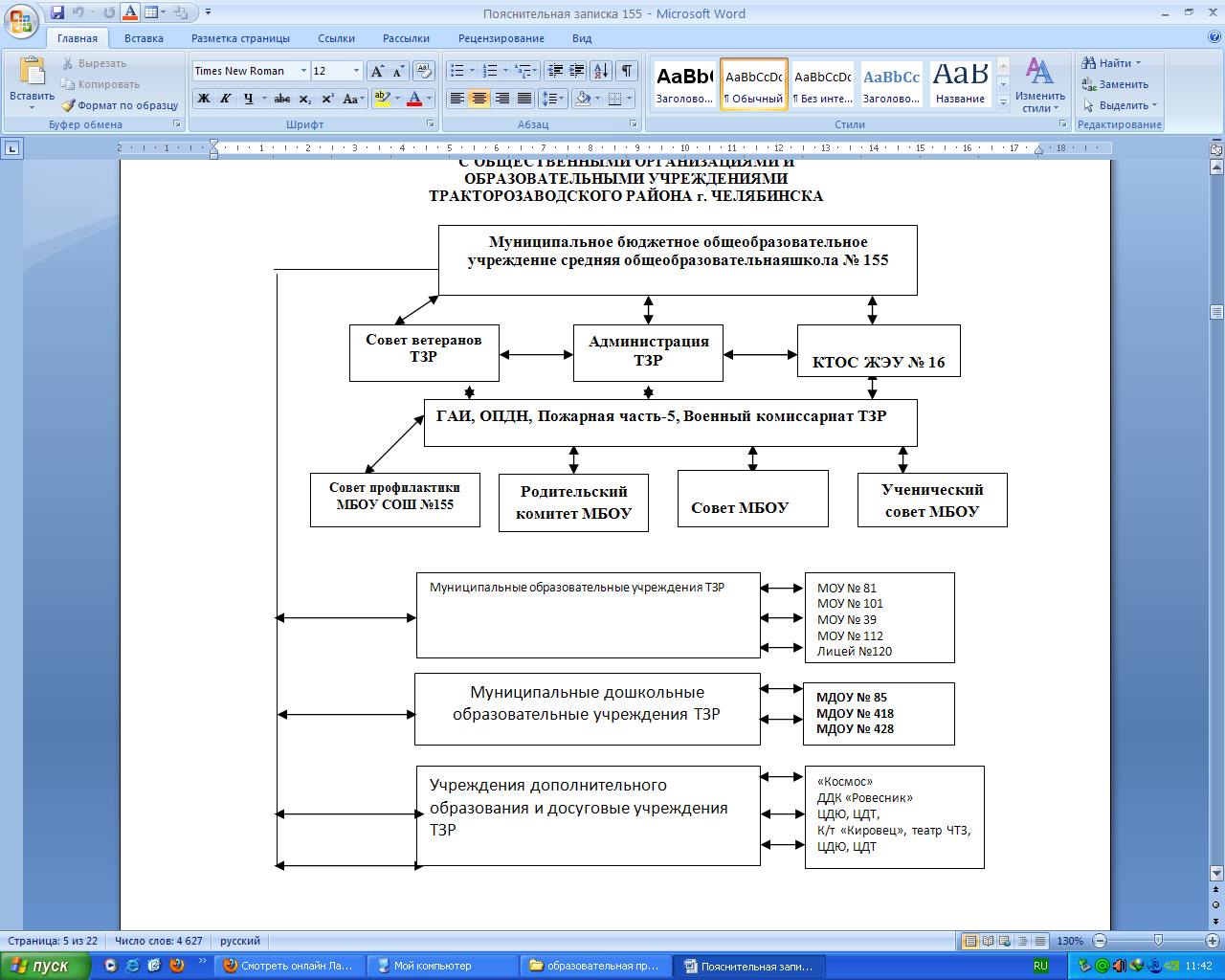 Со всеми этими учреждениями школа сотрудничает. Но, по мнению жителей микрорайона, именно школа - центр общественной, культурной и спортивной жизни микрорайона.2.1. Информационная справка.Одним из существенных показателей востребованности школы среди населения г.Челябинска является высокий процент желающих поступить в школу.Сравнительный анализ численности обучающихся за последние пять лет позволяет сделать вывод о том,  что, несмотря на демографический кризис, в школе наблюдается положительная динамика роста количественного состава обучающихся, который соответствует аккредитационным показателям и плановому показателю муниципального задания.Численный состав обучающихся(в динамике за пять лет).Социальный статус семей обучающихся2012-2013 учебного года.Контингент обучающихся.(на начало 2012-2013 учебного года)Средняя наполняемость классов.2.3. Ресурсное обеспечение реализации образовательной программы.В МАОУ СОШ №155 созданы необходимые условия для обеспечения реализации образовательной программы.Одним из наиболее важных условий является кадровое обеспечение реализуемых в школе основных и дополнительных программ, отсутствие вакансий, высокий уровень квалификации и педагогического мастерства педагогов.Характеристика кадрового потенциала школы на начало  2011-2012 учебного года представлена следующими показателями.2.4. Характеристика материально-технической базыОсобое внимание уделяется укреплению и развитию материально-технической базы, обеспечивающей реализацию образовательной программы школы.МАОУ СОШ №155 имеет 44 кабинета.Характеристика материально-технической базы школы представлена следующими показателями:Кабинетный фонд.Фонд современных технических средств, используемых при реализации основных и дополнительных программ обучения.Фонд современных средств связи и коммуникаций, информационных и специальных программных средств, поддерживающих реализацию образовательной программы.Созданные в МАОУ СОШ №155 материально-технические условия реализации образовательной программы соответствуют новым санитарно-эпидемиологическим требованиям к условиям и организации обучения в общеобразовательных учреждениях (СанПиН 2.4.2.2821-10), требованиям пожарной и электробезопасности, охраны труда и обеспечивают необходимые для организации образовательного процесса санитарно-бытовые и социально-бытовые условия, способствуют созданию комфортного и безопасного образовательного пространства. Требует обновления материально-техническое и методическое обеспечение предметных кабинетов, как профильной, так и общеобразовательной направленности.Введение к основным общеобразовательным программам начального общего,основного общего, среднего (полного) общего образования.Общие положения.В Концепции модернизации российского образования на период до 2010 года была заложена необходимость ориентации образования не только на усвоение обучающимся определенной суммы знаний, но и на развитие его личности, его познавательных созидательных способностей. Перед общеобразовательной школой была поставлена задача по формированию целостной системы универсальных знаний, умений и навыков, а также самостоятельной деятельности и личной ответственности обучающихся, т.е. ключевых компетентностей, определяющих современное качество образования.Важнейшей задачей воспитания является формирование у школьников гражданской ответственности и правового самосознания, духовности и культуры, инициативности, самостоятельности, толерантности, способности к успешной социализации в обществе и активной адаптации на рынке труда.На решение данных задач направлен федеральный компонент государственного стандарта общего образования, который в обязательном порядке включен в содержание образовательной программы 2-4 классов, 5-9, 10-11 классов.Федеральный компонент устанавливает:-обязательный минимум содержания основных образовательных программ общего образования;-требования к уровню подготовки выпускников;-максимальный объем учебной нагрузки обучающихся. А также нормативы учебного времени.В федеральном компоненте цели общего образования конкретизируются на каждой его ступени (цели начального общего, основного общего и среднего (полного) общего образования) и по отдельным учебным предметам.Структура целей изучения отдельных учебных предметов построена с учетом необходимости всестороннего развития личности обучающегося и включает освоение знаний, овладение умениями, воспитание, развитие и практическое применение приобретенных знаний и умений (ключевые компетенции). Все представленные цели равноценны.Обязательный минимум содержания основных образовательных программ представляет собой обобщенное содержание образования, которое каждое образовательное учреждение обязано предоставить обучающимся для обеспечения их конституционного права на получение общего образования.Обязательный минимум представлен в форме набора предметных тем (дидактических единиц), включаемых в обязательном порядке в основные образовательные программы начального общего, основного общего и среднего (полного) общего образования.Обязательный минимум включает основные ценности и достижения национальной и мировой культуры, фундаментальные научные идеи и факты, определяющие общие мировоззренческие позиции человека и обеспечивающие условия для социализации, интеллектуального и общекультурного развития обучающихся, формирования их социальной и функциональной грамотности.Обязательный минимум обеспечивает преемственность ступеней общего образования и учебных предметов, представляет обучающимся возможность успешно продолжить образование на последующих ступенях (уровнях) образования.Требования к уровню подготовки выпускников – установленные стандартом результаты освоения выпускниками обязательного минимума федерального компонента государственного стандарта общего образования, необходимое для получения государственного документа о достигнутом уровне общего образования.Требования разработаны в соответствии с обязательным минимумом, преемственны по ступеням общего образования и учебным предметам.Требования задаются в деятельностной форме (что в результате изучения данного учебного предмета должны знать , уметь, использовать в практической деятельности и повседневной жизни) и служат основой разработки контрольно-измерительных материалов для государственной аттестации выпускников образовательных учреждений , реализующих программы основного общего и среднего (полного) общего образования.Администрация МАОУ СОШ №155 создает необходимые условия для реализации федерального компонента государственного стандарта общего образования , обеспечивает контроль за выполнением обязательного минимума содержания образования, соблюдением максимального объема учебной нагрузки обучающихся, выполнением требований к уровню подготовки выпускников.При разработке рабочих программ, других учебно-методических материалов на основе федерального компонента допускается:-расширение перечня дидактических единиц в пределах, регламентированных максимальной аудиторной нагрузкой обучающихся, и при условии соблюдения преемственности с обязательными минимумами сопредельных ступеней образования;-конкретизация и детализация дидактических единиц;-определение логически связанного и педагогически обоснованного порядка изучения материала;МАОУ СОШ №155 обязано ознакомить обучающихся их родителей (законных представителей) с содержанием реализуемых основных образовательных программ общего образования.Характеристика структуры учебных плановМАОУ СОШ №155.Учебный план МАОУ СОШ №155 –нормативный правовой локальный акт, устанавливающий перечень учебных предметов и объем учебного времени, отводимого на их изучение по ступеням общего образования и учебным годам для 1-4, 5-9, 10-11 классов.Учебный план МАОУ СОШ №155 на 2011-2012 учебный год разработан на основе следующих документов:Закон «Об образовании» (ст. 9, 13, 14, 15, 32); Типовые положения об общеобразовательном учреждении (Постановления Правительства РФ № 196 от 19.03.2001 г.); СанПиН, 2.4.2.2821-10 «Санитарно - эпидемиологические требования к условиям и организации обучения в общеобразовательных учреждениях»; Приказ МОиН РФ № 889 от 30.08.2010 «О внесении изменений в федеральный базисный учебный план и примерные учебные планы для общеобразовательных учреждений РФ, реализующих программы общего образования, утверждённые приказом Министерства образвания Российской Федерации от 9 марта 2004 года № 1312 «Об утверждении федерального базисного учебного плана и примерных учебных планов для общеобразовательных учреждений Российской Федерации, реализующих программы общего образования».Приказ МОиН Челябинской области № 04-997 от 16.06.2011 г. «О формировании учебных планов общеобразовательных учреждений Челябинской области на 2011-2012 учебный год».Письмо Министерства образования и науки Челябинской области от 18.07.2011г. № 103/4275 «Об особенностях преподавания учебных предметов в общеобразовательных учреждениях Челябинской области в 2011 – 2012 учебном году».Письмо Министерства образования и науки Челябинской области от 03.08.2009г. № 103/3431 «Об организации образовательного процесса в начальной школе в общеобразовательных учреждениях Челябинской области в 2009 – 2010 учебном году».Устав МБОУ СОШ № 155, локальные нормативные акты МБОУ СОШ № 155.Учебный план МАОУ СОШ №155 состоит из инвариативной части (базовый компонент) и вариативной части (региональный компонент и компонент образовательного учреждения).В инвариативной части учебного плана полностью реализуется федеральный компонент государственного образовательного стандарта общего образования, который гарантирует овладение выпускниками необходимым минимумом знаний, умений и навыков, обеспечивающим возможности продолжения образования.Вариативная часть учебного плана обеспечивает реализацию регионального компонента и компонента образовательного учреждения. Школьный компонент учебного плана удовлетворяет индивидуальные потребности обучающихся с учетом их запросов и склонностей в т.ч. через систему элективных курсов.Основой учебного плана является осуществление принципа преемственности на всех степенях обучения.Учебный план МАОУ СОШ №155 направлен на обеспечение равного доступа к полноценному образованию всех обучающихся в соответствии с их индивидуальными способностями и потребностями и подготовки к профессиональному самоопределению и социальной адаптации обучающихся в современных социально-экономических условиях.Учебный план МАОУ СОШ №155 сконструирован на следующих принципиальных установках:-приоритет оказания образовательных услуг на основе учета склонностей , личностных данных, физических, психических   и интеллектуальных возможностей  обучающихся;-паритет государственных, общественных , групповых и индивидуальных потребностей участников образования;-демократизация взаимодействий субъектов образования;-гуманизация образования, приоритет общечеловеческих ценностей, жизни и здоровья человека, свободного развития личности;-реализация социального заказа школе со стороны родителей (законных представителей)и самих обучающихся, обусловленного имеющимися социально-экономическими условиями;Задачами реализации учебного плана МАОУ СОШ №155 являются:-реализация компонента государственного образовательного стандарта общего образования , определяющего содержание образования и организацию учебно-воспитательного процесса;-формирование у обучающихся системы специальных умений и навыков во всех изучаемых областях;-организация работы с обучающимися , имеющими высокую мотивацию к учебно-познавательной деятельности;-отработка содержания и форм предпрофильной подготовки , методик преподавания элективных курсов;-формирование и развитие проектной деятельности обучающихся как формы организации классно-урочной и внеурочной работы.Учебный план МОУ СОШ№155  составлен таким образом, что позволяет педагогическому коллективу выполнять главную функцию-создание оптимальных условий для формирования и развития способностей каждого ребёнка, для его адаптации в социальной среде в соответствии с требованиями федерального компонента государственного стандарта.Учебный план МАОУ СОШ №155 г.Челябинска разработан на 2011-2012 учебный годдля общеобразовательных и профильных классов.Реализация инвариативной части и школьного компонента учебного плана МАОУ СОШ №155 будет способствовать достижению качественно новых образовательных результатов, развитию и воспитанию обучающихся , что отвечает главной задаче школы.Радел3.  Основная общеобразовательная программаначального общего образования МАОУ СОШ №155.Целевые установки и приоритеты начального общего образования.Начальное общее образование-первая ступень общего образования.В соответствии с Конституцией Российской Федерации начальное общеее образование является обязательным и общедоступным.Обучение в начальной школе направлено на достижение следующих основный целей:-развитие личности школьника, его творческих способностей, интереса к учению, формированияе желания и умения учиться;-воспитание нравственных и этетических чуств, эмоционально-ценностного позитивного отношения к себе и окружающему миру;-освоение системы знаний, умений и навыков, опыта осуществления разнообразных видов деятельности;-охрана и укрепление физического и психического здоровья детей;-сохранение и поддержка индивидуальности ребенка.Приоритетным для начального общего образования является формирование общеучебных умений и навыков, уровень освоения которых в значительной мере предопределяет успешность всего последующего обучения.Выделение межпредметных связей способствует интеграции предметов, предотвращению предметной разобщенности и перегрузки обучающихся.Развитие личностных качеств и способностей младших школьников опирается на приобретение ими опыта разнообразной деятельности: учебно-познавательной, практической, социальной. Поэтому особое место отведено деятельностному, практическому содержанию образования, конкретным способам деятельности, применению приобретенных знаний и умений в реальных жизненных ситуациях.Общие учебные умения, навыки и способы деятельности.В результате освоения предметного содержания начального общего образования у учащихся формируются общие учебные умения, навыки и способы разнообразной деятельности.Познавательная деятельность.Наблюдение объектов окружающего мира; обнаружение изменений, происходящих с объектом (по результатам наблюдений, опытов, работы с информацией); устное описание объекта наблюдения. Соотнесение результатов с целью наблюдения, опыта (ответ на вопрос «Удалось ли достичь поставленной цели?»).Выявление с помощью сравнения отдельных признаков, характерных для сопоставляемых предметов; анализ результатов сравнения (ответ на вопросы «Чем похожи?», «Чем не похожи?»). Объединение предметов по общему признаку (что лишнее, кто лишний, такие же, как..., такой же, как...). Различение целого и части.Проведение простейших измерений разными способами; использование соответствующих приборов и инструментов для решения практических задач. Работа с простейшими готовыми предметными, знаковыми, графическими моделями для описания свойств и качеств изучаемых объектов.Умение решать творческие задачи на уровне комбинаций, импровизаций: самостоятельно составлять план действий (замысел), проявлять оригинальность при решении творческой задачи, создавать творческие работы (сообщения, небольшие сочинения, графические работы), разыгрывать воображаемые ситуации.Речевая деятельность и работа с информациейРабота с учебными, художественными, научно-популярными текстами, доступными для восприятия младшими школьниками; правильное и осознанное чтение вслух (с соблюдением необходимой интонации, пауз, логического ударения для передачи точного смысла высказывания) и про себя; определение темы и главной мысли текста при его устном и письменном предъявлении. Построение монологического высказывания (по предложенной теме, по заданному вопросу); участие в диалоге (постановка вопросов, построение ответа).Использование простейших логических выражений типа: «...и/или...», «если..., то...», «не только, но и,..». Элементарное обоснование высказанного суждения. 	Овладение первоначальными умениями передачи, поиска, преобразования, хранения информации, использования компьютера; поиск (проверка) необходимой информации в словарях, каталоге библиотеки. Представление материала в табличном виде. Упорядочение информации по алфавиту и числовым параметрам (возрастанию и убыванию).Организация деятельностиВыполнение инструкций, точное следование образцу и простейшим алгоритмам. Самостоятельное установление последовательности действий для решения учебной задачи (ответ на вопросы «Зачем и как это делать?», «Что и как нужно делать, чтобы достичь цели?»).Определение способов контроля и оценки деятельности (ответ на вопросы «Такой ли получен результат?», «Правильно ли это делается?»); определение причин возникающих трудностей, путей их устранения; предвидение трудностей (ответ на вопрос «Какие трудности могут возникнуть и почему?»), нахождение ошибок в работе и их исправление.Учебное сотрудничество: умение договариваться, распределять работу, оценивать свой вклад и общий результат деятельности.Особенностью начальной школы является то, что дети приходят в школу с разным уровнем готовности к обучению, неодинаковым социальным опытом, отличиями в психофизическом развитии. Начальное общее образование призвано помочь реализовать способности каждого и создать условия для индивидуального развития ребенка.Цели изучения и требования к уровню подготовки по обязательнымучебным предметам выпускников I ступени обучения.В соответствии с федеральным компонентом государственного стандарта начального общего образования обязательными для изучения являются учебные предметы: Русский язык, Литературное чтение, Иностранный язык (изучается со второго класса), Математика, Окружающий мир, Изобразительное искусство, Музыка, Технология, Физическая культура.Федеральный компонент конкретизирует цели изучения отдельных учебных предметов, устанавливает обязательный минимум содержания образования учебной программы по каждому предмету и требования к уровню подготовки выпускников по данным предметам.Русский язык.Изучение русского языка в начальной школе с русским языком обучения направлено на достижение следующих целей:·        развитие речи, мышления, воображения школьников, способности выбирать средства языка в соответствии с условиями общения, развитие интуиции и «чувства языка»;·        освоение первоначальных знаний о лексике, фонетике, грамматике русского языка; овладение элементарными способами анализа изучаемых явлений языка;·        овладение умениями правильно писать и читать, участвовать в диалоге, составлять несложные монологические высказывания;·        воспитание позитивного эмоционально-ценностного отношения к родному языку, чувства сопричастности к сохранению его уникальности и чистоты; пробуждение познавательного интереса к родному слову, стремления совершенствовать свою речь.Обязательный минимум содержания образования включен в образовательные программы по русскому языку учебно-методических комплексов «Школа России», «Школа 2100» и в рабочие программы по русскому языку для 1-4 классов.Требования к уровню подготовки по русскому языкуоканчивающих начальную школу.В результате изучения русского языка ученик должен знать/понимать: ·       значимые части слова;·        признаки изученных частей речи;·        типы предложений по цели высказывания и эмоциональной окраске;                 уметь:·        анализировать и кратко характеризовать звуки речи, состав слова, части речи, предложение;·        различать произношение и написание слов;·        находить способ проверки написания слова (в том числе по словарю);·        без ошибок списывать несложный текст объемом 70-90 слов;·        создавать несложные монологические тексты на доступные детям темы в форме повествования и описания;·        соблюдать изученные нормы орфографии и пунктуации (диктант — текст 75-80 слов);             использовать приобретенные знания и умения в практической деятельности и повседневной жизни для:·        адекватного восприятия звучащей речи (высказываний взрослых и сверстников, детских радиопередач, аудиозаписей и др.);·        работы со словарями;·        соблюдения орфоэпических норм;·        передачи в устной и письменной форме несложных текстов по интересующей младшего школьника тематике;·        овладения нормами русского речевого этикета в ситуациях повседневного общения.Литературное чтение.Изучение литературного чтения в начальной школе с русским языком обучения направлено на достижение следующих целей: - овладение навыком осознанного, правильного, беглого и выразительного чтения как базовым в системе образования младших школьников; формирование читательского кругозора и приобретение опыта самостоятельной читательской деятельности; совершенствование всех видов речевой деятельности;- развитие художественно-творческих и познавательных способностей, эмоциональной отзывчивости при чтении художественных произведений, формирование эстетического отношения к искусству слова;- воспитание интереса к чтению и книге, потребности в общении с миром художественной литературы; обогащение нравственного опыта младших школьников, формирование представлений о добре и зле; развитие нравственных чувств, уважения к культуре народов многонациональной России.Обязательный минимум содержания образования включен в образовательные программы по литературному чтению  учебно-методических комплексов «Школа России», «Школа 2100» и в рабочие программы по литературному чтению  для 2-4 классов.Требования к уровню подготовки по литературному чтениюоканчивающих начальную школу.В результате изучения литературного чтения  ученик должен знать/понимать: ·        названия, основное содержание изученных литературных произведений, их авторов;·        элементы книги (обложка, оглавление, титульный лист, иллюстрация, аннотация);           уметь:·        читать осознанно текст художественного произведения «про себя» (без учета скорости);·        определять тему и главную мысль произведения; 4 пересказывать текст (объем не более 1,5 с.);·        делить текст на смысловые части, составлять его простой план;·        составлять небольшое монологическое высказывание с опорой на авторский текст; оценивать события, героев произведения;·        читать стихотворные произведения наизусть (по выбору);·        создавать небольшой устный текст на заданную тему;·        приводить примеры произведений фольклора (пословицы, загадки, сказки);·        различать жанры художественной литературы (сказка, рассказ, басня), различать сказки народные и литературные;·       приводить примеры художественных произведений разной тематики по изученному материалу;                использовать приобретенные знания и умения в практической деятельности и повседневной жизни для:·        самостоятельного чтения книг;·        высказывания оценочных суждений о прочитанном произведении;·        самостоятельного выбора и определения содержания книги по ее элементам;·        работы с разными источниками информации (словарями, справочниками, в том числе на электронных носителях).Иностранный язык (английский).Изучение иностранного языка в начальной школе направлено на достижение следующих целей:·        формирование умений общаться на иностранном языке с учетом речевых возможностей и потребностей младших школьников: элементарных коммуникативных умений в говорении, аудировании, чтении и письме;·        развитие личности ребенка, его речевых способностей, внимания, мышления, памяти и воображения; мотивации к дальнейшему овладению иностранным языком;·        обеспечение коммуникативно-психологической адаптации младших школьников к новому языковому миру для преодоления в дальнейшем психологических барьеров в использовании иностранного языка как средства общения;·        освоение элементарных лингвистических представлений, доступных младшим школьникам и необходимых для овладения устной и письменной речью на иностранном языке;·        приобщение детей к новому социальному опыту с использованием иностранного языка: знакомство младших школьников с миром зарубежных сверстников, с зарубежным детским фольклором и доступными образцами художественной литературы; воспитание дружелюбного отношения к представителям других стран.·    формирование речевых, интеллектуальных и познавательных способностей младших школьников , а также их общеучебных уменийОбязательный минимум содержания образования включен в образовательные программы по литературному чтению  учебно-методических комплексов «Школа России», «Школа 2100» и в рабочие программы по иностранному языку  для 2-4 классовТребования к уровню подготовки по иностранному языкуоканчивающих начальную школу.В результате изучения иностранного языка ученик должензнать/понимать:·        алфавит, буквы, основные буквосочетания, звуки изучаемого языка;·        основные правила чтения и орфографии изучаемого языка;·        особенности интонации основных типов предложений;·        название страны (стран) изучаемого языка, ее столицы;·       имена наиболее известных персонажей детских литературных произведений страны (стран) изучаемого языка;·       наизусть рифмованные произведения детского фольклора (доступные по содержанию и форме);           уметь:·        читать вслух, соблюдая правила произношения и соответствующую интонацию, доступные по объему тексты, построенные на изученном языковом материале;·       понимать на слух речь учителя, одноклассников, основное содержание облегченных, доступных по объему текстов с опорой на зрительную наглядность;·       участвовать в элементарном этикетном диалоге (знакомство, поздравление, благодарность, приветствие);·       расспрашивать собеседника, задавая простые вопросы («кто?», «что?», «где?», «когда?»), и отвечать на них;·       кратко рассказывать о себе, своей семье, друге;·        составлять небольшие описания предмета, картинки (о природе, школе) по образцу;·        читать «про себя», понимать основное содержание доступных по объему текстов, построенных на изученном языковом материале, пользуясь в случае необходимости двуязычным словарем;·        списывать текст, вставляя в него пропущенные слова в соответствии с контекстом;·        писать краткое поздравление с опорой на образец;         использовать приобретенные знания и умения в практической деятельности и повседневной жизни для:·        устного общения с носителями иностранного языка, развития дружелюбного отношения к представителям других стран;·        преодоления психологических барьеров в использовании иностранного языка как средства общения;·        ознакомления с детским зарубежным фольклором и доступными образцами детской художественной литературы на иностранном языке;·        более глубокого осознания некоторых особенностей родного языка.Математика.Изучение математики в начальной школе направлено на достижение следующих целей:·        развитие образного и логического мышления, воображения; формирование предметных умений и навыков, необходимых для успешного решения учебных и практических задач, продолжения образования;·        освоение основ математических знаний, формирование первоначальных представлений о математике;·        воспитание интереса к математике, стремления использовать математические знания в повседневной жизни.Обязательный минимум содержания образования включен в образовательные программы по математике   учебно-методических комплексов «Школа России», «Школа 2100» и в рабочие программы по математике  для 1-4 классов.Требования к уровню подготовки по математикеоканчивающих начальную школу.           В результате изучения математики ученик должензнать/понимать:·        последовательность чисел в пределах 100 000;·        таблицу сложения и вычитания однозначных чисел;·        таблицу умножения и деления однозначных чисел;·        правила порядка выполнения действий в числовых выражениях;          уметь:·        читать, записывать и сравнивать числа в пределах 1 000 000;·        представлять многозначное число в виде суммы разрядных слагаемых;·        пользоваться изученной математической терминологией;·        выполнять устно арифметические действия над числами в пределах сотни и с большими числами в случаях, легко сводимых к действиям в пределах ста;·        выполнять деление с остатком в пределах ста; ·        выполнять письменные вычисления (сложение и вычитание многозначных чисел, умножение и деление многозначных чисел на однозначное и двузначное число);·        выполнять вычисления с нулем;·        вычислять значение числового выражения, содержащего 2-3 действия (со скобками и без них);·        проверять правильность выполненных вычислений;·        решать текстовые задачи арифметическим способом (не более 2 действий);·        чертить с помощью линейки отрезок заданной длины, измерять длину заданного отрезка;·        распознавать изученные геометрические фигуры и изображать их на бумаге с разлиновкой в клетку (с помощью линейки и от руки);·        вычислять периметр и площадь прямоугольника (квадрата);·        сравнивать величины по их числовым значениям; выражать данные величины в различных единицах;            использовать приобретенные знания и умения в практической деятельности и повседневной жизни для:·        ориентировки в окружающем пространстве (планирование маршрута, выбор пути передвижения и др.)·        сравнения и упорядочения объектов по разным признакам: длине, площади, массе, вместимости;·        определения времени по часам (в часах и минутах);·       решения расчетных задач, связанных с бытовыми жизненными ситуациями (покупка, измерение, взвешивание и др.);·        оценки размеров предметов «на глаз»;·       самостоятельной конструкторской деятельности (с учетом возможностей применения разных геометрических фигур).Окружающий мирИзучение окружающего мира в начальной школе направлено на достижение следующих целей:·        развитие умений наблюдать, характеризовать, анализировать, обобщать объекты окружающего мира, рассуждать, решать творческие задачи;·        освоение знаний об окружающем мире, единстве и различиях природного и социального; о человеке и его месте в природе и обществе;  ·    воспитание позитивного эмоционально-ценностного отношения к окружающему миру, экологической и духовно-нравственной культуры, патриотических чувств; потребности участвовать в творческой деятельности в природе и обществе, сохранять и укреплять здоровье.Обязательный минимум содержания образования включен в образовательные программы по математике   учебно-методических комплексов «Школа России», «Школа 2100» и в рабочие программы по математике  для 1-4 классов.Требования к уровню подготовки по окружающему мируоканчивающих начальную школу.В результате изучения окружающего мира ученик должензнать/понимать:·        название нашей планеты; родной страны и ее столицы; региона, где живут учащиеся; родного города (села);·        государственную символику России;·        государственные праздники;·        основные (легко определяемые) свойства воздуха, воды;·        общие условия, необходимые для жизни живых организмов;·        правила сохранения и укрепления здоровья;·        основные правила поведения в окружающей среде (на дорогах, водоемах, в школе);           уметь:·        определять признаки различных объектов природы (цвет, форму, сравнительные размеры);·        различать объекты природы и изделия; объекты неживой и живой природы;·        различать части растения, отображать их в рисунке (схеме);·        приводить примеры представителей разных групп растений и животных (2-3 представителя из изученных); раскрывать особенности их внешнего вида и жизни;·        показывать на карте, глобусе материки и океаны, горы, равнины, моря, реки (без названий); границы России, некоторые города России (родной город, столицу, еще 1-2 города);·        описывать отдельные (изученные) события из истории Отечества;          использовать приобретенные знания и умения в практической деятельности и повседневной жизни для:·       обогащения жизненного опыта, решения практических задач с помощью наблюдения, измерения, сравнения;·        ориентирования на местности с помощью компаса;·        определения температуры воздуха, воды, тела человека с помощью термометра;·        установления связи между сезонными изменениями в неживой и живой природе;·        ухода за растениями (животными);·       выполнения изученных правил охраны и укрепления здоровья, безопасного поведения;·        оценки воздействия человека на природу, выполнения правил поведения в природе и участия в ее охране;·        удовлетворения познавательных интересов, поиска дополнительной информации о родном крае, родной стране, нашей планете.Музыказучение музыки на ступени начального общего образования направлено на достижение следующих целей:становление музыкальной культуры;·       развитие интереса к музыке и музыкальным занятиям; музыкального слуха и певческого голоса, музыкальной памяти и ассоциативного мышления, воображения; музыкального восприятия и творческих способностей в различных видах музыкальной деятельности;·        освоение музыкальных произведений и знаний о музыке;·       овладение практическими умениями и навыками в музыкально-творческой деятельности: пении, слушании музыки, игре на музыкальных инструментах, музыкально-пластическом движении и импровизации);·       воспитание музыкального вкуса, нравственных и эстетических чувств: любви к человеку, к своему народу, Родине; уважения к истории, традициям, музыкальной культуре разных стран мира; эмоционально-ценностного отношения к искусству. Обязательный минимум содержания образования включен в образовательные программы по музыке   учебно-методических комплексов «Школа России», «Школа 2100» и в рабочие программы по музыке  для 1-4 классов.Требования к уровню подготовки по музыкеоканчивающих начальную школу.В результате изучения музыки ученик должен знать/понимать:·        слова и мелодию Гимна России;·        смысл понятий: "композитор", "исполнитель", "слушатель";·        названия изученных жанров и форм музыки; ·        народные песни, музыкальные традиции родного края (праздники и обряды);·        названия изученных произведений и их авторов;·        наиболее популярные в России музыкальные инструменты; певческие голоса, виды оркестров и хоров; уметь:·        узнавать изученные музыкальные произведения и называть имена их авторов;·        определять на слух основные жанры музыки (песня, танец, марш);·        определять и сравнивать характер, настроение и средства выразительности (мелодия, ритм, темп, тембр, динамика) в музыкальных произведениях (фрагментах);·       передавать настроение музыки и его изменение: в пении, музыкально-пластическом движении, игре на элементарных музыкальных инструментах;·       исполнять вокальные произведения с сопровождением и без сопровождения;·       исполнять несколько народных и композиторских песен (по выбору учащегося);использовать приобретенные знания и умения в практической деятельности и повседневной жизни для:·        восприятия художественных образцов народной, классической и современной музыки;·        исполнения знакомых песен;·        участия в коллективном пении;·        музицирования на элементарных музыкальных инструментах;·        передачи музыкальных впечатлений пластическими, изобразительными средствами и др.Изобразительное искусство.Изучение изобразительного искусства на ступени начального общего образования направлено на достижение следующих целей:·        развитие способности к эмоционально-ценностному восприятию произведения изобразительного искусства, выражению в творческих работах своего отношения к окружающему миру;·        освоение первичных знаний о мире пластических искусств: изобразительном, декоративно-прикладном, архитектуре, дизайне; о формах их бытования в повседневном окружении ребенка;·        овладение элементарным умениями, навыками, способами художественной деятельности;·        воспитание эмоциональной отзывчивости и культуры восприятия произведений профессионального и народного изобразительного искусства; нравственных и эстетических чувств: любви к родной природе, своему народу, Родине, уважения к ее традициям, героическому прошлому, многонациональной культуре.Обязательный минимум содержания образования включен в образовательные программы по изобразительному искусству  учебно-методических комплексов «Школа России», «Школа 2100» и в рабочие программы по музыке  для 1-4 классовТребования к уровню подготовки по изобразительному искусствуоканчивающих начальную школу.	В результате изучения изобразительного искусства ученик должен знать/понимать:·        основные жанры и виды произведений изобразительного искусства;·        известные центры народных художественных ремесел России;·        ведущие художественные музеи России; уметь:·        различать основные и составные, теплые и холодные цвета;·        узнавать отдельные произведения выдающихся отечественных и зарубежных художников, называть их авторов;·        сравнивать различные виды и жанры изобразительного искусства (графики, живописи, декоративно-прикладного искусства);·        использовать художественные материалы (гуашь, цветные карандаши, акварель, бумагу);·        применять основные средства художественной выразительности в рисунке и живописи (с натуры, по памяти и воображению); в декоративных и конструктивных работах, иллюстрациях к произведениям литературы и музыки; использовать приобретенные знания и умения в практической деятельности и повседневной жизни для:·        самостоятельной творческой деятельности;·        обогащения опыта восприятия произведений изобразительного искусства;·        оценки произведений искусства (выражения собственного мнения) при посещении выставок, музеев изобразительного искусства, народного творчества и др.Технология.Изучение технологии (труда) на ступени начального общего образования направлено на достижение следующих целей:        овладение начальными трудовыми умениями и навыками, опытом практической деятельности по созданию объектов труда, полезных для человека и общества; способами планирования и организации трудовой деятельности, объективной оценки своей работы; умениями использовать компьютерную технику для работы с информацией в учебной деятельности и повседневной жизни;·       развитие сенсорики, мелкой моторики рук, пространственного воображения, технического и логического мышления, глазомера;·       освоение знаний о роли трудовой деятельности человека в преобразовании окружающего мира; формирование первоначальных представлений о мире профессий;·       воспитание трудолюбия, уважительного отношения к людям и результатам их труда; интереса к информационной и коммуникационной деятельности; практическое применение правил сотрудничества в коллективной деятельности.Обязательный минимум содержания образования включен в образовательные программы по технологии  учебно-методических комплексов «Школа России», «Школа 2100» и в рабочие программы по технологии  для 1-4 классов.Требования к уровню подготовки по технологии	оканчивающих начальную школу.	В результате изучения технологии ученик должен знать/понимать:·        роль трудовой деятельности в жизни человека;·        распространенные виды профессий (с учетом региональных особенностей);·        влияние технологической деятельности человека на окружающую среду и здоровье;·        область применения и назначение инструментов, различных машин, технических устройств (в том числе компьютеров); ·      основные источники информации;·      назначение основных устройств компьютера;·       правила безопасного поведения и гигиены при работе с компьютером;уметь:·    выполнять инструкции при решении учебных задач;·    осуществлять организацию и планирование собственной трудовой деятельности, контроль за ее ходом и результатами;·      получать необходимую информацию об объекте деятельности, используя рисунки, схемы, эскизы, чертежи (на бумажных и электронных носителях);·     изготавливать изделия из доступных материалов по образцу, рисунку, сборной схеме, эскизу, чертежу; выбирать материалы с учетом свойств по внешним признакам;·     соблюдать последовательность технологических операций при изготовлении и сборке изделия;·     создавать модели несложных объектов из деталей конструктора и различных материалов;·     осуществлять декоративное оформление и отделку изделий;использовать приобретенные знания и умения в практической деятельности и повседневной жизни для:·     выполнения домашнего труда (самообслуживание, мелкий ремонт одежды и предметов быта и др.); ·      соблюдения правил личной гигиены и безопасных приемов работы с материалами, инструментами, бытовой техникой; средствами информационных и коммуникационных технологий;·     создания различных изделий из доступных материалов по собственному замыслу; осуществления сотрудничества в процессе совместной работы;·     решения учебных и практических задач с применением возможностей компьютера.·     поиска информации с использованием простейших запросов;·     изменения и создания простых информационных объектов на компьютереФизическая культура.Изучение физической культуры на ступени начального общего образования направлено на достижение следующих целей:·    укрепление здоровья, содействие гармоническому физическому развитию и всесторонней физической подготовленности;·    развитие жизненно важных двигательных умений и навыков, формирование опыта  двигательной деятельности;·    овладение общеразвивающими и корригирующими физическими упражнениями, умением  их использовать в режиме учебного дня, активного отдыха и досуга;·  воспитание познавательной активности, интереса и инициативы на занятиях физическими упражнениями, культуры общения в учебной и игровой деятельности.Обязательный минимум содержания образования включен в образовательные программы по физической культуре  учебно-методических комплексов «Школа России», «Школа 2100» и в рабочие программы по физической культуре  для 1-4 классов.Требования к уровню подготовки по физической культуреоканчивающих начальную школу.В результате изучения физической культуры ученик должен знать/понимать:·      роль и значение регулярных занятий физическими упражнениями для укрепления здоровья человека;·      правила и последовательность выполнения упражнений утренней гимнастики, физкультпауз (физкультминуток), простейших комплексов для развития физических качеств и формирование правильной осанки;·      правила поведения на занятиях физической культурой;уметь:·        передвигаться различными способами (ходьба, бег, прыжки) в различных условиях;·        выполнять акробатические и гимнастические упражнения;·        выполнять комплексы утренней зарядки и дыхательной гимнастики, упражнения для профилактики нарушений зрения, и формирования правильной осанки;·        осуществлять индивидуальные и групповые действия в подвижных играх; ·        выполнять общеразвивающие упражнения (с предметами и без предметов) для развития основных физических качеств (силы, быстроты, гибкости, ловкости, координации и выносливости);использовать приобретенные знания и умения в практической деятельности и повседневной жизни для:·      выполнения ежедневной утренней гимнастики, корригирующих упражнений и закаливающих процедур;·      преодоления безопасными способами естественных и искусственных препятствий; соблюдения правил и норм поведения в индивидуальной и коллективной двигательной деятельности;·      наблюдения за собственным физическим развитием и физической подготовленностью;·      самостоятельной организации активного отдыха и досуга.Обучающиеся, успешно завершившие начальное общее образование (выполняющие в полном объеме требования к уровню подготовки выпускников начальной школы), продолжают обучение  на ступени основного общего образования.Для реализации целевых установок основной образовательной программы начального общего образования перед педагогами 1-4 классов I ступени обучения  МАОУ СОШ №155 стоят следующие задачи:-реализация основной образовательной программы начальной школы в разнообразных организационно-учебных формах (уроки, занятия, проекты, практики, конкурсы, выставки, соревнования);-создание условий смены ведущей деятельности в процессе обучения-обеспечение условия формирования учебной деятельности: организация постановки учебных целей; побуждение и поддержка детских инициатив, направленных на поиск средств и способов достижения учебных целей; осуществление функций контроля , оценки и самооценки;-создание условий для творческой продуктивной деятельности ребенка-ставит творческие задачи, способствовать возникновению собственных замыслов; поддерживать детские инициативы и т.д.Учебный планобщеобразовательной программыначального общего образованиядля 1-х классов(нормативный срок освоения – 1 год)Учебный план 1-х классов начального общего образования  МОУ СОШ № 155.Учебный план начальной школы содержит  шесть образовательных областей: филология, математика, человек и окружающий мир - обществознание, искусство, технология, физическая культура.Образовательная область «Филология» представлена предметами: Русский язык, Литературное чтение.Образовательная область «Математика» представлена предметом Математика.Образовательная область «Человек и окружающим мир» и представлена предметом: Окружающий мир (человек, природа, общество).Образовательная область «Искусство» представлена предметами: Музыка и Изобразительное искусство.Образовательная область «Технология» представлена предметом Труд.Учебные предметы «Изобразительное искусство» (1 час в неделю) образовательной области «Искусство» и «Труд» (1 час в неделю) в образовательной области «Технология» .Образовательная область «Физическая культура» представлена предметом Физическая культура 3 часа в неделю.Особенности  учебного плана 1-х классов начального общего образования МОУ СОШ № 155Обучение в 1-х классах  ведется:- по системе  учебников «Школа России» -  1а,1б,1г,1д классы;- по системе учебников «Школа 2100» - 1в класс      Учебный план состоит из базового компонента и компонента образовательного учреждения (внеурочной деятельности).Базовый компонент представлен следующими образовательными областями:Филология Математика и информатикаОбществознание и естествознание (Окружающий мир)ИскусствоТехнологияФизическая культураУчебный план МОУ СОШ № 155, I ступень, 1 классы, 2011-2012 учебный год Учебные часы компонента образовательного учреждения (внеурочная деятельность) в 1 классах организуется по следующим направлениям развития личности: спортивно-оздоровительное, духовно-нравственное, социальное, общеинтеллектуальное, общекультурное в таких формах как экскурсии, кружки, секция, консультации, олимпиады, соревнования и т.д. Время, отводимое на внеурочную деятельность в 1б,1в,1г,1д, классах по8 часов в неделю в каждом классе, что составляет 1056 часов в год.В 1а ( кадетском классе) программой предусмотрено 12 часов в неделю, что составляет 396 часов в год.Учебный план МОУ СОШ № 155 по внеурочной деятельностиУчебно-методическое обеспечениеС целью реализации учебного плана используется учебно-методическая система «Школа России» и «Школа 2100».Учебно-методическая система «Школа России» раскрывает потенциал для духовно –нравственного развития и воспитания личности гражданина России, даёт реальную возможность достижения личностных, метапредметных и предметных результатов, соответствующих задачам современного образования, предусматривает эффективное сочетание лучших традиций российского образования и проверенных практиками образовательного процесса инноваций. УМК «Школа России» построен на единых для всех учебных предметов основополагающих принципах, имеет полное программно – методическое сопровождение и гарантирует преемственность с дощкольным образованием.Ведущая целевая установка и основные средства её реализации, заложенные в основу УМК «Школа России», направлены на обеспечение современного образования младшего школьника в контексте требований ФГОС.Система учебников «Школа России» реализует Федеральный государственный образовательный стандарт начального общего образования, охватывает все предметные области учебного плана ФГОС и включает следующие завершённые предметные учебники:Азбука. Горецкий В.Г., Кирюшкин В.А., Виноградская Л.А.Русский язык. Канакина Л.Ф., Горецкий В.Г.Литературное чтение. Климанова Л.Ф., Горецкий В.Г., Голованова М.В.Математика. Моро М.И., Степанова С.В., Волкова С.И.Окружающий мир. Плешаков А.А.Музыка. Критская Е.Д., Сергеева Г.П., Шмагина Т.С.Изобразительное искусство. Неменская Л.А. / под редакцией Неменского Б.М./Технология. Роговцева Н.И., Богданова Н.В., Фрейтаг И.П.Физическая культура. Лях В.И.Учебно –методическая система «Школа 2100»Основная образовательная программа начального общего образования для школ, работающих по ОС «Школа 2100», разработана в соответствии с требованиями Федерального государственного образовательного стандарта начального общего образования к структуре основной образовательной программы (утверждён приказом Министерства образования и науки Российской Федерации от « 6 » октября 2009 г. № 373) и Концепцией Образовательной системы «Школа 2100». Программа определяет содержание и организацию образовательного процесса на ступени начального общего образования. Программа соответствует основным принципам государственной политики РФ в области образования, изложенным в Законе Российской Федерации “Об образовании”. Это:– гуманистический характер образования, приоритет общечеловеческих ценностей, жизни и здоровья человека, свободного развития личности;– воспитание гражданственности, трудолюбия, уважения к правам и свободам человека, любви к окружающей природе, Родине, семье;– единство федерального культурного и образовательного пространства, защита и развитие системой образования национальных культур, региональных культурных традиций и особенностей в условиях многонационального государства;– общедоступность образования, адаптивность системы образования к уровням и особенностям развития и подготовки обучающихся и воспитанников;– обеспечение самоопределения личности, создание условий для ее самореализации, творческого развития;– формирование у обучающегося адекватной современному уровню знаний и ступени обучения картины мира;– формирование человека и гражданина, интегрированного в современное ему общество и нацеленного на совершенствование этого общества;– содействие взаимопониманию и сотрудничеству между людьми, народами независимо от национальной, религиозной и социальной принадлежности.Программа опирается на развивающую парадигму, представленную в виде системы психолого-педагогических принципов (А.А. Леонтьев):а) Личностно ориентированные принципы (принцип адаптивности, принцип развития, принцип психологической комфортности). б) Культурно ориентированные принципы (принцип образа мира,  принцип целостности содержания образования, принцип систематичности, принцип смыслового отношения к миру, принцип ориентировочной функции знаний, принцип овладения культурой). в) Деятельностно ориентированные принципы (принцип обучения деятельности, принцип управляемого перехода от деятельности в учебной ситуации к деятельности в жизненной ситуации, принцип управляемого перехода от совместной учебно-познавательной деятельности к самостоятельной деятельности ученика, принцип опоры на предшествующее (спонтанное) развитие, креативный принцип).Целью реализации основной образовательной программы начального общего образования является обеспечение планируемых результатов по достижению выпускником начальной общеобразовательной школы целевых установок, знаний, умений, навыков и компетенций, определяемых личностными, семейными, общественными, государственными потребностями и возможностями ребенка младшего школьного возраста, индивидуальными особенностями его развития и состояния здоровья. Программа «Школа -2000»-«Школа-2100» это не только комплект учебников, но и современная научно обоснованная и проверенная практикой образовательная система, рекомендованная Российской академией образования; это развивающее образование для массовой школы; это условие для развития функционально грамотной личности.	Реализации этих задач подчинены каждый учебный предмет и программное, методическое и дидактическое обеспечение учебного процесса.Система учебников «Школа2100» реализует Федеральный государственный образовательный стандарт начального общего образования, охватывает все предметные области учебного плана ФГОС и включает следующие завершённые предметные учебники:Букварь. Учебник по обучению грамоте и чтению. Бунеев Р.Н., Бунеева Е.В., Пронина О.В.Русский язык (первые уроки). Бунеев Р.Н., Бунеева Е.В., Пронина О.В. Литературное чтение («Капельки солнца»). Бунеев Р.Н., Бунеева Е.В.Математика. Демидова Т.Е., Козлова С.А., Тонких А.П.Окружающий мир («Я и мир вокруг»).Вахрушев А.А, Бурский О.В., Раутина А.С.Музыка. Усачёва В.О., Школяр Л.В., Кузьмина О.В.Изобразительное искусство («Разноцветный мир»). Куревина О.А., Кровалевская Е.Д.Технология. Куревина О.А., Лутцева Е.А.Физическая культура. Егоров Б.Б., Пересадина Ю.В.Организация образовательного процессаНачало учебного года – 1 сентября.Продолжительность учебного года – 33 недели.Продолжительность каникул в течение учебного года – 45 календарных дней ( в феврале организованы дополнительные каникулы. Продолжительность летних каникул – 14 недель.Учебные занятия проводятся в режиме пятидневной учебной недели в первую смену.Начало занятий в 8.00.Продолжительность перемен – 10-15 минут.Для обучающихся в 1-х классах используется «ступенчатый» режим обучения: в первом полугодии ( сентябре, октябре) по 3 урока в день по 35 минут каждый, в ноябре-декабре – по 4 урока по 35 минут каждый; во втором полугодии ( январь- май) по 4 урока по 45 минут каждый.Предельно допустимая недельная нагрузка составляет 21 час. В середине учебного дня в дни, когда в расписании не включён предмет «Физическая культура», проводится динамическая пауза. Обучение проводится без бального оценивания и домашних заданий.Учебный план                      общеобразовательной программыначального общего образования для II – IV классов                                (нормативный срок освоения - 3 года);Учебный план начального общего образования2-4 классыНачальное образование является важнейшим звеном в системе общего образования.Целью духовно-нравственного развития и воспитания обучающихся на ступени начального общего образования является социально-педагогическая  поддержка становления и развития высоконравственного, творческого, компетентного гражданина России, принимающего судьбу Отечества как свою личную, осознающего ответственность на настоящее и будущее своей страны, укоренённого в духовных и культурных традициях многонационального народа Российской Федерации. Основными критериями при отборе элементов содержания образования выступают: учёт социальной значимости, практической направленности и деятельности знаний, обеспечивающих выпускникам начальной школы возможность ориентироваться в окружающем мире, возможность взаимодействия с ним, возможность социальной адаптации.       	 В связи с дифференцированным подходом к комплектованию классов и сложившимся кадровым обеспечением составлены учебные планы.        	 Типовые учебные планы начальной ступени образования разделены на:Учебные планы общеобразовательных классов, работающих по программе «Школа России» (2а,2б,2д;3а,3б,3г,3д;4а,4б,4г,4д кл.).Учебные планы классов, работающих по программе «Школа-2100» (2в,2г,3в,4в кл.).Учебный план начальной школы содержит  шесть образовательных областей: филология, математика, человек и окружающий мир - обществознание, искусство, технология, физическая культура.Образовательная область «Филология» представлена предметами: Русский язык, Литературное чтение, Английский язык.Образовательная область «Математика» представлена предметом Математика.Образовательная область «Человек и окружающим мир» и представлена предметом: Окружающий мир (человек, природа, общество).Образовательная область «Искусство» представлена предметами: Музыка и Изобразительное искусство.Образовательная область «Технология» представлена предметом Труд.Учебные предметы «Изобразительное искусство» (1 час в неделю) образовательной области «Искусство» и «Труд» (1 час в неделю) в образовательной области «Технология» (во2-х классах в образовательной системе «Школа России» и 2-х классах в образовательной системе «Школа 2100» по решению педагогического совета (пр. №1 от 30.09.2006г.)) преподаются в рамках интегрированного учебного предмета «Изобразительное искусство и художественный труд» (2 часа в неделю) по программе Б.М. Неменского. В системе «Школа 2100» образовательной области «Технология» учебный предмет «Труд» (1 час в неделю) и образовательной области «Искусство» учебный предмет «Изобразительное искусство» (1 час в неделю) используется интегрированный курс по программе О.А. Куревиной и Е.А. Лутцевой «Прекрасное рядом с тобой».Учебный предмет «Информатика и ИКТ» в 3 и 4 классах изучается в качестве учебного модуля за счёт часов, отводимых на учебный предмет «Труд» образовательной области «Технология».Образовательная область «Физическая культура» представлена предметом Физическая культура 3 часа в неделю.Организация образовательного процессаНачало учебного года – 1 сентября.Продолжительность учебного года – 34 недели.Продолжительность каникул в течение учебного года – 34 календарных дня  Продолжительность летних каникул – 14 недель.Учебные занятия проводятся в режиме пятидневной учебной недели в первую смену и вторую сменыНачало занятий первой смены в 8.00, второй смены 14.00.Продолжительность перемен – 10-15 минут.Продолжительность урока -45 минут каждый.Предельно допустимая недельная нагрузка составляет 23 часа. Учебные планы 2-4 классов рассчитаны на 5–дневную учебную неделю.Учебный план МБОУ СОШ № 155, I ступень, 2 классы, 2011-2012 учебный годУчебный план МБОУ СОШ № 155, I ступень, 3 классы, 2011-2012 учебный годУчебный план МБОУ СОШ № 155, I ступень, 4 классы, 2011-2012 учебный год.Перечень программ учебных курсов, предметов , модулейучебников и учебных пособий, используемых в образовательном процессе на I ступени обучения.Радел 4.  Основная общеобразовательная программаосновного общего образования МАОУ СОШ №155.Целевые установки и приоритеты основного общего образованияОсновное общее образование-вторая ступень общего образования.В соответствии с Конституцией Российской Федерации основное общее образование является обязательным и общедоступным.Федеральный компонент государственного стандарта общего образования направлен на приведение содержания образования в соответствие с возрастными особенностями подросткового периода, когда ребенок устремлен к реальной практической деятельности, познанию мира, самопознанию и самоопределению. Он ориентирован не только на знаниевый, но и в первую очередь, деятельностный компонент образования, что позволяет повысить мотивацию обучения , в наибольшей степени реализовать способности , возможности , потребности и интересы ребенка. Специфика педагогических целей на II ступени обучения в большей степени связана с личным развитием детей, чем с их учебными успехами.Основная общеобразовательная программа основного общего образования направлена на реализацию следующих целей:-формирование целостного представления о мире, основанного на приобретенных знаниях, умениях, навыках и способах деятельности;-приобретение опыта разнообразной деятельности (индивидуальной и коллективной ), опыта познания и самопознания;-подготовка к осуществлению осознанного выбора индивидуальной образовательной или профессиональной траектории.Дальнейшее развитие получает формирование общих умений, навыков и способов деятельности в приемственности с I ступенью обучения.Общие учебные умения и навыки и способы деятельности.В результате освоения содержания основного общего образования учащийся получает возможность совершенствовать и расширить круг общих учебных умений, навыков и способов деятельности. Овладение общими умениями, навыками, способами деятельности как существенными элементами культуры является необходимым условием развития и социализации школьников. Познавательная деятельность Использование для познания окружающего мира различных методов (наблюдение, измерение, опыт, эксперимент, моделирование и др.). Определение структуры объекта познания, поиск и выделение значимых функциональных связей и отношений между частями целого. Умение разделять процессы на этапы, звенья; выделение характерных причинно-следственных связей. Определение адекватных способов решения учебной задачи на основе заданных алгоритмов. Комбинирование известных алгоритмов деятельности в ситуациях, не предполагающих стандартное применение одного из них. Сравнение, сопоставление, классификация, ранжирование объектов по одному или нескольким предложенным основаниям, критериям. Умение различать факт, мнение, доказательство, гипотезу, аксиому.Исследование несложных практических ситуаций, выдвижение предположений, понимание необходимости их проверки на практике. Использование практических и лабораторных работ, несложных экспериментов для доказательства выдвигаемых предположений; описание результатов этих работ. Творческое решение учебных и практических задач: умение мотивированно отказываться от образца, искать оригинальные решения; самостоятельное выполнение различных творческих работ; участие в проектной деятельности. Информационно-коммуникативная деятельность Адекватное восприятие устной речи и способность передавать содержание прослушанного текста в сжатом или развернутом виде в соответствии с целью учебного задания.Осознанное беглое чтение текстов различных стилей и жанров, проведение информационно-смыслового анализа текста. Использование различных видов чтения (ознакомительное, просмотровое, поисковое и др.).  Владение монологической и диалогической речью. Умение вступать в речевое общение, участвовать в диалоге (понимать точку зрения собеседника, признавать право на иное мнение). Создание письменных высказываний, адекватно передающих прослушанную и прочитанную информацию с заданной степенью свернутости (кратко, выборочно, полно). Составление плана, тезисов, конспекта. Приведение примеров, подбор аргументов, формулирование выводов. Отражение в устной или письменной форме результатов своей деятельности.Умение перефразировать мысль (объяснять «иными словами»). Выбор и использование выразительных средств языка и знаковых систем (текст, таблица, схема, аудиовизуальный ряд и др.) в соответствии с коммуникативной задачей, сферой и ситуацией общения. Использование для решения познавательных и коммуникативных задач различных источников информации, включая энциклопедии, словари, Интернет-ресурсы и другие базы данных. Рефлексивная деятельностьСамостоятельная организация учебной деятельности (постановка цели, планирование, определение оптимального соотношения цели и средств и др.). Владение навыками контроля и оценки своей деятельности, умением предвидеть возможные последствия своих действий. Поиск и устранение причин возникших трудностей. Оценивание своих учебных достижений, поведения, черт своей личности, своего физического и эмоционального состояния. Осознанное определение сферы своих интересов и возможностей. Соблюдение норм поведения в окружающей среде, правил здорового образа жизни.Владение умениями совместной деятельности: согласование и координация деятельности с другими ее участниками; объективное оценивание свого вклада в решение общих задач коллектива; учет особенностей различного ролевого поведения (лидер, подчиненный и др.). Оценивание своей деятельности с точки зрения нравственных, правовых норм, эстетических ценностей. Использование своих прав и выполнение своих обязанностей как гражданина, члена общества и учебного коллектива. Базовым требованием к содержанию образования на II ступени обучения является достижение выпускниками уровня функциональной грамотности, необходимой в современном обществе, как по математическому и естественнонаучному, так и по социально-культурному направлениям.В основной школе обучающиеся должны научиться самостоятельно ставить цели и определять пути их достижения, использовать приобретенный в школе опыт деятельности в реальной жизни, за рамками учебного процессаОдной из важнейших задач основной школы является подготовка обучающихся к осознанному и ответственному выбору жизненного и профессионального пути. Условием достижения этой задачи является последовательная индивидуализация обучения, предпрофильная подготовка на завершающем этапе обучения в основной школе.Цели изучения и требования к уровню подготовки по обязательнымучебным предметам выпускников II ступени обучения.Федеральный компонент государственного стандарта основного общего образования устанавливает обязательные для изучения учебные предметы: Русский язык, Литература, Иностранный язык, Математика, Информатика и информационно-коммуника-ционные технологии, История, Обществознание (включая экономику и право), География, Природоведение, Физика, Химия, Биология, Искусство (Изобразительное искусство и Музыка), Технология, Основы безопасности жизнедеятельности, Физическая культура.Русский язык.Изучение русского языка на ступени основного общего образования направлено на достижение следующих целей:воспитание гражданственности и патриотизма, любви к русскому языку; сознательного отношения к языку как духовной ценности, средству общения и получения знаний в разных сферах человеческой деятельности; развитие речевой и мыслительной деятельности; коммуникативных умений и навыков, обеспечивающих свободное владение русским литературным языком в разных сферах и ситуациях общения; готовности и способности к речевому взаимодействию и взаимопониманию; потребности в речевом самосовершенствовании;освоение знаний о русском языке, его устройстве и функционировании в различных сферах и ситуациях общения; стилистических ресурсах, основных нормах русского литературного языка и речевого этикета; обогащение словарного запаса и расширение круга используемых грамматических средств;формирование умений опознавать, анализировать, классифицировать языковые факты, оценивать их с точки зрения нормативности, соответствия сфере и ситуации общения; осуществлять информационный поиск, извлекать и преобразовывать необходимую информацию;применение полученных знаний и умений в собственной речевой практике.Достижение указанных целей осуществляется в процессе формирования и развития коммуникативной, языковой и лингвистической (языковедческой), культуроведческой компетенций.Коммуникативная компетенция – овладение всеми видами речевой деятельности и основами культуры устной и письменной речи, умениями и навыками использования языка в различных сферах и ситуациях общения, соответствующих опыту, интересам, психологическим особенностям учащихся основной школы на разных ее этапах (5-7, 8-9 классы).Языковая и лингвистическая (языковедческая) компетенции – освоение знаний о языке как знаковой системе и общественном явлении, его устройстве, развитии и функционировании; общих сведений о лингвистике как науке и ученых-русистах; овладение основными нормами русского литературного языка, обогащение словарного запаса и грамматического строя речи учащихся; формирование способности к анализу и оценке языковых явлений и фактов; умение пользоваться различными лингвистическими словарями.Культуроведческая компетенция – осознание языка как формы выражения национальной культуры, взаимосвязи языка и истории народа, национально-культурной специфики русского языка, владение нормами русского речевого этикета, культурой межнационального общения.Учебный предмет «Русский язык» выполняет цели, обусловленные ролью родного языка в развитии и воспитании личности ребенка, а также ролью родного языка в усвоении всех изучаемых в школе учебных предметов.Обязательный минимум содержания образования включен в образовательные программы по русскому языку  и в рабочие программы для 5-9 классов.Требования к уровню подготовки по русскому языкувыпускников основной школы.В результате изучения русского языка ученик должензнать/пониматьроль русского языка как национального языка русского народа, государственного языка Российской Федерации и средства межнационального общения;смысл понятий: речь устная и письменная; монолог, диалог; сфера и ситуация речевого общения; основные признаки разговорной речи, научного, публицисти-ческого, официально-делового стилей, языка художественной литературы; особенности основных жанров научного, публицистического, официально-делового стилей и разговорной речи;признаки текста и его функционально-смысловых типов (повествования, описания, рассуждения);основные единицы языка, их признаки; основные нормы русского литературного языка (орфоэпические, лексические, грамматические, орфографические, пунктуационные); нормы речевого этикета;уметьразличать разговорную речь, научный, публицистический, официально-деловой стили, язык художественной литературы; определять тему, основную мысль текста, функционально-смысловой тип и стиль речи; анализировать структуру и языковые особенности текста;опознавать языковые единицы, проводить различные виды их анализа;объяснять с помощью словаря значение слов с национально-культурным компонентом;аудирование и чтениеадекватно понимать информацию устного и письменного сообщения (цель, тему основную и дополнительную, явную и скрытую информацию); читать тексты разных стилей и жанров; владеть разными видами чтения (изучающим, ознакомительным, просмотровым);извлекать информацию из различных источников, включая средства массовой информации; свободно пользоваться лингвистическими словарями, справочной литературой;говорение и письмовоспроизводить текст с заданной степенью свернутости (план, пересказ, изложение, конспект);создавать тексты различных стилей и жанров (отзыв, аннотацию, реферат, выступление, письмо, расписку, заявление); осуществлять выбор и организацию языковых средств в соответствии с темой, целями, сферой и ситуацией общения; владеть различными видами монолога (повествование, описание, рассуждение) и диалога (побуждение к действию, обмен мнениями, установление и регулирование межличностных отношений);свободно, правильно излагать свои мысли в устной и письменной форме, соблюдать нормы построения текста (логичность, последовательность, связность, соответствие теме и др.); адекватно выражать свое отношение к фактам и явлениям окружающей действительности, к прочитанному, услышанному, увиденному;соблюдать в практике речевого общения основные произноси-тельные, лексические, грамматические нормы современного русского литературного языка;соблюдать в практике письма основные правила орфографии и пунктуации;соблюдать нормы русского речевого этикета; уместно исполь-зовать паралингвистические (внеязыковые) средства общения;осуществлять речевой самоконтроль; оценивать свою речь с точки зрения её правильности, находить грамматические и речевые ошибки, недочеты, исправлять их; совершенствовать и редактировать собственные тексты;использовать приобретенные знания и умения в практической деятельности и повседневной жизни для:осознания роли родного языка в развитии интеллектуальных и творческих способностей личности; значения родного языка в жизни человека и общества;развития речевой культуры, бережного и сознательного отношения к родному языку, сохранения чистоты русского языка как явления культуры;удовлетворения коммуникативных потребностей в учебных, бытовых, социально-культурных ситуациях общения;увеличения словарного запаса; расширения круга используемых грамматических средств; развития способности к самооценке на основе наблюдения за собственной речью; использования родного языка как средства получения знаний по другим учебным предметам и продолжения образования.Литература.Изучение литературы на ступени основного общего образования направлено на достижение следующих целей:воспитание духовно развитой личности, формирование гуманистического мировоззрения, гражданского сознания, чувства патриотизма, любви и уважения к литературе и ценностям отечественной культуры;развитие эмоционального восприятия художественного текста, образного и аналитического мышления, творческого воображения, читательской культуры и понимания авторской позиции; формирование начальных представлений о специфике литературы в ряду других искусств, потребности в самостоятельном чтении художественных произведений; развитие устной и письменной речи учащихся;освоение текстов художественных произведений в единстве формы и содержания, основных историко-литературных сведений и теоретико-литературных понятий;овладение умениями чтения и анализа художественных произведений с привлечением базовых литературоведческих понятий и необходимых сведений по истории литературы; выявления в произведениях конкретно-исторического и общечеловеческого содержания; грамотного использования русского литературного языка при создании собственных устных и письменных высказываний.Изучение литературы в образовательных учреждениях с родным (нерусским) языком обучения реализует общие цели и способствует решению специфических задач:формирование способности понимать и эстетически воспринимать произведения русской литературы, отличающиеся от произведений родной особенностями образно-эстетической системы; обогащение духовного мира учащихся путем приобщения их, наряду с изучением родной литературы, к нравственным ценностям и художественному многообразию русской литературы, к вершинным произведениям зарубежной классики, к отдельным произведениям литературы народов России; формирование умений сопоставлять произведения русской и родной литературы, находить в них сходные темы, проблемы, идеи, выявлять национально- и культурно-обусловленные различия;развитие и совершенствование русской устной и письменной речи учащихся, для которых русский язык не является родным.Обязательный минимум содержания образования включен в образовательные программы по литературе  и в рабочие программы для 5-9 классов.Требования к уровню подготовки по литературевыпускников основной школы.В результате изучения литературы ученик должензнать/пониматьобразную природу словесного искусства;содержание изученных литературных произведений;основные факты жизни и творческого пути А.С.Грибоедова, А.С.Пушкина, М.Ю.Лермонтова, Н.В.Гоголя;изученные теоретико-литературные понятия;уметьвоспринимать и анализировать художественный текст;выделять смысловые части художественного текста, составлять тезисы и план прочитанного;определять род и жанр литературного произведения;выделять и формулировать тему, идею, проблематику изученного произведения; давать характеристику героев, характеризовать особенности сюжета, композиции, роль изобразительно-выразительных средств;сопоставлять эпизоды литературных произведений и сравнивать их героев;выявлять авторскую позицию;выражать свое отношение к прочитанному;выразительно читать произведения (или фрагменты), в том числе выученные наизусть, соблюдая нормы литературного произношения;владеть различными видами пересказа;строить устные и письменные высказывания в связи с изученным произведением;участвовать в диалоге по прочитанным произведениям, понимать чужую точку зрения и аргументированно отстаивать свою;писать отзывы о самостоятельно прочитанных произведениях, сочинения (сочинения – только для выпускников школ с русским (родным) языком обучения).использовать приобретенные знания и умения в практической деятельности и повседневной жизни для:создания связного текста (устного и письменного) на необходимую тему с учетом норм русского литературного языка;определения своего круга чтения и оценки литературных произведений; поиска нужной информации о литературе, о конкретном произведении и его авторе (справочная литература, периодика, телевидение, ресурсы Интернета).Иностранный язык.Изучение иностранного языка на ступени основного общего образования  направлено на достижение следующих целей:- развитие иноязычной коммуникативной компетенции в совокупности ее составляющих – речевой, языковой, социокультурной, компенсаторной, учебно-познавательной:речевая компетенция – развитие коммуникативных умений в четырех основных видах речевой деятельности (говорении, аудировании, чтении, письме);языковая компетенция – овладение новыми языковыми средствами (фонетическими, орфографическими, лексическими, грамматическими) в соответствии c темами, сферами и ситуациями общения, отобранными для основной школы; освоение знаний о языковых явлениях изучаемого языка, разных способах выражения мысли в родном и изучаемом языке;социокультурная компетенция – приобщение учащихся к культуре, традициям и реалиям стран/страны изучаемого иностранного языка в рамках тем, сфер и ситуаций общения, отвечающих опыту, интересам, психологическим особенностям учащихся основной школы на разных ее этапах (V-VI и VII-IX классы); формирование умения представлять свою страну, ее культуру в условиях иноязычного межкультурного общения;компенсаторная компетенция – развитие умений выходить из положения в условиях дефицита языковых средств при получении и передаче информации;учебно-познавательная компетенция – дальнейшее развитие общих и специальных учебных умений; ознакомление с доступными учащимся способами и приемами самостоятельного изучения языков и культур, в том числе с использованием новых информационных технологий;- развитие и воспитание понимания у школьников важности изучения иностранного языка в современном мире и потребности пользоваться им как средством общения, познания, самореализации и социальной адаптации; воспитание качеств гражданина, патриота; развитие национального самосознания, стремления к взаимопониманию между людьми разных сообществ, толерантного отношения к проявлениям иной культуры.На ступени основного общего образования должна быть обеспечена преемственность в развитии приобретенных учащимися знаний, умений и навыков.при изучении иностранного языка в начальной школе.Обязательный минимум содержания образования включен в образовательные программы по иностранному языку  и в рабочие программы для 5-9 классов.Требования к уровню подготовки по иностранному языкувыпускников основной школы.В результате изучения иностранного языка ученик должензнать/понимать основные значения изученных лексических единиц (слов, словосочетаний); основные способы словообразования (аффиксация, словосложение, конверсия);особенности структуры простых и сложных предложений изучаемого иностранного языка; интонацию различных коммуникативных типов предложения;признаки изученных грамматических явлений (видо-временных форм глаголов, модальных глаголов и их эквивалентов, артиклей, существительных, степеней сравнения прилагательных и наречий, местоимений, числительных, предлогов);основные нормы речевого этикета (реплики-клише, наиболее распространенная оценочная лексика), принятые в стране изучаемого языка;роль владения иностранными языками в современном мире; особенности образа жизни, быта, культуры стран изучаемого языка (всемирно известные достопримечательности, выдающиеся люди и их вклад в мировую культуру), сходство и различия в традициях своей страны и стран изучаемого языка;уметьговорениеначинать, вести/поддерживать и заканчивать беседу в стандартных ситуациях общения, соблюдая нормы речевого этикета, при необходимости переспрашивая, уточняя;расспрашивать собеседника и отвечать на его вопросы, высказывая свое мнение, просьбу, отвечать на предложение собеседника согласием/отказом, опираясь на изученную тематику и усвоенный лексико-грамматический материал;рассказывать о себе, своей семье, друзьях, своих интересах и планах на будущее, сообщать краткие сведения о своем городе/селе, своей стране и стране изучаемого языка;делать краткие сообщения, описывать события/явления (в рамках изученных тем), передавать основное содержание, основную мысль прочитанного или услышанного, выражать свое отношение к прочитанному/услышанному, давать краткую характеристику персонажей;использовать перифраз, синонимичные средства в процессе устного общения;аудированиепонимать основное содержание коротких, несложных аутентичных прагматических текстов (прогноз погоды, программы теле/радио передач, объявления на вокзале/в аэропорту) и выделять значимую информацию;понимать основное содержание несложных аутентичных текстов, относящихся к разным коммуникативным типам речи (сообщение/рассказ); уметь определять тему текста, выделять главные факты, опуская второстепенные;использовать переспрос, просьбу повторить;чтениеориентироваться в иноязычном тексте; прогнозировать его содержание по заголовку;читать аутентичные тексты разных жанров с пониманием основного содержания (определять тему, основную мысль; выделять главные факты, опуская второстепенные; устанавливать логическую последовательность основных фактов текста);читать несложные аутентичные тексты разных стилей с полным и точным пониманием, используя различные приемы смысловой переработки текста (языковую догадку, анализ, выборочный перевод), оценивать полученную информацию, выражать свое мнение;читать текст с выборочным пониманием нужной или интересующей информации;письменная речьзаполнять анкеты и формуляры;писать поздравления, личные письма с опорой на образец: расспрашивать адресата о его жизни и делах, сообщать то же о себе, выражать благодарность, просьбу, употребляя формулы речевого этикета, принятые в странах изучаемого языка;использовать приобретенные знания и умения в практической деятельности и повседневной жизни для:социальной адаптации; достижения взаимопонимания в процессе устного и письменного общения с носителями иностранного языка, установления в доступных пределах межличностных и межкультурных контактов;создания целостной картины полиязычного, поликультурного мира, осознания места и роли родного языка и изучаемого иностранного языка в этом мире;приобщения к ценностям мировой культуры через иноязычные источники информации (в том числе мультимедийные), через участие в школьных обменах, туристических поездках, молодежных форумах; ознакомления представителей других стран с культурой своего народа; осознания себя гражданином своей страны и мира.Математика.Изучение математики на ступени основного общего образования направлено на достижение следующих целей:овладение системой математических знаний и умений, необходимых для применения в практической деятельности, изучения смежных дисциплин, продолжения образования;интеллектуальное развитие, формирование качеств личности, необходимых человеку для полноценной жизни в современном обществе: ясность и точность мысли, критичность мышления, интуиция, логическое мышление, элементы алгоритмической культуры, пространственных представлений, способность к преодолению трудностей;формирование представлений об идеях и методах математики как универсального языка науки и техники, средства моделирования явлений и процессов;воспитание культуры личности, отношения к математике как к части общечеловеческой культуры, понимание значимости математики для научно-технического прогресса.Обязательный минимум содержания образования включен в образовательные программы по математике  и в рабочие программы для 5-9 классовТребования к уровню подготовки по математикевыпускников основной школы.В результате изучения математики ученик должензнать/пониматьсущество понятия математического доказательства; примеры доказательств;существо понятия алгоритма; примеры алгоритмов;как используются математические формулы, уравнения и неравенства; примеры их применения для решения математических и практических задач;как математически определенные функции могут описывать реальные зависимости; приводить примеры такого описания;как потребности практики привели математическую науку к необходимости расширения понятия числа;вероятностный характер многих закономерностей окружающего мира; примеры статистических закономерностей и выводов;каким образом геометрия возникла из практических задач землемерия;  примеры геометрических объектов и утверждений о них, важных для практики;смысл идеализации, позволяющей решать задачи реальной действительности математическими методами, примеры ошибок, возникающих при идеализации;Арифметикауметьвыполнять устно арифметические действия: сложение и вычитание двузначных чисел и десятичных дробей с двумя знаками, умножение однозначных чисел, арифметические операции с обыкновенными дробями с однозначным знаменателем и числителем;переходить от одной формы записи чисел к другой, представлять десятичную дробь в виде обыкновенной и в простейших случаях обыкновенную в виде десятичной, проценты — в виде дроби и дробь — в виде процентов; записывать большие и малые числа с использованием целых степеней десятки;выполнять арифметические действия с рациональными числами, сравнивать рациональные и действительные числа; находить в несложных случаях значения степеней с целыми показателями и корней; находить значения числовых выражений;округлять целые числа и десятичные дроби, находить приближения чисел с недостатком и с избытком, выполнять оценку числовых выражений;пользоваться основными единицами длины, массы, времени, скорости, площади, объема; выражать более крупные единицы через более мелкие и наоборот;решать текстовые задачи, включая задачи, связанные с отношением и с пропорциональностью величин, дробями и процентами;использовать приобретенные знания и умения в практической деятельности и повседневной жизни для:решения несложных практических расчетных задач, в том числе c использованием при необходимости справочных материалов, калькулятора, компьютера;устной прикидки и оценки результата вычислений; проверки результата вычисления с использованием различных приемов;интерпретации результатов решения задач с учетом ограничений, связанных с реальными свойствами рассматриваемых процессов и явлений;Алгебрауметьсоставлять буквенные выражения и формулы по условиям задач; осуществлять в выражениях и формулах числовые подстановки и выполнять соответствующие вычисления, осуществлять подстановку одного выражения в другое; выражать из формул одну переменную через остальные;выполнять основные действия со степенями с целыми показателями, с многочленами и с алгебраическими дробями; выполнять разложение многочленов на множители; выполнять тождественные преобразования рациональных выражений;применять свойства арифметических квадратных корней для вычисления значений и преобразований числовых выражений, содержащих квадратные корни;решать линейные, квадратные уравнения и рациональные уравнения, сводящиеся к ним, системы двух линейных уравнений и несложные нелинейные системы;решать линейные и квадратные неравенства с одной переменной и их системы;решать текстовые задачи алгебраическим методом, интерпретировать полученный результат, проводить отбор решений, исходя из формулировки задачи;изображать числа точками на координатной прямой;определять координаты точки плоскости, строить точки с заданными координатами; изображать множество решений линейного неравенства; распознавать арифметические и геометрические прогрессии; решать задачи с применением формулы общего члена и суммы нескольких первых членов; находить значения функции, заданной формулой, таблицей, графиком по ее аргументу; находить значение аргумента по значению функции, заданной графиком или таблицей;определять свойства функции по ее графику; применять графические представления при решении уравнений, систем, неравенств; описывать свойства изученных функций, строить их графики;использовать приобретенные знания и умения в практической деятельности и повседневной жизни для:выполнения расчетов по формулам, составления формул, выражающих зависимости между реальными величинами; нахождения нужной формулы в справочных материалах;моделирования практических ситуаций и исследовании построенных моделей с использованием аппарата алгебры; описания зависимостей между физическими величинами соответствующими формулами при исследовании несложных практических ситуаций;интерпретации графиков реальных зависимостей между величинами;Геометрияуметьпользоваться языком геометрии для описания предметов окружающего мира;распознавать геометрические фигуры, различать их взаимное расположение; изображать геометрические фигуры; выполнять чертежи по условию задач; осуществлять преобразования фигур;распознавать на чертежах, моделях и в окружающей обстановке основные пространственные тела, изображать их;в простейших случаях строить сечения и развертки пространственных тел; проводить операции над векторами, вычислять длину и координаты вектора, угол между векторами;вычислять значения геометрических величин (длин, углов, площадей, объемов), в том числе: для углов от 0 до 180 определять значения тригонометрических функций по заданным значениям углов; находить значения тригонометрических функций по значению одной из них, находить стороны, углы и площади треугольников, длины ломаных, дуг окружности, площадей основных геометрических фигур и фигур, составленных из них;решать геометрические задачи, опираясь на изученные свойства фигур и отношений между ними, применяя дополнительные построения, алгебраический и тригонометрический аппарат, идеи симметрии;проводить доказательные рассуждения при решении задач, используя известные теоремы, обнаруживая возможности для их использования; решать простейшие планиметрические задачи в пространстве;использовать приобретенные знания и умения в практической деятельности и повседневной жизни для:описания реальных ситуаций на языке геометрии;расчетов, включающих простейшие тригонометрические формулы;решения геометрических задач с использованием тригонометриирешения практических задач, связанных с нахождением геометрических величин (используя при необходимости справочники и технические средства);построений геометрическими инструментами (линейка, угольник, циркуль, транспортир).Элементы логики, комбинаторики, статистики и теории вероятностейуметьпроводить несложные доказательства, получать простейшие следствия из известных или ранее полученных утверждений, оценивать логическую правильность рассуждений, использовать примеры для иллюстрации и контрпримеры для опровержения утверждений; извлекать информацию, представленную в таблицах, на диаграммах, графиках; составлять таблицы, строить диаграммы и графики;решать комбинаторные задачи путем систематического перебора возможных вариантов, а также с использованием правила умножения;вычислять средние значения результатов измерений;находить частоту события, используя собственные наблюдения и готовые статистические данные;находить вероятности случайных событий в простейших случаях;использовать приобретенные знания и умения в практической деятельности и повседневной жизни для:выстраивания аргументации при доказательстве (в форме монолога и диалога);распознавания логически некорректных рассуждений; записи математических утверждений, доказательств;анализа реальных числовых данных, представленных в виде диаграмм, графиков, таблиц;решения практических задач в повседневной и профессиональной деятельности с использованием действий с числами, процентов, длин, площадей, объемов, времени, скорости;решения учебных и практических задач, требующих систематического перебора вариантов;сравнения шансов наступления случайных событий, оценки вероятности случайного события в практических ситуациях, сопоставления модели с реальной ситуацией;понимания статистических утверждений.Информатика и ИКТ.Изучение информатики и информационно-коммуникацион-ных технологий на ступени основного общего образования направлено на достижение следующих целей:освоение знаний, составляющих основу научных представлений об информации, информационных процессах, системах, технологиях и моделях; овладение умениями работать с различными видами информации с помощью компьютера и других средств информационных и коммуникационных технологий (ИКТ), организовывать собственную информационную деятельность и планировать ее результаты;развитие познавательных интересов, интеллектуальных и творческих способностей средствами ИКТ;воспитание ответственного отношения к информации с учетом правовых и этических аспектов ее распространения; избирательного отношения к полученной информации;выработка навыков применения средств ИКТ в повседневной жизни, при выполнении индивидуальных и коллективных проектов, в учебной деятельности, при дальнейшем освоении профессий, востребованных на рынке труда.Достижение указанных целей в полном объеме возможно, если в рамках образовательного процесса, самостоятельной работы учащихся обеспечен доступ к средствам информационных и коммуникационных технологий (компьютерам, устройствам и инструментам, подсоединяемым к компьютерам, бескомпьютерным информационным ресурсам)Обязательный минимум содержания образования включен в образовательные программы по информатике и ИКТ   и в рабочие программы для 5-9 классов.Требования к уровню подготовки по информатике и ИКТвыпускников основной школы.В результате изучения информатики и информационн0-коммуникационных технологий ученик должензнать/пониматьвиды информационных процессов; примеры источников и приемников информации;единицы измерения количества и скорости передачи информации; принцип дискретного (цифрового) представления информации; основные свойства алгоритма, типы алгоритмических конструкций: следование, ветвление, цикл; понятие вспомогательного алгоритма;программный принцип работы компьютера;назначение и функции используемых информационных и ком-муникационных технологий;уметьвыполнять базовые операции над объектами: цепочками символов, числами, списками, деревьями; проверять свойства этих объектов; выполнять и строить простые алгоритмы;оперировать информационными объектами, используя графический интерфейс: открывать, именовать, сохранять объекты, архивировать и разархивировать информацию, пользоваться меню и окнами, справочной системой; предпринимать меры антивирусной безопасности;оценивать числовые параметры информационных объектов и процессов: объем памяти, необходимый для хранения информации; скорость передачи информации;создавать информационные объекты, в том числе:структурировать текст, используя нумерацию страниц, списки, ссылки, оглавления; проводить проверку правописания; использовать в тексте таблицы, изображения;создавать и использовать различные формы представления информации: формулы, графики, диаграммы, таблицы (в том числе динамические, электронные, в частности – в практических задачах), переходить от одного представления данных к другому;создавать рисунки, чертежи, графические представления реального объекта, в частности, в процессе проектирования с использованием основных операций графических редакторов, учебных систем автоматизированного проектирования; осуществлять простейшую обработку цифровых изображений;создавать записи в базе данных;создавать презентации на основе шаблонов;искать информацию с применением правил поиска (построения запросов) в базах данных, компьютерных сетях, некомпьютерных источниках информации (справочниках и словарях, каталогах, библиотеках) при выполнении заданий и проектов по различным учебным дисциплинам;пользоваться персональным компьютером и его периферийным оборудованием (принтером, сканером, модемом, мультимедийным проектором, цифровой камерой, цифровым датчиком); следовать требованиям техники безопасности, гигиены, эргономики и ресурсосбережения при работе со средствами информационных и коммуникационных технологий;использовать приобретенные знания и умения в практической деятельности и повседневной жизни для:создания простейших моделей объектов и процессов в виде изображений и чертежей, динамических (электронных) таблиц, программ (в том числе в форме блок-схем);проведения компьютерных экспериментов с использованием готовых моделей объектов и процессов;создания информационных объектов, в том числе для оформления результатов учебной работы;организации индивидуального информационного пространства, создания личных коллекций информационных объектов;передачи информации по телекоммуникационным каналам в учебной и личной переписке, использования информационных ресурсов общества с соблюдением соответствующих правовых и этических норм.История.Изучение истории на ступени основного общего образования направлено на достижение следующих целей:воспитание патриотизма, уважения к истории и традициям нашей Родины, к правам и свободам человека, демократическим принципам общественной жизни;освоение знаний о важнейших событиях, процессах отечественной и всемирной истории в их взаимосвязи и хронологической последовательности;овладение элементарными методами исторического познания, умениями работать с различными источниками исторической информации;формирование ценностных ориентаций в ходе ознакомления с исторически сложившимися культурными, религиозными, этно-национальными традициями;применение знаний и представлений об исторически сложившихся системах социальных норм и ценностей для жизни в поликультурном, полиэтничном и многоконфессиональном обществе, участия в межкультурном взаимодействии, толерантного отношения к представителям других народов и стран.Обязательный минимум содержания образования включен в образовательные программы по истории   и в рабочие программы для 5-9 классов.Требования к уровню подготовки по историивыпускников основной школы.В результате изучения истории ученик должензнать/пониматьосновные этапы и ключевые события истории России и мира с древности до наших дней; выдающихся деятелей отечественной и всеобщей истории;важнейшие достижения культуры и системы ценностей, сформировавшиеся в ходе исторического развития;изученные виды исторических источников;уметьсоотносить даты событий отечественной и всеобщей истории с веком; определять последовательность и длительность важнейших событий отечественной и всеобщей истории;использовать текст исторического источника при ответе на вопросы, решении различных учебных задач; сравнивать свидетельства разных источников; показывать на исторической карте территории расселения народов, границы государств, города, места значительных исторических событий;рассказывать о важнейших исторических событиях и их участниках, показывая знание необходимых  фактов, дат, терминов; давать описание исторических событий и памятников культуры на основе текста и иллюстративного материала учебника, фрагментов исторических источников; использовать приобретенные знания при написании творческих работ (в том числе сочинений), отчетов об экскурсиях, рефератов;соотносить общие исторические процессы и отдельные факты; выявлять существенные черты исторических процессов, явлений и событий; группировать исторические явления и события по заданному признаку; объяснять смысл изученных исторических понятий и терминов, выявлять общность и различия сравниваемых исторических событий и явлений; определять на основе учебного материала причины и следствия важнейших исторических событий; объяснять свое отношение к наиболее значительным событиям и личностям истории России и всеобщей истории, достижениям отечественной и мировой культуры;использовать приобретенные знания и умения в практической деятельности и повседневной жизни для:понимания исторических причин и исторического значения событий и явлений современной жизни;высказывания собственных суждений об историческом наследии народов России и мира;объяснения исторически сложившихся норм социального поведения;использования знаний об историческом пути и традициях народов России и мира в общении с людьми другой культуры, национальной и религиозной принадлежности.Обществознание.(включая экономику и право)Изучение обществознания (включая экономику и право) на ступени основного общего образования направлено на достижение следующих целей:развитие личности в ответственный период социального взросления человека (10-15 лет), ее познавательных интересов, критического мышления в процессе восприятия социальной (в том числе экономической и правовой) информации и определения собственной позиции; развитие нравственной и правовой культуры, экономического образа мышления, способности к самоопределению и самореализации;воспитание общероссийской идентичности, гражданской ответственности, уважения к социальным нормам; приверженности гуманистическим и демократическим ценностям, закрепленным в Конституции Российской Федерации;освоение на уровне функциональной грамотности системы знаний, необходимых для социальной адаптации: об обществе; основных социальных ролях; позитивно оцениваемых обществом качествах личности, позволяющих успешно взаимодействовать в социальной среде; сферах человеческой деятельности; способах регулирования общественных отношений; механизмах реализации и защиты прав человека и гражданина;овладение умениями познавательной, коммуникативной, практической деятельности в основных социальных ролях, характерных для подросткового возраста;формирование опыта применения полученных знаний для решения типичных задач в области социальных отношений; экономической и гражданско-общественной деятельности; в межличностных отношениях, включая отношения между людьми различных национальностей и вероисповеданий; самостоятельной познавательной деятельности; правоотношениях; семейно-бытовых отношениях.Обязательный минимум содержания образования включен в образовательные программы по обществознанию   и в рабочие программы для 5-9 классов.Требования к уровню подготовки по обществознаниювыпускников основной школы.В результате изучения обществознания (включая экономику и право) ученик должензнать/пониматьсоциальные свойства человека, его взаимодействие с другими людьми;сущность общества как формы совместной деятельности людей; характерные черты и признаки основных сфер жизни общества;содержание и значение социальных норм, регулирующих общественные отношения;уметьописывать основные социальные объекты, выделяя их существенные признаки; человека как социально-деятельное су-щество; основные социальные роли;сравнивать социальные объекты, суждения об обществе и человеке, выявлять их общие черты и различия; объяснять взаимосвязи изученных социальных объектов (включая взаимодействия общества и природы, человека и общества, сфер общественной жизни, гражданина и государства);приводить примеры социальных объектов определенного типа, социальных отношений; ситуаций, регулируемых различными видами социальных норм; деятельности людей в различных сферах;оценивать поведение людей с точки зрения социальных норм, экономической рациональности;решать в рамках изученного материала познавательные и практические задачи, отражающие типичные ситуации в различных сферах деятельности человека;осуществлять поиск социальной информации по заданной теме из различных ее носителей (материалов СМИ, учебного текста и других адаптированных источников); различать в социальной информации факты и мнения;самостоятельно составлять простейшие виды правовых документов (заявления, доверенности и т.п.);использовать приобретенные знания и умения в практической деятельности и повседневной жизни для:полноценного выполнения типичных для подростка социальных ролей; общей ориентации в актуальных общественных событиях и процессах;нравственной и правовой оценки конкретных поступков людей;реализации и защиты прав человека и гражданина, осознанного выполнения гражданских обязанностей;первичного анализа и использования социальной информации;сознательного неприятия антиобщественного поведения.Природоведение.Изучение природоведения в 5 классе направлено на достижение следующих целей:освоение знаний о многообразии объектов и явлений природы; связи мира живой и неживой природы; изменениях природной среды под воздействием человека;овладение начальными естественнонаучными умениями проводить наблюдения, опыты и измерения, описывать их результаты, формулировать выводы;развитие интереса к изучению природы, интеллектуальных и творческих способностей в процессе решения познавательных задач;воспитание положительного эмоционально-ценностного отношения к природе; стремления действовать в окружающей среде в соответствии с экологическими нормами поведения, соблюдать здоровый образ жизни;применение полученных знаний и умений для решения практических задач в повседневной жизни, безопасного поведения в природной среде, оказания простейших видов первой медицинской помощи.Обязательный минимум содержания образования включен в образовательные программы по природоведению   и в рабочие программы для 5 классов.Требования к уровню подготовки по прородоведениювыпускников основной школы.В результате изучения природоведения ученик должензнать/пониматьо многообразии тел, веществ и явлений природы и их простейших классификациях; отдельных методах изучения природы; основные характеристики погоды, факторы здорового образа жизни, экологические проблемы своей местности и пути их решения;уметьузнавать наиболее распространенные растения и животных своей местности (в том числе редкие и охраняемые виды); определять названия растений и животных с использованием атласа-определителя;приводить примеры физических явлений, явлений превращения веществ, приспособлений растений к различным способам размножения; приспособлений животных к условиям среды обитания; изменений в окружающей среде под воздействием человека; указывать на модели положение Солнца и Земли в Солнечной системе; находить несколько созвездий Северного полушария при помощи звездной карты;описывать собственные наблюдения или опыты, различать в них цель, условия проведения и полученные результаты;сравнивать природные объекты не менее чем по 3-4 признакам;описывать по предложенному плану внешний вид изученных тел и веществ;использовать дополнительные источники информации для выполнения учебной задачи;находить значение указанных терминов в справочной литературе; кратко пересказывать доступный по объему текст естественнонаучного характера; выделять его главную мысль;использовать изученную естественнонаучную лексику в самостоятельно подготовленных устных сообщениях (на 2-3 минуты);пользоваться приборами для измерения изученных физических величин;следовать правилам безопасности при проведении практических работ; использовать приобретенные знания и умения в практической деятельности и повседневной жизни для:определения сторон горизонта с помощью компаса, Полярной звезды или местных признаков; измерения роста, температуры и массы тела, сравнения показателей своего развития с возрастными нормами;определения наиболее распространенных в данной местности ядовитых растений, грибов и опасных животных; следования нормам экологического и безопасного поведения в природной среде;составления простейших рекомендаций по содержанию и уходу за комнатными и другими культурными растениями, домашними животными;оказания первой помощи при капиллярных кровотечениях, несложных травмахБиология.Изучение биологии на ступени основного общего образования направлено на достижение следующих целей:освоение знаний о живой природе и присущих ей закономерностях; строении, жизнедеятельности и средообразующей роли живых организмов; человеке как биосоциальном существе; о роли биологической науки в практической деятельности людей; методах познания живой природы; овладение умениями применять биологические знания для объяснения процессов и явлений живой природы, жизнедеятельности собственного организма; использовать информацию о современных достижениях в области биологии и экологии, о факторах здоровья и риска; работать с биологическими приборами, инструментами, справочниками; проводить наблюдения за биологическими объектами и состоянием собственного организма, биологические эксперименты; развитие познавательных интересов, интеллектуальных и творческих способностей в процессе проведения наблюдений за живыми организмами, биологических экспериментов, работы с различными источниками информации;воспитание позитивного ценностного отношения к живой природе, собственному здоровью и здоровью других людей; культуры поведения в природе;иcпользование приобретенных знаний и умений в повседневной жизни для ухода за растениями, домашними животными, заботы о собственном здоровье, оказания первой помощи себе и окружающим; оценки последствий своей деятельности по отношению к природной среде, собственному организму, здоровью других людей; для соблюдения правил поведения в окружающей среде, норм здорового образа жизни, профилактики заболеваний, травматизма и стрессов, вредных привычек, ВИЧ-инфекции.Обязательный минимум содержания образования включен в образовательные программы по биологии  и в рабочие программы для 6-9 классов.Требования к уровню подготовки по биологиивыпускников основной школы.В результате изучения биологии ученик должензнать/пониматьпризнаки биологических объектов: живых организмов; генов и хромосом; клеток и организмов растений, животных, грибов и бактерий; популяций; экосистем и агроэкосистем; биосферы; растений, животных и грибов своего региона;сущность биологических процессов: обмен веществ и превращения энергии, питание, дыхание, выделение, транспорт веществ, рост, развитие, размножение, наследственность и изменчивость, регуляция жизнедеятельности организма, раздражимость, круговорот веществ и превращения энергии в экосистемах;особенности организма человека, его строения, жизнедеятельности, высшей нервной деятельности и поведения;уметьобъяснять: роль биологии в формировании современной естественнонаучной картины мира, в практической деятельности людей и самого ученика; родство, общность происхождения и эволюцию растений и животных (на примере сопоставления отдельных групп); роль различных организмов в жизни человека и собственной деятельности; взаимосвязи организмов и окружающей среды; биологического разнообразия в сохранении биосферы; необходимость защиты окружающей среды; родство человека с млекопитающими животными, место и роль человека в природе; взаимосвязи человека и окружающей среды; зависимость собственного здоровья от состояния окружающей среды; причины наследственности и изменчивости, проявления наследственных заболеваний, иммунитета у человека; роль гормонов и витаминов в организме; изучать  биологические объекты и процессы: ставить биологические эксперименты, описывать и объяснять результаты опытов; наблюдать за ростом и развитием растений и животных, поведением животных, сезонными изменениями в природе; рассматривать на готовых микропрепаратах и описывать биологические объекты;распознавать и описывать: на таблицах основные части и органоиды клетки, органы и системы органов человека; на живых объектах и таблицах органы цветкового растения, органы и системы органов животных, растения разных отделов, животных отдельных типов и классов; наиболее распространенные растения и животных своей местности, культурные растения и домашних животных, съедобные и ядовитые грибы, опасные для человека растения и животные; выявлять изменчивость организмов, приспособления организмов к среде обитания, типы взаимодействия разных видов в экосистеме;сравнивать биологические объекты (клетки, ткани, органы и системы органов, организмы, представителей отдельных систематических групп) и делать выводы на основе сравнения;определять принадлежность биологических объектов к определенной систематической группе (классификация);анализировать и оценивать воздействие факторов окружающей среды, факторов риска на здоровье, последствий деятельности человека в экосистемах, влияние собственных поступков на живые организмы и экосистемы;проводить самостоятельный поиск биологической информации: находить в тексте учебника отличительные признаки основных систематических групп; в биологических словарях и справочниках значения биологических терминов; в различных источниках необходимую информацию о живых организмах (в том числе с использованием информационных технологий);использовать приобретенные знания и умения в практической деятельности и повседневной жизни для:соблюдения мер профилактики заболеваний, вызываемых растениями, животными, бактериями, грибами и вирусами; травматизма, стрессов, ВИЧ-инфекции, вредных привычек (курение, алкоголизм, наркомания); нарушения осанки, зрения, слуха, инфекционных и простудных заболеваний;оказания первой помощи при отравлении ядовитыми грибами, растениями, укусах животных; при простудных заболеваниях, ожогах, обморожениях, травмах, спасении утопающего;рациональной организации труда и отдыха, соблюдения правил поведения в окружающей среде;выращивания и размножения культурных растений и домашних животных, ухода за ними;проведения наблюдений за состоянием собственного организма.География.Изучение географии на ступени основного общего образования направлено на достижение следующих целей:освоение знаний об основных географических понятиях, географических особенностях природы, населения и хозяйства разных территорий; о России во всем ее географическом разнообразии и целостности; об окружающей среде, путях ее сохранения и рационального использования;овладение умениями ориентироваться на местности; использовать один из «языков» международного общения – географическую карту, статистические материалы, современные геоинформационные технологии для поиска, интерпретации и демонстрации различных географических данных; применять географические знания для объяснения и оценки разнообразных явлений и процессов;развитие познавательных интересов, интеллектуальных и творческих способностей в процессе наблюдений за состоянием окружающей среды, решения географических задач, самостоятельного приобретения новых знаний;воспитание любви к своей местности, своему региону, своей стране; взаимопонимания с другими народами; экологической культуры, бережного отношения к окружающей среде;применение географических знаний и умений в повседневной жизни для сохранения окружающей среды и социально-ответственного поведения в ней; адаптации к условиям проживания на определенной территории; самостоятельному оцениванию уровня безопасности окружающей среды как сферы жизнедеятельности.Обязательный минимум содержания образования включен в образовательные программы по географии  и в рабочие программы для 6-9 классов.Требования к уровню подготовки по географиивыпускников основной школы.В результате изучения географии ученик должензнать/пониматьосновные географические понятия и термины; различия плана, глобуса и географических карт по содержанию, масштабу, способам картографического изображения; результаты выдающихся географических открытий и путешествий;географические следствия движений Земли, географические явления и процессы в геосферах, взаимосвязи между ними, их изменение в результате деятельности человека; географическую зональность и поясность;географические особенности природы материков и океанов, географию народов Земли; различия в хозяйственном освоении разных территорий и акваторий; связь между географическим положением, природными условиями, ресурсами и хозяйством отдельных регионов и стран;специфику географического положения и административно-территориального устройства Российской Федерации; особенности ее природы, населения, основных отраслей хозяйства, природно-хозяйственных зон и районов;природные и антропогенные причины возникновения геоэкологических проблем на локальном, региональном и глобальном уровнях; меры по сохранению природы и защите людей от стихийных природных и техногенных явлений;уметьвыделять, описывать и объяснять существенные признаки географических объектов и явлений;находить в разных источниках и анализировать информацию, необходимую для изучения географических объектов и явлений, разных территорий Земли, их обеспеченности природными и человеческими ресурсами, хозяйственного потенциала, экологических проблем;приводить примеры: использования и охраны природных ресурсов, адаптации человека к условиям окружающей среды, ее влияния на формирование культуры народов; районов разной специализации, центров производства важнейших видов продукции, основных коммуникаций и их узлов, внутригосударственных и внешних экономических связей России, а также крупнейших регионов и стран мира;составлять краткую географическую характеристику разных территорий на основе разнообразных источников географической информации и форм ее представления;определять на местности, плане и карте расстояния, направления высоты точек; географические координаты и местоположение географических объектов;применять приборы и инструменты для определения количественных и качественных характеристик компонентов природы; представлять результаты измерений в разной форме; выявлять на этой основе эмпирические зависимости;использовать приобретенные знания и умения в практической деятельности и повседневной жизни для:ориентирования на местности и проведения съемок ее участков; определения поясного времени; чтения карт различного содержания;учета фенологических изменений в природе своей местности; проведения наблюдений за отдельными географическими объектами, процессами и явлениями, их изменениями в результате природных и антропогенных воздействий; оценки их последствий;наблюдения за погодой, состоянием воздуха, воды и почвы в своей местности; определения комфортных и дискомфортных параметров природных компонентов своей местности с помощью приборов и инструментов;решения практических задач по определению качества окружающей среды своей местности, ее использованию, сохранению и улучшению; принятию необходимых мер в случае природных стихийных бедствий и техногенных катастроф;проведения самостоятельного поиска географической информации на местности из разных источников: картографических, статистических, геоинформационныхФизика.Изучение физики на ступени основного общего образования направлено на достижение следующих целей:освоение знаний о механических, тепловых, электромагнитных и квантовых явлениях; величинах, характеризующих эти явления; законах, которым они подчиняются; методах научного познания природы и формирование на этой основе представлений о физической картине мира;овладение умениями проводить наблюдения природных явлений, описывать и обобщать результаты наблюдений, использовать простые измерительные приборы для изучения физических явлений; представлять результаты наблюдений или измерений с помощью таблиц, графиков и выявлять на этой основе эмпирические зависимости; применять полученные знания для объяснения разнообразных природных явлений и процессов, принципов действия важнейших технических устройств, для решения физических задач;развитие познавательных интересов, интеллектуальных и творческих способностей, самостоятельности в приобретении новых знаний, при решении физических задач и выполнении экспериментальных исследований с использованием информационных технологий;воспитание убежденности в возможности познания законов природы, в необходимости разумного использования достижений науки и технологий для дальнейшего развития человеческого общества, уважения к творцам науки и техники; отношения к физике как к элементу общечеловеческой культуры;использование полученных знаний и умений для решения практических задач повседневной жизни, обеспечения безопасности своей жизни, рационального природопользования и охраны окружающей среды.Обязательный минимум содержания образования включен в образовательные программы по физике и в рабочие программы для 7-9 классов.Требования к уровню подготовки по физикевыпускников основной школы.В результате изучения физики ученик должензнать/пониматьсмысл понятий: физическое явление, физический закон, вещество, взаимодействие, электрическое поле, магнитное поле, волна, атом, атомное ядро, ионизирующие излучения;смысл физических величин: путь, скорость, ускорение, масса, плотность, сила, давление, импульс, работа, мощность, кинетическая энергия, потенциальная энергия, коэффициент полезного действия, внутренняя энергия, температура, количество теплоты, удельная теплоемкость, влажность воздуха, электрический заряд, сила электрического тока, электрическое напряжение, электрическое сопротивление, работа и мощность электрического тока, фокусное расстояние линзы;смысл физических законов: Паскаля, Архимеда, Ньютона, всемирного тяготения, сохранения импульса и механической энергии, сохранения энергии в тепловых процессах, сохранения электрического заряда, Ома для участка электрической цепи, Джоуля-Ленца, прямолинейного распространения света, отражения света.уметьописывать и объяснять физические явления: равномерное прямолинейное движение, равноускоренное прямолинейное движение, передачу давления жидкостями и газами, плавание тел, механические колебания и волны, диффузию, теплопроводность, конвекцию, излучение, испарение, конденсацию, кипение, плавление, кристаллизацию, электризацию тел, взаи-модействие электрических зарядов, взаимодействие магнитов, действие магнитного поля на проводник с током, тепловое действие тока, электромагнитную индукцию, отражение, преломление и дисперсию света;использовать физические приборы и измерительные инст-рументы для измерения физических величин: расстояния, промежутка времени, массы, силы, давления, температуры, влажности воздуха, силы тока, напряжения, электрического сопротивления, работы и мощности электрического тока; представлять результаты измерений с помощью таблиц, графиков и выявлять на этой основе эмпирические зависимости: пути от времени, силы упругости от удлинения пружины, силы трения от силы нормального давления, периода колебаний маятника от длины нити, периода колебаний груза на пружине от массы груза и от жесткости пружины, температуры остывающего тела от времени, силы тока от напряжения на участке цепи, угла отражения от угла падения света, угла преломления от угла падения света;выражать результаты измерений и расчетов в единицах Международной системы;приводить примеры практического использования физических знаний о механических, тепловых, электромагнитных и квантовых явлениях; решать задачи на применение изученных физических законов;осуществлять самостоятельный поиск информации естественнонаучного содержания с использованием различных источников (учебных текстов, справочных и научно-популярных изданий, компьютерных баз данных, ресурсов Интернета), ее обработку и представление в разных формах (словесно, с помощью графиков, математических символов, рисунков и структурных схем);использовать приобретенные знания и умения в практической деятельности и повседневной жизни для:обеспечения безопасности в процессе использования транспортных средств, электробытовых приборов, электронной техники;контроля за исправностью электропроводки, водопровода, сантехники и газовых приборов в квартире;рационального применения простых механизмов;оценки безопасности радиационного фона.Химия.Изучение химии на ступени основного общего образования направлено на достижение следующих целей:освоение важнейших знаний об основных понятиях и законах химии, химической символике;овладение умениями наблюдать химические явления, проводить химический эксперимент, производить расчеты на основе химических формул веществ и уравнений химических реакций; развитие познавательных интересов и интеллектуальных способностей в процессе проведения химического эксперимента, самостоятельного приобретения знаний в соответствии с возникающими жизненными потребностями;воспитание отношения к химии как к одному из фундаментальных компонентов естествознания и элементу общечеловеческой культуры; применение полученных знаний и умений для безопасного использования веществ и материалов в быту, сельском хозяйстве и на производстве, решения практических задач в повседневной жизни, предупреждения явлений, наносящих вред здоровью человека и окружающей среде.Обязательный минимум содержания образования включен в образовательные программы по химии и в рабочие программы для 8-9 классов.Требования к уровню подготовки по химиивыпускников основной школы.В результате изучения химии ученик должензнать/пониматьхимическую символику: знаки химических элементов, формулы химических веществ и уравнения химических реакций;важнейшие химические понятия: химический элемент, атом, молекула, относительные атомная и молекулярная массы, ион, химическая связь, вещество, классификация веществ, моль, молярная масса, молярный объем, химическая реакция, классификация реакций, электролит и неэлектролит, электролитическая диссоциация, окислитель и восстановитель, окисление и восстановление;основные законы химии: сохранения массы веществ, постоянства состава, периодический закон;уметьназывать: химические элементы, соединения изученных классов;объяснять: физический смысл атомного (порядкового) номера химического элемента, номеров группы и периода, к которым элемент принадлежит в периодической системе Д.И. Менделеева; закономерности изменения свойств элементов в пределах малых периодов и главных подгрупп; сущность реакций ионного обмена;характеризовать: химические элементы (от водорода до кальция) на основе их положения в периодической системе Д.И.Менделеева и особенностей строения их атомов; связь между составом, строением и свойствами веществ; химические свойства основных классов неорганических веществ; определять: состав веществ по их формулам, принадлежность веществ к определенному классу соединений, типы химических реакций, валентность и степень окисления элемента в соединениях, тип химической связи в соединениях, возможность протекания реакций ионного обмена; составлять: формулы неорганических соединений изученных классов; схемы строения атомов первых 20 элементов периодической системы Д.И.Менделеева; уравнения химических реакций;обращаться с химической посудой и лабораторным оборудованием;распознавать опытным путем: кислород, водород, углекислый газ, аммиак; растворы кислот и щелочей, хлорид-, сульфат-, карбонат-ионы;вычислять: массовую долю химического элемента по формуле соединения; массовую долю вещества в растворе; количество вещества, объем или массу по количеству вещества, объему или массе реагентов или продуктов реакции;использовать приобретенные знания и умения в практической деятельности и повседневной жизни для:безопасного обращения с веществами и материалами;экологически грамотного поведения в окружающей среде;оценки влияния химического загрязнения окружающей среды на организм человека;критической оценки информации о веществах, используемых в быту;приготовления растворов заданной концентрации.Искусство.Изучение искусства на ступени основного общего образования направлено на достижение следующих целей:развитие эмоционально-ценностного отношения к миру, явлениям жизни и искусства;воспитание и развитие художественного вкуса учащегося, его интеллектуальной и эмоциональной сферы, творческого потенциала, способности оценивать окружающий мир по законам красоты;освоение знаний о классическом и современном искусстве; ознакомление с выдающимися произведениями отечественной и зарубежной художественной культуры;овладение практическими умениями и навыками художественно-творческой деятельности;формирование устойчивого интереса к искусству, художественным традициям своего народа и достижениям мировой культуры.Музыка.Изучение музыки направлено на достижение следующих целей:становление музыкальной культуры как неотъемлемой части духовной культуры;развитие музыкальности; музыкального слуха, певческого голоса, музыкальной памяти, способности к сопереживанию; образного и ассоциативного мышления, творческого воображения;освоение музыки и знаний о музыке, ее интонационно-образ-ной природе, жанровом и стилевом многообразии, особенностях музыкального языка; музыкальном фольклоре, классическом наследии и современном творчестве отечественных и зарубежных композиторов; о воздействии музыки на человека; о ее взаимосвязи с другими видами искусства и жизнью;овладение практическими умениями и навыками в различных видах музыкально-творческой деятельности: слушании музыки, пении (в том числе с ориентацией на нотную запись), инструментальном музицировании, музыкально-пласти-ческом движении, импровизации, драматизации исполняемых произведений;воспитание эмоционально-ценностного отношения к музыке; устойчивого интереса к музыке, музыкальному искусству своего народа и других народов мира; музыкального вкуса учащихся; потребности к самостоятельному общению с высокохудожественной музыкой и музыкальному самообразованию; слушательской и исполнительской культуры учащихся.Обязательный минимум содержания образования включен в образовательные программы по музыке и в рабочие программы для 5-7 классов, в образовательные программы по мировой художественной культуре и в рабочие планы для 8-9 классов.Требования к уровню подготовки по музыкевыпускников основной школы.В результате изучения музыки ученик должензнать/пониматьспецифику музыки как вида искусства;значение музыки в художественной культуре и ее роль в синтетических видах творчества;возможности музыкального искусства в отражении вечных проблем жизни; основные жанры народной и профессиональной музыки;многообразие музыкальных образов и способов их развития;основные формы музыки;характерные черты и образцы творчества крупнейших русских и зарубежных композиторов;виды оркестров, названия наиболее известных инструментов;имена выдающихся композиторов и музыкантов-исполните-лей;уметьэмоционально-образно воспринимать и характеризовать музыкальные произведения;узнавать на слух изученные произведения русской и зарубежной классики, образцы народного музыкального творчества, произведения современных композиторов;выразительно исполнять соло (с сопровождением и без сопровождения): несколько народных песен, песен композиторов-классиков и современных композиторов (по выбору учащихся);исполнять свою партию в хоре в простейших двухголосных произведениях, в том числе с ориентацией на нотную запись;выявлять общее и особенное при сравнении музыкальных произведений на основе полученных знаний об интонационной природе музыки, музыкальных жанрах, стилевых направлениях, образной сфере музыки и музыкальной драматургии;распознавать на слух и воспроизводить знакомые мелодии изученных произведений инструментальных и вокальных жанров;выявлять особенности интерпретации одной и той же художественной идеи, сюжета в творчестве различных композиторов;различать звучание отдельных музыкальных инструментов, виды хора и оркестра;устанавливать взаимосвязи между разными видами искусства на уровне общности идей, тем, художественных образов;использовать приобретенные знания и умения в практической деятельности и повседневной жизни для:певческого и инструментального музицирования дома, в кругу друзей и сверстников, на внеклассных и внешкольных музыкальных занятиях, школьных праздниках;размышления о музыке и ее анализа, выражения собственной позиции относительно прослушанной музыки;музыкального самообразования: знакомства с литературой о музыке, слушания музыки в свободное от уроков время (посещение концертов, музыкальных спектаклей, прослушивание музыкальных радио- и телепередач и др.); выражения своих личных музыкальных впечатлений в форме устных выступлений и высказываний на музыкальных занятиях, эссе, рецензий (данный вид музыкально-творческой деятельности осуществляется на протяжении всего основного общего образования, однако особое значение он приобретает при проведении уроков музыки в 8-9 классах.)определение своего отношения к музыкальным явлениям действительности.Изобразительное искусство.Изучение изобразительного искусства направлено на достижение следующих целей:развитие художественно-творческих способностей учащихся, образного и ассоциативного мышления, фантазии, зрительно-образной памяти, эмоционально-эстетического восприятия действительности; воспитание культуры восприятия произведений изобразительного, декоративно-прикладного искусства, архитектуры и дизайна; освоение знаний об изобразительном искусстве как способе эмоционально-практического освоения окружающего мира; о выразительных средствах и социальных функциях живописи, графики, декоративно-прикладного искусства, скульптуры, дизайна, архитектуры; знакомство с образным языком изобразительных (пластических) искусств на основе творческого опыта; овладение умениями и навыками художественной деятельности, изображения на плоскости и в объеме (с натуры, по памяти, представлению, воображению);формирование устойчивого интереса к изобразительному искусству, способности воспринимать его исторические и национальные особенности.Обязательный минимум содержания образования включен в образовательные программы по музыке и в рабочие программы для 5-7 классов, в образовательные программы по мировой художественной культуре и в рабочие планы для 8-9 классовТребования к уровню подготовки по изобразительному искусствувыпускников основной школыВ результате изучения изобразительного искусства ученик должензнать/пониматьосновные виды и жанры изобразительных (пластических) искусств; основы изобразительной грамоты (цвет, тон, колорит, пропорции, светотень, перспектива, пространство, объем, ритм, композиция);выдающихся представителей русского и зарубежного искусства и их основные произведения;наиболее крупные художественные музеи России и мира;значение изобразительного искусства в художественной культуре и его роль и в синтетических видах творчества;уметьприменять художественные материалы (гуашь, акварель, тушь, природные и подручные материалы) и выразительные средства изобразительных (пластических) искусств в творческой деятельности;анализировать содержание, образный язык произведений разных видов и жанров изобразительного искусства и определять средства выразительности (линия, цвет, тон, объем, светотень, перспектива, композиция); ориентироваться в основных явлениях русского и мирового искусства, узнавать изученные произведения;использовать приобретенные знания и умения в практической деятельности и повседневной жизни для:восприятия и оценки произведений искусства; самостоятельной творческой деятельности: в рисунке и живописи (с натуры, по памяти, воображению), в иллюстрациях к произведениям литературы и музыки, декоративных и художественно-конструктивных работах (дизайн предмета, костюма, интерьера).Технология .Изучение технологии на ступени основного общего образования направлено на достижение следующих целей:освоение технологических знаний, технологической культуры на основе включения учащихся в разнообразные виды технологической деятельности по созданию личностно или общественно значимых продуктов труда;овладение общетрудовыми и специальными умениями, необходимыми для поиска и использования технологической информации, проектирования и создания продуктов труда, ведения домашнего хозяйства, самостоятельного и осознанного определения своих жизненных и профессиональных планов; безопасными приемами труда; развитие познавательных интересов, технического мышления, пространственного воображения, интеллектуальных, творческих, коммуникативных и организаторских способностей;воспитание трудолюбия, бережливости, аккуратности, целеустремленности, предприимчивости, ответственности за результаты своей деятельности, уважительного отношения к людям различных профессий и результатам их труда;получение опыта применения политехнических и технологических знаний и умений в самостоятельной практической деятельности.Обязательный минимум содержания образования включен в образовательные программы по технологии и в рабочие программы для 5-9 классовТребования к уровню подготовки по технологиивыпускников основной школыОбщетехнологические, трудовые умения и способы деятельностиВ результате изучения технологии ученик независимо от изучаемого раздела должен:знать/пониматьосновные технологические понятия; назначение и технологические свойства материалов; назначение и устройство применяемых ручных инструментов, приспособлений, машин и оборудования; виды, приемы и последовательность выполнения технологических операций, влияние различных технологий обработки материалов и получения продукции на окружающую среду и здоровье человека; профессии и специальности, связанные с обработкой материалов, созданием изделий из них, получением продукции;уметьрационально организовывать рабочее место; находить необходимую информацию в различных источниках, применять конструкторскую и технологическую документацию; составлять последовательность выполнения технологических операций для изготовления изделия или получения продукта; выбирать материалы, инструменты и оборудование для выполнения работ; выполнять технологические операции с использованием ручных инструментов, приспособлений, машин и оборудования; соблюдать требования безопасности труда и правила пользования ручными инструментами, машинами и оборудованием; осуществлять доступными средствами контроль качества изготавливаемого изделия (детали); находить и устранять допущенные дефекты; проводить разработку учебного проекта изготовления изделия или получения продукта с использованием освоенных технологий и доступных материалов; планировать работы с учетом имеющихся ресурсов и условий; распределять работу при коллективной деятельности;использовать приобретенные знания и умения в практической деятельности и повседневной жизни для:получения технико-технологических сведений из разнообразных источников информации; организации индивидуальной и коллективной трудовой деятельности; изготовления или ремонта изделий из различных материалов; создания изделий или получения продукта с использованием ручных инструментов, машин, оборудования и приспособлений; контроля качества выполняемых работ с применением мерительных, контрольных и разметочных инструментов; обеспечения безопасности труда; оценки затрат, необходимых для создания объекта труда или услуги; построения планов профессионального образования и трудоустройства.Требования по разделам
технологической подготовкиВ результате изучения раздела «Создание изделий из конструкционных и поделочных материалов» ученик должен:знать/пониматьметоды защиты материалов от воздействия окружающей среды; виды декоративной отделки изделий (деталей) из различных материалов; традиционные виды ремесел, народных промыслов;уметьобосновывать функциональные качества изготовляемого изделия (детали); выполнять разметку деталей на основе технологической документации; проводить технологические операции, связанные с обработкой деталей резанием и пластическим формованием; осуществлять инструментальный контроль качества изготавливаемого изделия (детали); осуществлять монтаж изделия; выполнять отделку изделий; осуществлять один из распространенных в регионе видов декоративно-прикладной обработки материалов;использовать приобретенные знания и умения в практической деятельности и повседневной жизни для:изготовления или ремонта изделий из конструкционных и поделочных материалов; защиты изделий от воздействия окружающей среды, выполнения декоративно-прикладной обработки материалов и повышения потребительских качеств изделий.В результате изучения раздела «создание изделий из текстильных и поделочных материалов» ученик должен:знать/пониматьназначение различных швейных изделий; основные стили в одежде и современные направления моды; виды традиционных народных промыслов;уметьвыбирать вид ткани для определенных типов швейных изделий; снимать мерки с фигуры человека; строить чертежи простых поясных и плечевых швейных изделий; выбирать модель с учетом особенностей фигуры; выполнять не менее трех видов художественного оформления швейных изделий; проводить примерку изделия; выполнять не менее трех видов рукоделия с текстильными и поделочными материалами;использовать приобретенные знания и умения в практической деятельности и повседневной жизни для:изготовления изделий из текстильных и поделочных материалов с использованием швейных машин, оборудования и приспособлений, приборов влажно-тепловой и художественной обработки изделий и полуфабрикатов; выполнения различных видов художественного оформления изделий.В результате изучения раздела «КУЛИНАРИЯ» ученик должен:знать/пониматьвлияние способов обработки на пищевую ценность продуктов; санитарно-гигиенические требования к помещению кухни и столовой, к обработке пищевых продуктов; виды оборудования современной кухни; виды экологического загрязнения пищевых продуктов, влияющие на здоровье человека;уметьвыбирать пищевые продукты для удовлетворения потребностей организма в белках, углеводах, жирах, витаминах; определять доброкачественность пищевых продуктов по внешним признакам; составлять меню завтрака, обеда, ужина; выполнять механическую и тепловую обработку пищевых продуктов; соблюдать правила хранения пищевых продуктов, полуфабрикатов и готовых блюд; заготавливать на зиму овощи и фрукты; оказывать первую помощь при пищевых отравлениях и ожогах;использовать приобретенные знания и умения в практической деятельности и повседневной жизни для:приготовления и повышения качества, сокращения временных и энергетических затрат при обработке пищевых продуктов; консервирования и заготовки пищевых продуктов в домашних условиях; соблюдения правил этикета за столом; приготовления блюд по готовым рецептам, включая блюда национальной кухни; выпечки хлебобулочных и кондитерских изделий; сервировки стола и оформления приготовленных блюд.В результате изучения раздела «ЖИВОТНОВОДСТВО» ученик должен:знать/пониматьструктуру технологического цикла получения животноводческой продукции; биологические и хозяйственные особенности основных видов сельскохозяйственных животных своего региона и нескольких ведущих пород для каждого вида; общие требования к условиям содержания животных; наиболее распространенные и наиболее опасные болезни сельскохозяйственных животных и меры их профилактики;уметьвыполнять основные виды работ по уходу за животными в условиях небольших ферм; определять принадлежность кормов к основным группам (грубые, сочные, концентрированные); сравнивать корма различных групп по питательности; составлять с помощью учебной и справочной литературы простые рационы, подбирать корма для замены в рационе; подбирать пары для разведения животных в небольших хозяйствах; определять продуктивность различных видов животных; определять по внешним признакам больных животных; выполнять простые приемы ветеринарной обработки мелких животных (обработка повреждений кожи); производить дезинфекцию животноводческих помещений и оборудования нетоксичными препаратами;использовать приобретенные знания и умения в практической деятельности и повседневной жизни для:заготовки, хранения, подготовки кормов к скармливанию; первичной переработки продукции животноводства.В результате изучения раздела «РАСТЕНИЕВОДСТВО» ученик должен:знать/пониматьполный технологический цикл получения 2-3-х видов наиболее распространенной растениеводческой продукции своего региона, в том числе рассадным способом и в защищенном грунте; агротехнические особенности основных видов и сортов сельскохозяйственных культур своего региона;уметьразрабатывать и представлять в виде рисунка, эскиза план размещения культур на приусадебном или пришкольном участке; проводить фенологические наблюдения и осуществлять их анализ; выбирать покровные материалы для сооружений защищенного грунта;использовать приобретенные знания и умения в практической деятельности и повседневной жизни для:обработки почвы и ухода за растениями; выращивания растений рассадным способом; расчета необходимого количества семян и доз удобрений с помощью учебной и справочной литературы; выбора малотоксичных средств защиты растений от вредителей и болезней.В результате изучения раздела «ЭЛЕКТРОТЕХНИЧЕСКИЕ РАБОТЫ» ученик должен:знать/пониматьназначение и виды устройств защиты бытовых электроустановок от перегрузки; правила безопасной эксплуатации бытовой техники; пути экономии электрической энергии в быту;уметьобъяснять работу простых электрических устройств по их принципиальным или функциональным схемам; рассчитывать стоимость потребляемой электрической энергии; включать в электрическую цепь маломощный двигатель с напряжением до 42 В;использовать приобретенные знания и умения в практической деятельности и повседневной жизни для:безопасной эксплуатации электротехнических и электробытовых приборов; оценки возможности подключения различных потребителей электрической энергии к квартирной проводке и определения нагрузки сети при их одновременном использовании; осуществления сборки электрических цепей простых электротехнических устройств по схемам.В результате изучения раздела «ТЕХНОЛОГИИ ВЕДЕНИЯ ДОМА» ученик должен:знать/пониматьхарактеристики основных функциональных зон в жилых помещениях; инженерные коммуникации в жилых помещениях, виды ремонтно-отделочных работ; материалы и инструменты для ремонта и отделки помещений; основные виды бытовых домашних работ; средства оформления интерьера; назначение основных видов современной бытовой техники; санитарно-технические работы; виды санитарно-технических устройств; причины протечек в кранах, вентилях и сливных бачках канализации;уметьпланировать ремонтно-отделочные работы с указанием материалов, инструментов, оборудования и примерных затрат; подбирать покрытия в соответствии с функциональным назначением помещений; заменять уплотнительные прокладки в кране или вентиле; соблюдать правила пользования современной бытовой техникой;использовать приобретенные знания и умения в практической деятельности и повседневной жизни для:выбора рациональных способов и средств ухода за одеждой и обувью; применения бытовых санитарно-гигиенических средств; выполнения ремонтно-отделочных работ с использованием современных материалов для ремонта и отделки помещений; применения средств индивидуальной защиты и гигиены.В результате изучения раздела «ЧЕРЧЕНИЕ И ГРАФИКА» ученик должен:знать/пониматьтехнологические понятия: графическая документация, технологическая карта, чертеж, эскиз, технический рисунок, схема, стандартизация;уметьвыбирать способы графического отображения объекта или процесса; выполнять чертежи и эскизы, в том числе с использованием средств компьютерной поддержки; составлять учебные технологические карты; соблюдать требования к оформлению эскизов и чертежей;использовать приобретенные знания и умения в практической деятельности и повседневной жизни для:выполнения графических работ с использованием инструментов, приспособлений и компьютерной техники; чтения и выполнения чертежей, эскизов, схем, технических рисунков деталей и изделий.В результате изучения раздела «СОВРЕМЕННОЕ ПРОИЗВОДСТВО И ПРОФЕССИОНАЛЬНОЕ ОБРАЗОВАНИЕ» ученик должен:знать/пониматьсферы современного производства; разделение труда на производстве; понятие о специальности и квалификации работника; факторы, влияющие на уровень оплаты труда; пути получения профессионального образования; необходимость учета требований к качествам личности при выборе профессии;уметьнаходить информацию о региональных учреждениях профессионального образования, путях получения профессионального образования и трудоустройства; сопоставлять свои способности и возможности с требованиями профессии;использовать приобретенные знания и умения в практической деятельности и повседневной жизни для:построения планов профессиональной карьеры, выбора пути продолжения образования или трудоустройства.Основы безопасности и жизнедеятельности.Изучение основ безопасности жизнедеятельности на ступени основного общего образования направлено на достижение следующих целей:освоение знаний о здоровом образе жизни; опасных и чрезвычайных ситуациях и основах безопасного поведения при их возникновении;развитие качеств личности, необходимых для ведения здорового образа жизни, обеспечения безопасного поведения в опасных и чрезвычайных ситуациях;воспитание чувства ответственности за личную безопасность, ценностного отношения к своему здоровью и жизни;овладение умениями предвидеть потенциальные опасности и правильно действовать в случае их наступления, использовать средства индивидуальной и коллективной защиты, оказывать первую медицинскую помощь.Обязательный минимум содержания образования включен в образовательные программы по основам безопасности жизнедеятельности  и в рабочие программы для 5-9 классов.Требования к уровню подготовки по основам безопасности жизнедеятельностивыпускников основной школыВ результате изучения основ безопасности жизнедеятельности ученик должензнать/пониматьосновы здорового образа жизни; факторы, укрепляющие и разрушающие здоровье; вредные привычки и их профилактику;правила безопасного поведения в чрезвычайных ситуациях социального, природного и техногенного характера;способы безопасного поведения в природной среде: ориентирование на местности, подача сигналов бедствия, добывание огня, воды и пищи, сооружение временного укрытия;уметьдействовать при возникновении пожара в жилище и использовать подручные средства для ликвидации очагов возгорания;соблюдать правила поведения на воде, оказывать помощь утопающему; оказывать первую медицинскую помощь при ожогах, отморожениях, ушибах, кровотечениях;пользоваться средствами индивидуальной  защиты (противогазом, респиратором, ватно-марлевой повязкой, домашней медицинской аптечкой) и средствами коллективной защиты;вести себя в криминогенных ситуациях и в местах большого скопления людей;действовать согласно установленному порядку по сигналу «Внимание всем!», комплектовать минимально необходимый набор документов, вещей и продуктов питания в случае эвакуации населения. использовать полученные знания и умения в практической деятельности и повседневной жизни для:обеспечения личной безопасности на улицах и дорогах;соблюдения мер предосторожности и правил поведения в общественном транспорте;пользования бытовыми приборами и инструментами;проявления бдительности, безопасного поведения при угрозе террористического акта;обращения в случае необходимости в соответствующие службы экстренной помощи.Физическая культура.Изучение физической культуры на ступени основного общего образования направлено на достижение следующих целей: развитие основных физических качеств и способностей, укрепление здоровья, расширение функциональных возможностей организма;формирование культуры движений, обогащение двигательного опыта физическими упражнениями с общеразвивающей и корригирующей направленностью; приобретение навыков в физкультурно-оздоровительной и спортивно-оздоровительной деятельности;воспитание устойчивых интересов и положительного эмоционально-ценностного отношения к физкультурно-оздорови-тельной и спортивно-оздоровительной деятельности;освоение знаний о физической культуре и спорте, их истории и современном развитии, роли в формировании здорового образа жизни.Обязательный минимум содержания образования включен в образовательные программы по физической культуре  и в рабочие программы для 5-9 классов.Требования к уровню подготовки по физической культуревыпускников основной школыВ результате изучения физической культуры ученик должен:знать/пониматьроль физической культуры и спорта в формировании здорового образа жизни, организации активного отдыха и профилактике вредных привычек;  основы формирования двигательных действий и развития физических качеств; способы закаливания организма и основные приемы самомассажа; уметьсоставлять и выполнять комплексы упражнений утренней и корригирующей гимнастики с учетом индивидуальных особенностей организма; выполнять акробатические, гимнастические, легкоатлетические упражнения, технические действия в спортивных играх;выполнять комплексы общеразвивающих упражнений на развитие основных физических качеств, адаптивной (лечебной) физической культуры с учетом состояния здоровья и физической подготовленности;осуществлять наблюдения за своим физическим развитием и индивидуальной физической подготовленностью, контроль за техникой выполнения двигательных действий и режимом физической нагрузки; соблюдать безопасность при выполнении физических упражнений и проведении туристических походов;осуществлять судейство школьных соревнований по одному из базовых видов спорта;использовать приобретенные знания и умения в практической деятельности и повседневной жизни для:проведения самостоятельных занятий по формированию телосложения, коррекции осанки, развитию физических качеств, совершенствованию техники движений; включения занятий физической культурой и спортом в активный отдых и досуг.Основное общее образование завершается обязательной итоговой аттестацией выпускников. Требования настоящего стандарта к уровню подготовки выпускников являются основой разработки контрольно-измерительных материалов указанной аттестации.Обучающиеся, завершившие основное общее образование и выполнившие в полном объеме требования к уровню подготовки выпускников, вправе продолжить обучение на ступенях среднего (полного)  общего, начального или среднего профессионального образования.Для реализации целевых установок основной общеобразовательной программы основного  общего образования перед педагогами II ступени МАОУ СОШ №155 стоят следующие задачи:Реализовать образовательную программу основной школы в разнообразных организационно-учебных формах (уроки, занятия, проекты, практики и пр.) с постепенным расширением возможностей школьников осуществлять выбор уровня и характера самостоятельной работы.Обеспечить развернутую профильную подготовку обучающихсяПодготовить обучающихся к выбору профиля обучения.Создать пространство для реализации разнообразных творческих замыслов подростков, проявления инициативных действий.	Учебный план                      общеобразовательной программыосновного общего образования для V-iX классов                                (нормативный срок освоения – 5 лет );II. Учебный план основного общего образованияВ учебный план МАОУ СОШ №155 включены все образовательные области в соответствии с федеральным компонентом учебного плана, количество часов инвариативной  и вариативной частей соответствуют областному базисному учебному плану. Учебный план основной школы содержит  семь образовательных областей: филология, математика, естествознание, обществознание, искусство, технология, физическая культура.Образовательная область «Филология» представлена предметами: Русский язык, Литература, Английский язык.Образовательная область «Математика» представлена предметами: Математика, Алгебра, Геометрия, Информатика и ИКТ.Образовательная область «Обществознание» представлена предметами: История, Обществознание, Природоведение, География, Краеведение.Образовательная область «Естествознание» представлена предметами: Физика, Химия, Биология.Образовательная область «Искусство» представлена предметами Музыка, Изобразительное искусство и Мировая художественная культура.Образовательная область «Технология» представлена предметами Технология.Образовательная область «Физическая культура» представлена предметами Физическая культура и Основы безопасности жизнедеятельности.          В 2011-2012 учебном году вариативная часть учебного плана основной школы распределена следующим образом, в соответствии с социальным заказом:на изучение курса «Литература» в  соответствии с программой в 5-8 классах – 1 час (авт. Коровина Т.Ф.);на изучение курса «Русский язык» в соответствии с программой в 7 классах – 1 час (авт. Ладыженская Т.Н.);на изучение курса «Биология» в соответствии с программой в 6 классах – 1 час (авт. В.В. Пасечник, В.М. Пакулова, В.В. Латюшин, Р.Д. Маш);на изучение курса «Краеведение» в соответствии с программой в 8 классах – 1 час;на изучение курса «Математика» на 1 час – в 5,6 классах, курса «Алгебра» - 1 час – в 7,8,9 классах,  для реализации 2-го варианта типовой программы по математике.на изучение курса «Основы безопасности жизнедеятельности» согласно программы выделено дополнительно 1 час с 5 по 7, 9 класс. Это связано с основными положениями концепциями образовательного процесса: здоровье сберегающей направленностью обучения и воспитания, а также практической направленностью в обучении.на факультативные занятия для работы с одарёнными детьми, а также согласно социального запроса обучающихся, изученного администрацией МОУ в 5 классах – Введение в физику, 8 классах – Экология человека. Человек в экосистеме;8)  в 9 классах – на изучение элективных курсов:- От нескучного анализа текста к нескучному сочинению,- Математика.Базовый объем предпрофильной подготовки  определяется примерно в 70 часов (2 учебных часа в неделю). 2 часа в неделю, отводится на специально организованные курсы по выбору. Содержание, форма организации таких курсов направлена не только на расширение знаний обучающегося по тому или иному предмету (образовательной области), а прежде всего на формирование представлений о различных профилях обучения в старшей школе, и способствует самоопределению обучающегося относительно профиля обучения.На изучение курса «Физическая культура» выделано 3 часа в неделю.Учебные планы 5-9 классов рассчитаны на 6–дневную учебную неделюУчебный план МБОУСОШ  № 155, II ступень, 5 классы, 2011-2012 учебный годУчебный план МБОУСОШ  № 155, II ступень, 6 классы, 2011-2012 учебный годУчебный план МБОУСОШ  № 155, II ступень, 7 классы, 2011-2012 учебный годУчебный план МБОУСОШ  № 155, II ступень, 8 классы, 2011-2012 учебный годУчебный план МБОУСОШ  № 155, II ступень, 9 классы, 2011-2012 учебный годРежим и нормативы организации образовательного процесса на II ступени обученияПродолжительность учебного года в МАОУ СОШ №155:Начало учебного года – 01.09.2011г.;Продолжительность учебного года:  в 5 – 11  классах – 35 недель.Количество классов-комплектов в каждой параллели:	5 классы – 3					6 классы – 4            7 классы - 4            8 классы - 3	9 классы - 4Регламентирование образовательного процесса на учебный годучебный год делится	на второй ступени: в 5-9 классах на четверти:Продолжительность каникул в течение учебного года для 5- 9 классов:Регламентирование образовательного процесса  на неделюПродолжительность рабочей недели:6-дневная рабочая неделя в 5 – 9 классах.5. Регламентирование образовательного процесса на деньСменность:МОУ работает в две смены;Распределение параллелей классов по сменамобучаются: в первую смену –;5а,5б,5в; 8а,8б,8в,8г;9а,9б,9в, 9г;	                 во вторую смену –6а,6б,6в,6г;7а,7б,7в,7г  классы.Продолжительность урока:      5 – 9 классы – 45 минут.Режим учебных занятий:1 смена							2 сменаПонедельник						Понедельник1 смена							2 сменаВторник - Суббота						Вторник – СубботаОрганизация промежуточной и итоговой аттестацииПромежуточная  аттестация во 5 – 8 классах проводится с 01.05.2012г. по 21.05.2012г.;Итоговая аттестация в 9, 11 классах проводится соответственно срокам, установленным Министерством образования и науки Российской Федерации на данный учебный год.Программно-методическое и дидактическое обеспечение учебных дисциплин.Раздел 5. Основная общеобразовательная программасреднего (полного) общего образования.	Среднее (полное) общее образование – третья, завершающая ступень общего образования.В соответствии с Законом Российской Федерации «Об образовании» среднее (полное) общее образование является общедоступным и обязательным.Образовательная программа среднего(полного) общего образования призвана максимально раскрыть индивидуальные способности, дарования человека и сформировать на этой основе профессионально и социально компетентную, мобильную личность, умеющую делать профессиональный и социальный выбор и нести за него ответственность, сознающую и способную отстаивать свою гражданскую позицию, гражданские праваФедеральный компонент направлен на реализацию следующих основных целей:формирование у обучающихся гражданской ответственности и правового самосознания, духовности и культуры, самостоятельности, инициативности, способности к успешной социализации в обществе;дифференциация обучения с широкими и гибкими возможностями построения старшеклассниками индивидуальных образовательных программ в соответствии с их способностями, склонностями и потребностями;обеспечение обучающимся равных возможностей для их последующего профессионального образования и профессиональной деятельности, том числе с учетом реальных потребностей рынка труда.В преемственности со II ступенью обучения осуществляется формирование общих умений и навыков и способов деятельности.Общие учебные умения, навыки и способы деятельности	В результате освоения содержания среднего (полного) общего образования учащийся получает возможность совершенствовать и расширить круг общих учебных умений, навыков и способов деятельности. Овладение общими умениями, навыками, способами деятельности как существенными элементами культуры является необходимым условием развития и социализации учащихся.Познавательная деятельностьУмение самостоятельно и мотивированно организовывать свою познавательную деятельность (от постановки цели до получения и оценки результата). Использование элементов причинно-следственного и структурно-функционального анализа. Исследование несложных реальных связей и зависимостей. Определение сущностных характеристик изучаемого объекта; самостоятельный выбор критериев для сравнения, сопоставления, оценки и классификации объектов.Участие в проектной деятельности, в организации и проведении учебно-исследовательской работы: выдвижение гипотез, осуществление их проверки, владение приемами исследовательской деятельности, элементарными умениями прогноза (умение отвечать на вопрос: «Что произойдет, если…»). Самостоятельное создание алгоритмов познавательной деятельности для решения задач творческого и поискового характера. Формулирование полученных результатов.Создание собственных произведений, идеальных и реальных моделей объектов, процессов, явлений, в том числе с использованием мультимедийных технологий, реализация оригинального замысла, использование разнообразных (в том числе художественных) средств, умение импровизировать.Информационно-коммуникативная деятельностьПоиск нужной информации по заданной теме в источниках различного типа. Извлечение необходимой информации из источников, созданных в различных знаковых системах (текст, таблица, график, диаграмма, аудиовизуальный ряд и др.), отделение основной информации от второстепенной, критическое оценивание достоверности полученной информации, передача содержания информации адекватно поставленной цели (сжато, полно, выборочно). Перевод информации из одной знаковой системы в другую (из текста в таблицу, из аудиовизуального ряда в текст и др.), выбор знаковых систем адекватно познавательной и коммуникативной ситуации. Умение развернуто обосновывать суждения, давать определения, приводить доказательства (в том числе от противного). Объяснение изученных положений на самостоятельно подобранных конкретных примерах.Выбор вида чтения в соответствии с поставленной целью (ознакомительное, просмотровое, поисковое и др.). Свободная работа с текстами художественного, публицистического и официально-делового стилей, понимание их специфики; адекватное восприятие языка средств массовой информации. Владение навыками редактирования текста, создания собственного текста.Использование мультимедийных ресурсов и компьютерных технологий для обработки, передачи, систематизации информации, создания баз данных, презентации результатов познавательной и практической деятельности.Владение основными видами публичных выступлений (высказывание, монолог, дискуссия, полемика), следование этическим нормам и правилам ведения диалога (диспута).Рефлексивная деятельностьПонимание ценности образования как средства развития культуры личности. Объективное оценивание своих учебных достижений, поведения, черт своей личности; учет мнения других людей при определении собственной позиции и самооценке. Умение соотносить приложенные усилия с полученными результатами своей деятельности.Владение навыками организации и участия в коллективной деятельности: постановка общей цели и определение средств ее достижения, конструктивное восприятие иных мнений и идей, учет индивидуальности партнеров по деятельности, объективное определение своего вклада в общий результат.Оценивание и корректировка своего поведения в окружающей среде, выполнение в практической деятельности и в повседневной жизни экологических требований.Осознание своей национальной, социальной, конфессиональной принадлежности. Определение собственного отношения к явлениям современной жизни. Умение отстаивать свою гражданскую позицию, формулировать свои мировоззренческие взгляды. Осуществление осознанного выбора путей продолжения образования или будущей профессиональной деятельности.Цели изучения и требования к уровню подготовки по обязательнымучебным предметам выпускников III ступени обучения.Учебные предметы федерального компонента представлены на двух уровнях – базовом и профильном. Оба уровня стандарта имеют общеобразовательный характер, однако они ориентированы на приоритетное решение разных комплексов задач.Базовый уровень стандарта учебного предмета ориентирован на формирование общей культуры и в большей степени связан с мировоззренческими, воспитательными и развивающими задачами общего образования, задачами социализации.Профильный уровень стандарта учебного предмета выбирается исходя из личных склонностей, потребностей учащегося и ориентирован на его подготовку к последующему профессиональному образованию или профессиональной деятельности.Исходя из своих возможностей и образовательных запросов обучающихся и их родителей (законных представителей) МАОУ СОШ №155 самостоятельно формируют профили обучения (определенный набор предметов, изучаемых на базовом или профильном уровнях).Федеральный компонент государственного стандарта среднего (полного) общего образования установлен по следующим учебным предметам: Русский язык, Литература, Иностранный язык, Математика, Информатика и ИКТ, История, Обществознание, Экономика, Право, География, Биология, Физика, Химия, Естествознание, Мировая художественная культура, Технология, Основы безопасности жизнедеятельности, Физическая культура Для всех профилей обязательными для изучения на базовом уровне являются следующие учебные предметы: Русский язык, Литература, Иностранный язык, Математика, История, Физическая культура (если какие-либо из этих учебных предметов не выбраны для изучения на профильном уровне), Обществознание (включая экономику и право) , Физика, Химия, БиологияВ соответствии с образовательной концепцией МАОУ СОШ №155, запросами участников образовательного процесса на III  ступени обучения в 2011-2012  учебном году профильный уровень представлен следующими предметами:-Физика, Химия, Биология (естественно -научный профиль)-Обществознание, Право, Экономика (социально-правовой профиль).Русский язык.Изучение русского языка на базовом уровне среднего (полного) общего образования направлено на достижение следующих целей:воспитание гражданина и патриота; формирование представления о русском языке как духовной, нравственной и культурной ценности народа; осознание национального своеобразия русского языка; овладение культурой межнационального общения;развитие и совершенствование способности к речевому взаимодействию и социальной адаптации; информационных умений и навыков; навыков самоорганизации и саморазвития; готовности к трудовой деятельности, осознанному выбору профессии;освоение знаний о русском языке как многофункциональной знаковой системе и общественном явлении; языковой норме и ее разновидностях; нормах речевого поведения в различных сферах общения;овладение умениями опознавать, анализировать, классифицировать языковые факты, оценивать их с точки зрения нормативности; различать функциональные разновидности языка и моделировать речевое поведение в соответствии с задачами общения;применение полученных знаний и умений в собственной речевой практике; повышение уровня речевой культуры, орфографической и пунктуационной грамотности.Достижение указанных целей осуществляется в процессе совершенствования коммуникативной, языковой и лингвистической (языковедческой), культуроведческой компетенций.Обязательный минимум содержания образования включен в образовательные программы по русскому языку и рабочие программы для 10-11 класса.Требования к уровню подготовки по русскому языкувыпускников средней школыВ результате изучения русского языка на базовом уровне ученик должензнать/пониматьсвязь языка и истории, культуры русского и других народов;смысл понятий: речевая ситуация и ее компоненты, литературный язык, языковая норма, культура речи;основные единицы и уровни языка, их признаки и взаимосвязь;орфоэпические, лексические, грамматические, орфографические и пунктуационные нормы современного русского литературного языка; нормы речевого поведения в социально-куль-турной, учебно-научной, официально-деловой сферах общения;уметьосуществлять речевой самоконтроль; оценивать устные и письменные высказывания с точки зрения языкового оформления, эффективности достижения поставленных коммуникативных задач; анализировать языковые единицы с точки зрения правильности, точности и уместности их употребления;проводить лингвистический анализ текстов различных функ-циональных стилей и разновидностей языка;аудирование и чтениеиспользовать основные виды чтения (ознакомительно-изучаю-щее, ознакомительно-реферативное и др.) в зависимости от коммуникативной задачи; извлекать необходимую информацию из различных источников: учебно-научных текстов, справочной литературы, средств массовой информации, в том числе представленных в электронном виде на различных информационных носителях;говорение и письмосоздавать устные и письменные монологические и диалогические высказывания различных типов и жанров в учебно-научной (на материале изучаемых учебных дисциплин), социально-культурной и деловой сферах общения;применять в практике речевого общения основные орфоэпические, лексические, грамматические нормы современного русского литературного языка; соблюдать в практике письма орфографические и пунктуационные нормы современного русского литературного языка;соблюдать нормы речевого поведения в различных сферах и ситуациях общения, в том числе при обсуждении дискуссионных проблем;использовать основные приемы информационной переработки устного и письменного текста;использовать приобретенные знания и умения в практической деятельности и повседневной жизни для:осознания русского языка как духовной, нравственной и культурной ценности народа; приобщения к ценностям национальной и мировой культуры;развития интеллектуальных и творческих способностей, навыков самостоятельной деятельности; самореализации, самовыражения в различных областях человеческой деятельности;увеличения словарного запаса; расширения круга используемых языковых и речевых средств; совершенствования способности к самооценке на основе наблюдения за собственной речью;совершенствования коммуникативных способностей; развития готовности к речевому взаимодействию, межличностному и межкультурному общению, сотрудничеству;самообразования и активного участия в производственной, культурной и общественной жизни государства.Литература.Изучение литературы на базовом уровне среднего (полного) общего образования направлено на достижение следующих целей:воспитание духовно развитой личности, готовой к самопознанию и самосовершенствованию, способной к созидательной деятельности в современном мире; формирование гуманистического мировоззрения, национального самосознания, гражданской позиции, чувства патриотизма, любви и уважения к литературе и ценностям отечественной культуры;развитие представлений о специфике литературы в ряду других искусств; культуры читательского восприятия художественного текста, понимания авторской позиции, исторической и эстетической обусловленности литературного процесса; образного и аналитического мышления, эстетических и творческих способностей учащихся, читательских интересов, художественного вкуса; устной и письменной речи учащихся;освоение текстов художественных произведений в единстве содержания и формы, основных историко-литературных сведений и теоретико-литературных понятий; формирование общего представления об историко-литературном процессе;совершенствование умений анализа и интерпретации литературного произведения как художественного целого в его историко-литературной обусловленности с использованием теоретико-литературных знаний; написания сочинений различных типов; поиска, систематизации и использования необходимой информации, в том числе в сети Интернета.Обязательный минимум содержания образования включен в образовательные программы по литературе и рабочие программы для 10-11 класса.Требования к уровню подготовки по литературевыпускников средней школы.В результате изучения литературы на базовом уровне ученик должензнать/пониматьобразную природу словесного искусства;содержание изученных литературных произведений;основные факты жизни и творчества писателей-классиков XIX-XX вв.;основные закономерности историко-литературного процесса и черты литературных направлений;основные теоретико-литературные понятия; уметьвоспроизводить содержание литературного произведения;анализировать и интерпретировать художественное произведение, используя сведения по истории и теории литературы (тематика, проблематика, нравственный пафос, система образов, особенности композиции, изобразительно-выразительные средства языка, художественная деталь); анализировать эпизод (сцену) изученного произведения, объяснять его связь с проблематикой произведения;соотносить художественную литературу с общественной жизнью и культурой; раскрывать конкретно-историческое и общечеловеческое содержание изученных литературных произведений; выявлять «сквозные» темы и ключевые проблемы русской литературы; соотносить произведение с литературным направлением эпохи;определять род и жанр произведения;сопоставлять литературные произведения;выявлять авторскую позицию; выразительно читать изученные произведения (или их фрагменты), соблюдая нормы литературного произношения;аргументированно формулировать свое отношение к прочитанному произведению;писать рецензии на прочитанные произведения и сочинения разных жанров на литературные темы.использовать приобретенные знания и умения в практической деятельности и повседневной жизни для:создания связного текста (устного и письменного) на необходимую тему с учетом норм русского литературного языка;участия в диалоге или дискуссии;самостоятельного знакомства с явлениями художественной культуры и оценки их эстетической значимости;определения своего круга чтения и оценки литературных произведений. Иностранный язык.Изучение иностранного языка на базовом уровне среднего (полного) общего образования направлено на достижение следующих целей:дальнейшее развитие иноязычной коммуникативной компетенции (речевой, языковой, социокультурной, компенсаторной, учебно-познавательной):речевая компетенция – совершенствование коммуникативных умений в четырех основных видах речевой деятельности (говорении, аудировании, чтении и письме); умений планировать свое речевое и неречевое поведение;языковая компетенция – овладение новыми языковыми средствами в соответствии с отобранными темами и сферами общения: увеличение объема используемых лексических единиц; развитие навыков оперирования языковыми единицами в коммуникативных целях;социокультурная компетенция – увеличение объема знаний о социокультурной специфике страны/стран изучаемого языка, совершенствование умений строить свое речевое и неречевое поведение адекватно этой специфике, формирование умений выделять общее и специфическое в культуре родной страны и страны изучаемого языка;компенсаторная компетенция – дальнейшее развитие умений выходить из положения в условиях дефицита языковых средств при получении и передаче иноязычной информации;учебно-познавательная компетенция – развитие общих и специальных учебных умений, позволяющих совершенствовать учебную деятельность по овладению иностранным языком, удовлетворять с его помощью познавательные интересы в других областях знания.развитие и воспитание способности и готовности к самостоятельному и непрерывному изучению иностранного языка, дальнейшему самообразованию с его помощью, использованию иностранного языка в других областях знаний; способности к самооценке через наблюдение за собственной речью на родном и иностранном языках; личностному самоопределению в отношении их будущей профессии; социальная адаптация; формирование качеств гражданина и патриота.Обязательный минимум содержания образования включен в образовательные программы по иностранному языку и рабочие программы для 10-11 класса.Требования к уровню подготовки по иностранному языкувыпускников средней школы.В результате изучения иностранного языка на базовом уровне ученик должензнать/пониматьзначения новых лексических единиц, связанных с тематикой данного этапа обучения и соответствующими ситуациями общения, в том числе оценочной лексики, реплик-клише речевого этикета, отражающих особенности культуры страны/стран изучаемого языка;значение изученных грамматических явлений в расширенном объеме (видо-временные, неличные и неопределенно-личные формы глагола, формы условного наклонения, косвенная речь / косвенный вопрос, побуждение и др., согласование времен);страноведческую информацию из аутентичных источников, обогащающую социальный опыт школьников: сведения о стране/странах изучаемого языка, их науке и культуре, исторических и современных реалиях, общественных деятелях, месте в мировом сообществе и мировой культуре, взаимоотношениях с нашей страной, языковые средства и правила речевого и неречевого поведения в соответствии со сферой общения и социальным статусом партнера;уметьговорениевести диалог, используя оценочные суждения, в ситуациях официального и неофициального общения (в рамках изученной тематики); беседовать о себе, своих планах; участвовать в обсуждении проблем в связи с прочитанным/прослушанным иноязычным текстом, соблюдая правила речевого этикета;рассказывать о своем окружении, рассуждать в рамках изученной тематики и проблематики; представлять социокультурный портрет своей страны и страны/стран изучаемого языка;аудированиеотносительно полно и точно понимать высказывания собеседника в распространенных стандартных ситуациях повседневного общения, понимать основное содержание и извлекать не- обходимую информацию из различных аудио- и видеотекстов: прагматических (объявления, прогноз погоды), публицистических (интервью, репортаж), соответствующих тематике данной ступени обучения;чтениечитать аутентичные тексты различных стилей: публицистические, художественные, научно-популярные, прагматические – используя основные виды чтения (ознакомительное, изучающее, поисковое/просмотровое) в зависимости от коммуникативной задачи;письменная речьписать личное письмо, заполнять анкету, письменно излагать сведения о себе в форме, принятой в стране/странах изучаемого языка, делать выписки из иноязычного текста;использовать приобретенные знания и умения в практической деятельности и повседневной жизни для:общения с представителями других стран, ориентации в современном поликультурном мире;получения сведений из иноязычных источников информации (в том числе через Интернет), необходимых в образовательных и самообразовательных целях;расширения возможностей в выборе будущей профессиональной деятельности;изучения ценностей мировой культуры, культурного наследия и достижений других стран; ознакомления представителей зарубежных стран с культурой и достижениями России.Математика.Изучение математики на базовом уровне среднего (полного) общего образования направлено на достижение следующих целей:формирование представлений о математике как универсальном языке науки, средстве моделирования явлений и процессов, об идеях и методах математики; развитие логического мышления, пространственного воображения, алгоритмической культуры, критичности мышления на уровне, необходимом для будущей профессиональной деятельности, а также последующего обучения в высшей школе;овладение математическими знаниями и умениями, необходимыми в повседневной жизни, для изучения школьных естественнонаучных дисциплин на базовом уровне, для получения образования в областях, не требующих углубленной математической подготовки;воспитание средствами математики культуры личности, понимания значимости математики для научно-технического прогресса, отношения к математике как к части общечеловеческой культуры через знакомство с историей развития математики, эволюцией математических идей.Обязательный минимум содержания образования включен в образовательные программы по математике и рабочие программы для 10-11 класса.Требования к уровню подготовки по математикевыпускников средней школы.В результате изучения математики на базовом уровне ученик должензнать/пониматьзначение математической науки для решения задач, возникающих в теории и практике; широту и в то же время ограниченность применения математических методов к анализу и исследованию процессов и явлений в природе и обществе;значение практики и вопросов, возникающих в самой математике для формирования и развития математической науки; историю развития понятия числа, создания математического анализа, возникновения и развития геометрии;универсальный характер законов логики математических рассуждений, их применимость во всех областях человеческой деятельности;вероятностный характер различных процессов окружающего мира;Алгебрауметьвыполнять арифметические действия, сочетая устные и письменные приемы, применение вычислительных устройств; находить значения корня натуральной степени, степени с рациональным показателем, логарифма, используя при необходимости вычислительные устройства; пользоваться оценкой и прикидкой при практических расчетах;проводить по известным формулам и правилам преобразования буквенных выражений, включающих степени, радикалы, логарифмы и тригонометрические функции;вычислять значения числовых и буквенных выражений, осуществляя необходимые подстановки и преобразования;использовать приобретенные знания и умения в практической деятельности и повседневной жизни для:практических расчетов по формулам, включая формулы, содержащие степени, радикалы, логарифмы и тригонометрические функции, используя при необходимости справочные материалы и простейшие вычислительные устройства;Функции и графикиуметьопределять значение функции по значению аргумента при различных способах задания функции; строить графики изученных функций;описывать по графику и в простейших случаях по формуле поведение и свойства функций, находить по графику функции наибольшие и наименьшие значения;решать уравнения, простейшие системы уравнений, используя свойства функций и их графиков;использовать приобретенные знания и умения в практической деятельности и повседневной жизни для:описания с помощью функций различных зависимостей, представления их графически, интерпретации графиков;Начала математического анализауметьвычислять производные и первообразные элементарных функций, используя справочные материалы; исследовать в простейших случаях функции на монотонность, находить наибольшие и наименьшие значения функций, строить графики многочленов и простейших рациональных функций с использованием аппарата математического анализа;вычислять в простейших случаях площади с использованием первообразной; использовать приобретенные знания и умения в практической деятельности и повседневной жизни для:решения прикладных задач, в том числе социально-экономических и физических, на наибольшие и наименьшие значения, на нахождение скорости и ускорения;Уравнения и неравенствауметьрешать рациональные, показательные и логарифмические уравнения и неравенства, простейшие иррациональные и тригонометрические уравнения, их системы;составлять уравнения и неравенства по условию задачи;использовать для приближенного решения уравнений и неравенств графический метод;изображать на координатной плоскости множества решений простейших уравнений и их систем;использовать приобретенные знания и умения в практической деятельности и повседневной жизни для:построения и исследования простейших математических моделей;Элементы комбинаторики, статистики и теории вероятностейуметьрешать простейшие комбинаторные задачи методом перебора, а также с использованием известных формул;вычислять в простейших случаях вероятности событий на основе подсчета числа исходов;использовать приобретенные знания и умения в практической деятельности и повседневной жизни для:анализа реальных числовых данных, представленных в виде диаграмм, графиков;анализа информации статистического характера;Геометрияуметьраспознавать на чертежах и моделях пространственные формы; соотносить трехмерные объекты с их описаниями, изображениями;описывать взаимное расположение прямых и плоскостей в пространстве, аргументировать свои суждения об этом расположении;анализировать в простейших случаях взаимное расположение объектов в пространстве;изображать основные многогранники и круглые тела; выполнять чертежи по условиям задач;строить простейшие сечения куба, призмы, пирамиды; решать планиметрические и простейшие стереометрические задачи на нахождение геометрических величин (длин, углов, площадей, объемов);использовать при решении стереометрических задач планиметрические факты и методы;проводить доказательные рассуждения в ходе решения задач;использовать приобретенные знания и умения в практической деятельности и повседневной жизни для:исследования (моделирования) несложных практических ситуаций на основе изученных формул и свойств фигур;вычисления объемов и площадей поверхностей пространственных тел при решении практических задач, используя при необходимости справочники и вычислительные устройства. Информатика и информационно-коммуникационные технологии.Изучение информатики и информационно-коммуникационных технологий на базовом уровне среднего (полного) общего образования направлено на достижение следующих целей:освоение системы базовых знаний, отражающих вклад информатики в формирование современной научной картины мира, роль информационных процессов в обществе, биологических и технических системах;овладение умениями применять, анализировать, преобразовывать информационные модели реальных объектов и процессов, используя при этом информационные и коммуникационные технологии (ИКТ), в том числе при изучении других школьных дисциплин;развитие познавательных интересов, интеллектуальных и творческих способностей путем освоения и использования методов информатики и средств ИКТ при изучении различных учебных предметов;воспитание ответственного отношения к соблюдению этических и правовых норм информационной деятельности; приобретение опыта использования информационных технологий в индивидуальной и коллективной учебной и познавательной, в том числе проектной деятельности.Обязательный минимум содержания образования включен в образовательные программы по информатике и информационно-коммуникационным технологиям и рабочие программы для 10-11 класса.Требования к уровню подготовки по информатике и информационно-коммуникационным технологиямвыпускников средней школы.В результате изучения информатики и ИКТ на базовом уровне ученик должензнать/пониматьосновные технологии создания, редактирования, оформления, сохранения, передачи информационных объектов различного типа с помощью современных программных средств информационных и коммуникационных технологий;назначение и виды информационных моделей, описывающих реальные объекты и процессы;назначение и функции операционных систем;уметьоперировать различными видами информационных объектов, в том числе с помощью компьютера, соотносить полученные результаты с реальными объектами;распознавать и описывать информационные процессы в социальных, биологических и технических системах;использовать готовые информационные модели, оценивать их соответствие реальному объекту и целям моделирования;оценивать достоверность информации, сопоставляя различные источники;иллюстрировать учебные работы с использованием средств информационных технологий;создавать информационные объекты сложной структуры, в том числе гипертекстовые документы;просматривать, создавать, редактировать, сохранять записи в базах данных, получать необходимую информацию по запросу пользователя; наглядно представлять числовые показатели и динамику их изменения с помощью программ деловой графики;соблюдать правила техники безопасности и гигиенические рекомендации при использовании средств ИКТ;использовать приобретенные знания и умения в практической деятельности и повседневной жизни для:эффективного применения информационных образовательных ресурсов в учебной деятельности, в том числе самообразовании;ориентации в информационном пространстве, работы с распространенными автоматизированными информационными системами;автоматизации коммуникационной деятельности;соблюдения этических и правовых норм при работе с информацией;эффективной организации индивидуального информационного пространства.История.Изучение истории на базовом уровне среднего (полного) общего образования направлено на достижение следующих целей:воспитание гражданственности, национальной идентичности, развитие мировоззренческих убеждений учащихся на основе осмысления ими исторически сложившихся культурных, религиозных, этно-национальных традиций, нравственных и социальных установок, идеологических доктрин;развитие способности понимать историческую обусловленность явлений и процессов современного мира, определять собственную позицию по отношению к окружающей реальности, соотносить свои взгляды и принципы с исторически возникшими мировоззренческими системами;освоение систематизированных знаний об истории человечества, формирование целостного представления о месте и роли России во всемирно-историческом процессе;овладение умениями и навыками поиска, систематизации и комплексного анализа исторической информации;формирование исторического мышления – способности рассматривать события и явления с точки зрения их исторической обусловленности, сопоставлять различные версии и оценки исторических событий и личностей, определять собственное отношение к дискуссионным проблемам прошлого и современности.Обязательный минимум содержания образования включен в образовательные программы по истории и рабочие программы для 10-11 класса.Требования к уровню подготовки по историивыпускников средней школы.В результате изучения истории на базовом уровне ученик должензнать/пониматьосновные факты, процессы и явления, характеризующие целостность отечественной и всемирной истории;периодизацию всемирной и отечественной истории;современные версии и трактовки важнейших проблем отечественной и всемирной истории;историческую обусловленность современных общественных процессов;особенности исторического пути России, ее роль в мировом сообществе;уметьпроводить поиск исторической информации в источниках разного типа;критически анализировать источник исторической информации (характеризовать авторство источника, время, обстоятельства и цели его создания);анализировать историческую информацию, представленную в разных знаковых системах (текст, карта, таблица, схема, аудиовизуальный ряд);различать в исторической информации факты и мнения, исторические описания и исторические объяснения;устанавливать причинно-следственные связи между явлениями, пространственные и временные рамки изучаемых исторических  процессов и явлений;участвовать в дискуссиях по историческим проблемам, формулировать собственную позицию по обсуждаемым вопросам, используя для аргументации исторические сведения;представлять результаты изучения исторического материала в формах конспекта, реферата, рецензии;использовать приобретенные знания и умения в практической деятельности и повседневной жизни для:определения собственной позиции по отношению к явлениям современной жизни, исходя из их исторической обусловленности;использования навыков исторического анализа при критическом восприятии получаемой извне социальной информации;соотнесения своих действий и поступков окружающих с исторически возникшими формами социального поведения;осознания себя как представителя исторически сложившегося гражданского, этнокультурного, конфессионального сообщества, гражданина России.Обществознание (включая экономику и право)Базовый уровень.БАЗОВЫЙ УРОВЕНЬИзучение обществознания (включая экономику и право) на базовом уровне среднего (полного) общего образования направлено на достижение следующих целей:развитие личности в период ранней юности, ее духовно-нравственной, политической и правовой культуры, экономического образа мышления, социального поведения, основанного на уважении закона и правопорядка; способности к личному самоопределению и самореализации; интереса к изучению социальных и гуманитарных дисциплин;воспитание общероссийской идентичности, гражданской ответственности, правового самосознания, толерантности, приверженности к гуманистическим и демократическим ценностям, закрепленным в Конституции Российской Федерации; освоение системы знаний об экономической и иных видах деятельности людей, об обществе, его сферах, правовом регулировании общественных отношений, необходимых для взаимодействия с социальной средой и выполнения типичных социальных ролей человека и гражданина, для последующего изучения социально-экономических и гуманитарных дисциплин в учреждениях системы среднего и высшего профессионального образования или самообразования;овладение умениями получать и критически осмысливать социальную (в том числе экономическую и правовую) информацию, анализировать, систематизировать полученные данные; освоение способов познавательной, коммуникативной, практической деятельности, необходимых для участия в жизни гражданского общества и государства; формирование опыта применения полученных знаний и умений для решения типичных задач в области социальных отношений; гражданской и общественной деятельности, межличностных отношений, включая отношения между людьми различных национальностей и вероисповеданий, в семейно-бытовой сфере; для соотнесения своих действий и действий других людей с нормами поведения, установленными законом; содействия правовыми способами и средствами защите правопорядка в обществе.Обязательный минимум содержания образования включен в образовательные программы по обществознанию и рабочие программы для 10-11 класса.Требования к уровню подготовки по обществознанию (включая экономику и право)выпускников средней школы.В результате изучения обществознания (включая экономику и право) на базовом уровне ученик должензнать/пониматьбиосоциальную сущность человека, основные этапы и факторы социализации личности, место и роль человека в системе общественных отношений;тенденции развития общества в целом как сложной динамичной системы, а также важнейших социальных институтов; необходимость регулирования общественных отношений, сущность социальных норм, механизмы правового регулирования;особенности социально-гуманитарного познания;уметьхарактеризовать основные социальные объекты, выделяя их существенные признаки, закономерности развития; анализировать актуальную информацию о социальных объектах, выявляя их общие черты и различия; устанавливать соответствия между существенными чертами и признаками изученных социальных явлений и обществоведческими терминами и понятиями;объяснять причинно-следственные и функциональные связи изученных социальных объектов (включая взаимодействия человека и общества, важнейших социальных институтов, общества и природной среды, общества и культуры, взаимосвязи подсистем и элементов общества); раскрывать на примерах изученные теоретические положения и понятия социально-экономических и гуманитарных наук;осуществлять поиск социальной информации, представленной в различных знаковых системах (текст, схема, таблица, диаграмма, аудиовизуальный ряд); извлекать из неадаптированных оригинальных текстов( правовых, научно-популярных, публицистических и др. ) знания по заданным темам; систематизировать, анализировать и обобщать неупорядоченную социальную информацию; различать в ней факты и мнения, аргументы и выводы;оценивать действия субъектов социальной жизни, включая личность, группы, организации, с точки зрения социальных норм, экономической рациональности;формулировать на основе приобретенных обществоведческих знаний собственные суждения и аргументы по определенным проблемам;подготавливать устное выступление, творческую работу по социальной проблематике;применять социально-экономические и гуманитарные знания в процессе решения познавательных задач по актуальным социальным проблемам;использовать приобретенные знания и умения в практической деятельности и повседневной жизни для:успешного выполнения типичных социальных ролей; сознательного взаимодействия с различными социальными институтами; совершенствования собственной познавательной деятельности; критического восприятия информации, получаемой в межличностном общении и массовой коммуникации; осуществления самостоятельного поиска, анализа и использования собранной социальной информации;решения практических жизненных проблем, возникающих в социальной деятельности;ориентировки в актуальных общественных событиях, определения личной гражданской позиции;предвидения возможных последствий определенных социальных действий.оценки происходящих событий и поведения людей с точки зрения морали и права; реализации и защиты прав человека и гражданина, осознанного выполнения гражданских обязанностей;осуществления конструктивного взаимодействия людей с разными убеждениями, культурными ценностями и социальным положением.Обществознание.(профильный уровень).Изучение обществознания на профильном уровне среднего (полного) общего образования направлено на достижение следующих целей:развитие личности в период ранней юности, ее духовной культуры, социального мышления, познавательного интереса к изучению социально-гуманитарных дисциплин; критического мышления, позволяющего объективно воспринимать социальную информацию и уверенно ориентироваться в ее потоке;воспитание общероссийской идентичности, гражданственности, социальной ответственности; приверженности к гуманистическим и демократическим ценностям, положенным в основу Конституции Российской Федерации;освоение системы знаний, составляющих основы философии, социологии, политологии, социальной психологии, необходимых для эффективного взаимодействия с социальной средой и успешного получения последующего профессионального образования и самообразования;овладение умениями получения и осмысления социальной информации, систематизации полученных данных; освоение способов познавательной, коммуникативной, практической деятельности в характерных социальных ролях; формирование опыта применения полученных знаний и умений для решения типичных задач в области социальных отношений; в сферах: гражданской и общественной деятельности, межличностных отношений, включая отношения между людьми разных национальностей и вероисповеданий, познавательной, коммуникативной, семейно-бытовой деятельности; для самоопределения в области социальных и гуманитарных наук, для самоопределения в области социальных и гуманитарных наук.Обязательный минимум содержания образования включен в образовательные программы по обществознанию и рабочие программы для 10-11 класса.Требования к уровню подготовки по обществознанию (включая экономику и право)выпускников средней школыВ результате изучения обществознания на профильном уровне ученик должензнать/пониматьсоциальные свойства человека, его место в системе общественных отношений;закономерности развития общества как сложной самоорганизующейся системы;основные социальные институты и процессы;различные подходы к исследованию проблем человека и общества;особенности различных общественных наук, основные пути и способы социального и гуманитарного познания;уметьхарактеризовать с научных позиций основные социальные объекты (факты, явления, процессы, институты), их место и значение в жизни общества как целостной системы; проблемы человека в современном обществе;осуществлять комплексный поиск, систематизацию и интерпретацию социальной информации по определенной теме из оригинальных неадаптированных текстов (философских, научных, правовых, политических, публицистических);анализировать и классифицировать социальную информацию, представленную в различных знаковых системах (текст, схема, таблица, диаграмма, аудиовизуальный ряд); переводить ее из одной знаковой системы в другую;сравнивать социальные объекты, выявляя их общие черты и различия; устанавливать соответствия между существенными чертами и признаками социальных явлений и обществоведческими терминами, понятиями; сопоставлять различные научные подходы; различать в социальной информации факты и мнения, аргументы и выводы;объяснять внутренние и внешние связи (причинно-следст-венные и функциональные) изученных социальных объектов (включая взаимодействия человека и общества, общества и природы, общества и культуры, подсистем и структурных элементов социальной системы, социальных качеств человека);раскрывать на примерах важнейшие теоретические положения и понятия социально-экономических и гуманитарных наук;участвовать в дискуссиях по актуальным социальным проблемам;формулировать на основе приобретенных социально-гуманитарных знаний собственные суждения и аргументы по определенным проблемам;оценивать различные суждения о социальных объектах с точки зрения общественных наук;подготавливать аннотацию, рецензию, реферат, творческую работу, устное выступление;осуществлять индивидуальные и групповые учебные исследования по социальной проблематике;применять социально-экономические и гуманитарные знания в процессе решения познавательных и практических задач, отражающих актуальные проблемы жизни человека и обществаиспользовать приобретенные знания и умения в практической деятельности и повседневной жизни для:эффективного выполнения типичных социальных ролей; сознательного взаимодействия с социальными институтами;ориентировки в актуальных общественных событиях и процессах; выработки собственной гражданской позиции;оценки общественных изменений с точки зрения демократических и гуманистических ценностей, лежащих в основе Конституции Российской Федерации;самостоятельного поиска социальной информации, необходимой для принятия собственных решений; критического восприятия информации, получаемой в межличностном общении и массовой коммуникации;нравственной оценки социального поведения людей;предвидения возможных последствий определенных социальных действий субъектов общественных отношений;ориентации в социальных и гуманитарных науках, их последующего изучения в учреждениях среднего и высшего профессионального образования;осуществления конструктивного взаимодействия людей с разными убеждениями, культурными ценностями и социальным положением.Право.(профильный уровень)Изучение права на профильном уровне среднего (полного) общего образования направлено на достижение следующих целей:развитие личности, направленное на формирование правосознания и правовой культуры, социально-правовой активности, внутренней убежденности в необходимости соблюдения норм права, на осознание себя полноправным членом общества, имеющим гарантированные законом права и свободы; содействие развитию профессиональных склонностей; воспитание гражданской ответственности и чувства собственного достоинства, дисциплинированности, уважения к правам и свободам другого человека, демократическим правовым ценностям и институтам, правопорядку;освоение системы знаний о праве как науке, о принципах, нормах и институтах права, необходимых для ориентации в российском и мировом нормативно-правовом материале, эффективной реализации прав и законных интересов; ознакомление с содержанием профессиональной юридической деятельности и основными юридическими профессиями;овладение умениями, необходимыми для применения освоенных знаний и способов деятельности для решения практических задач в социально-правовой сфере, продолжения обучения в системе профессионального образования; формирование способности и готовности к сознательному и ответственному действию в сфере отношений, урегулированных правом, в том числе к оценке явлений и событий с точки зрения соответствия закону, к самостоятельному принятию решений, правомерной реализации гражданской позиции и несению ответственности.Обязательный минимум содержания образования включен в образовательные программы по праву и рабочие программы для 10-11 класса.Требования к уровню подготовки по правувыпускников средней школы(профильный уровень)В результате изучения права на профильном уровне ученик должензнать/пониматьсистему и структуру права, современные правовые системы; общие правила применения права; содержание прав и свобод человека; понятие и принципы правосудия; органы и способы международно-правовой защиты прав человека; основные юридические профессии;уметьхарактеризовать: право как элемент культуры общества; систему законодательства; основные отрасли права; систему конституционных прав и свобод человека и гражданина; механизм реализации и защиты; избирательный и законодательный процессы в России; принципы организации и деятельности органов государственной власти; порядок рассмотрения гражданских, трудовых, административно-правовых споров; порядок заключения и расторжения трудовых договоров; формы социальной защиты и социального обеспечения; порядок получения платных образовательных услуг;объяснять: происхождение государства и права, их взаимосвязь; механизм правового регулирования; содержание основных понятий и категорий базовых отраслей права; содержание прав, обязанностей и ответственности гражданина как участника конкретных правоотношений (избирателя, налогоплательщика, военнообязанного, работника, потребителя, супруга, абитуриента); особенности правоотношений, регулируемых публичным и частным правом;различать: формы (источники) права, субъектов права; виды судопроизводства; основания и порядок назначения наказания; полномочия органов внутренних дел, прокуратуры, адвоката, нотариуса, международных органов защиты прав человека; объекты гражданского оборота; организационно-правовые формы предпринимательской деятельности; имущественные и неимущественные права и способы их защиты; отдельные виды гражданско-правовых договоров;приводить примеры: различных видов правоотношений, правонарушений, ответственности; гарантий реализации основных конституционных прав; экологических правонарушений и ответственности за причинение вреда окружающей среде; общепризнанных принципов и норм международного права; правоприменительной практики;использовать приобретенные знания и умения в практической деятельности и повседневной жизни для:поиска, анализа, интерпретации и использования правовой информации;анализа текстов законодательных актов, норм права с точки зрения конкретных условий их реализации;изложения и аргументации собственных суждений о происходящих событиях и явлениях с точки зрения права; применения правил (норм) отношений, направленных на согласование интересов различных сторон (на заданных примерах); осуществления учебных исследований и проектов по правовой тематике;выбора соответствующих закону форм поведения и действий в типичных жизненных ситуациях, урегулированных правом; определения способов реализации прав и свобод, а также защиты нарушенных прав; способы и порядок разрешения споров;обращения в надлежащие органы за квалифицированной юридической помощью.Экономика(базовый уровень).Изучение экономики на базовом уровне среднего (полного) общего образования направлено на достижение следующих целей:освоение основных знаний об экономической деятельности людей, экономике России;овладение умением подходить к событиям общественной и политической жизни с экономической точки зрения, используя различные источники информации;развитие экономического мышления, потребности в получении экономических знаний;воспитание ответственности за экономические решения, уважения к труду и предпринимательской деятельности;формирование готовности использовать приобретенные знания о функционировании рынка труда, сферы малого предпринимательства и индивидуальной трудовой деятельности для ориентации в выборе профессии и траектории дальнейшего образования.Обязательный минимум содержания образования включен в образовательные программы по экономике и рабочие программы для 10-11 класса.Требования к уровню подготовки по экономике.выпускников средней школыВ результате изучения экономики на базовом уровне ученик должензнать/пониматьфункции денег, банковскую систему, причины различий в уровне оплаты труда, основные виды налогов, организационно-правовые формы предпринимательства, виды ценных бумаг, факторы экономического роста;уметьприводить примеры: факторов производства и факторных доходов, общественных благ, российских предприятий разных организационных форм, глобальных экономических проблем;описывать: действие рыночного механизма, основные формы заработной платы и стимулирования труда, инфляцию, основные статьи госбюджета России, экономический рост, глобализацию мировой экономики;объяснять: взаимовыгодность добровольного обмена, причины неравенства доходов, виды инфляции, проблемы международной торговли;использовать приобретенные знания и умения в практической деятельности и повседневной жизни для:получения и оценки экономической информации;составления семейного бюджета;оценки собственных экономических действий в качестве потребителя, члена семьи и гражданина.География.Изучение географии на базовом уровне среднего (полного) общего образования направлено на достижение следующих целей:освоение системы географических знаний о целостном, многообразном и динамично изменяющемся мире, взаимосвязи природы, населения и хозяйства на всех территориальных уровнях, географических аспектах глобальных проблем человечества и путях их решения; методах изучения географического пространства, разнообразии его объектов и процессов;овладение умениями сочетать глобальный, региональный и локальный подходы для описания и анализа природных, социально-экономических и геоэкологических процессов и явлений;развитие познавательных интересов, интеллектуальных и творческих способностей посредством ознакомления с важнейшими географическими особенностями и проблемами мира, его регионов и крупнейших стран;воспитание патриотизма, толерантности, уважения к другим народам и культурам; бережного отношения к окружающей среде;использование в практической деятельности и повседневной жизни разнообразных географических методов, знаний и умений, а также географической информации.Обязательный минимум содержания образования включен в образовательные программы по географии  и рабочие программы для 10-11 класса.Требования к уровню подготовки по географиивыпускников средней школы.В результате изучения географии на базовом уровне ученик должензнать/пониматьосновные географические понятия и термины; традиционные и новые методы географических исследований;особенности размещения основных видов природных ресурсов, их главные месторождения и территориальные сочетания; численность и динамику населения мира, отдельных регионов и стран, их этногеографическую специфику; различия в уровне и качестве жизни населения, основные направления миграций; проблемы современной урбанизации;географические особенности отраслевой и территориальной структуры мирового хозяйства, размещения его основных отраслей; географическую специфику отдельных стран и регионов, их различия по уровню социально-экономического развития, специализации в системе международного географического разделения труда; географические аспекты глобальных проблем человечества;особенности современного геополитического и геоэкономического положения России, ее роль в международном географическом разделении труда;уметьопределять и сравнивать по разным источникам информации географические тенденции развития природных, социально-экономических и геоэкологических объектов, процессов и явлений;оценивать и объяснять ресурсообеспеченность отдельных стран и регионов мира, их демографическую ситуацию, уровни урбанизации и территориальной концентрации населения и производства, степень природных, антропогенных и техногенных изменений отдельных территорий;применять разнообразные источники географической информации для проведения наблюдений за природными, социально-экономическими и геоэкологическими объектами, процессами и явлениями, их изменениями под влиянием разнообразных факторов;составлять комплексную географическую характеристику регионов и стран мира; таблицы, картосхемы, диаграммы, простейшие карты, модели, отражающие географические закономерности различных явлений и процессов, их территориальные взаимодействия;сопоставлять географические карты различной тематики;использовать приобретенные знания и умения в практической деятельности и повседневной жизни для:выявления и объяснения географических аспектов различных текущих событий и ситуаций;нахождения и применения географической информации, включая карты, статистические материалы, геоинформационные системы и ресурсы Интернета; правильной оценки важнейших социально-экономических событий международной жизни, геополитической и геоэкономической ситуации в России, других странах и регионах мира, тенденций их возможного развития;понимания географической специфики крупных регионов и стран мира в условиях глобализации, стремительного развития международного туризма и отдыха, деловых и образовательных программ, различных видов человеческого общения.Биология.(базовый уровень)Изучение биологии на базовом уровне среднего (полного) общего образования направлено на достижение следующих целей:освоение знаний о биологических системах (клетка, организм, вид, экосистема); истории развития современных представлений о живой природе; выдающихся открытиях в биологической науке; роли биологической науки в формировании современной естественнонаучной картины мира; методах научного познания;овладение умениями обосновывать место и роль биологических знаний в практической деятельности людей, развитии современных технологий; проводить наблюдения за экосистемами с целью их описания и выявления естественных и антропогенных изменений; находить и анализировать информацию о живых объектах; развитие познавательных интересов, интеллектуальных и творческих способностей в процессе изучения выдающихся достижений биологии, вошедших в общечеловеческую культуру; сложных и противоречивых путей развития современных научных взглядов, идей, теорий, концепций, различных гипотез (о сущности и происхождении жизни, человека) в ходе работы с различными источниками информации;воспитание убежденности в возможности познания живой природы, необходимости бережного отношения к природной среде, собственному здоровью; уважения к мнению оппонента при обсуждении биологических проблем;использование приобретенных знаний и умений в повседневной жизни для оценки последствий своей деятельности по отношению к окружающей среде, здоровью других людей и собственному здоровью; обоснования и соблюдения мер профилактики заболеваний, правил поведения в природе.Обязательный минимум содержания образования включен в образовательные программы по биологии  и рабочие программы для 10-11 класса.	Требования к уровню подготовки по биологиивыпускников средней школы.В результате изучения биологии на базовом уровне ученик должензнать/пониматьосновные положения биологических теорий (клеточная, эволюционная теория Ч.Дарвина); учение В.И.Вернадского о биосфере; сущность законов Г.Менделя, закономерностей изменчивости;строение биологических объектов: клетки; генов и хромосом; вида и экосистем (структура); сущность биологических процессов: размножение, оплодотворение, действие искусственного и естественного отбора, формирование приспособленности, образование видов, круговорот веществ и превращения энергии в экосистемах и биосфере;вклад выдающихся ученых в развитие биологической науки; биологическую терминологию и символику;уметьобъяснять: роль биологии в формировании научного мировоззрения; вклад биологических теорий в формирование современной естественнонаучной картины мира; единство живой и неживой природы, родство живых организмов; отрицательное влияние алкоголя, никотина, наркотических веществ на развитие зародыша человека; влияние мутагенов на организм человека, экологических факторов на организмы; взаимосвязи организмов и окружающей среды; причины эволюции, изменяемости видов, нарушений развития организмов, наследственных заболеваний, мутаций, устойчивости и смены экосистем; необходимости сохранения многообразия видов;решать элементарные биологические задачи; составлять элементарные схемы скрещивания и схемы переноса веществ и энергии в экосистемах (цепи питания);описывать особей видов по морфологическому критерию; выявлять приспособления организмов к среде обитания, источники мутагенов в окружающей среде (косвенно), антропогенные изменения в экосистемах своей местности;сравнивать: биологические объекты (тела живой и неживой природы по химическому составу, зародыши человека и других млекопитающих, природные экосистемы и агроэкосистемы своей местности), процессы (естественный и искусственный отбор, половое и бесполое размножение) и делать выводы на основе сравнения; анализировать и оценивать различные гипотезы сущности жизни, происхождения жизни и человека, глобальные экологические проблемы и пути их решения, последствия собственной деятельности в окружающей среде;изучать изменения в экосистемах на биологических моделях;находить информацию о биологических объектах в различных источниках (учебных текстах, справочниках, научно-популярных изданиях, компьютерных базах данных, ресурсах Интернета) и критически ее оценивать;использовать приобретенные знания и умения в практической деятельности и повседневной жизни для:соблюдения мер профилактики отравлений, вирусных и других заболеваний, стрессов, вредных привычек (курение, алкоголизм, наркомания); правил поведения в природной среде;оказания первой помощи при простудных и других заболеваниях, отравлении пищевыми продуктами;оценки этических аспектов некоторых исследований в области биотехнологии (клонирование, искусственное оплодотворение).Биология.(профильный уровень)Изучение биологии на профильном уровне среднего (полного) общего образования направлено на достижение следующих целей:освоение знаний об основных биологических теориях, идеях и принципах, являющихся составной частью современной естественнонаучной картины мира; о методах биологических наук (цитологии, генетики, селекции, биотехнологии, экологии); строении, многообразии и особенностях биосистем (клетка, организм, популяция, вид, биогеоценоз, биосфера); выдающихся биологических открытиях и современных исследованиях в биологической науке; овладение умениями характеризовать современные научные открытия в области биологии; устанавливать связь между развитием биологии и социально-этическими, экологическими проблемами человечества; самостоятельно проводить биологические исследования (наблюдение, измерение, эксперимент, моделирование) и грамотно оформлять полученные результаты; анализировать и использовать биологическую информацию; пользоваться биологической терминологией и символикой;развитие познавательных интересов, интеллектуальных и творческих способностей в процессе изучения проблем современной биологической науки; проведения экспериментальных исследований, решения биологических задач, моделирования биологических объектов и процессов;воспитание убежденности в возможности познания закономерностей живой природы, необходимости бережного отношения к ней, соблюдения этических норм при проведении биологических исследований; использование приобретенных знаний и умений в повседневной жизни для оценки последствий своей деятельности по отношению к окружающей среде, собственному здоровью; выработки навыков экологической культуры; обоснования и соблюдения мер профилактики заболеваний и ВИЧ-инфекции.Обязательный минимум содержания образования включен в образовательные программы по биологии  и рабочие программы для 10-11 класса.	Требования к уровню подготовки по биологиивыпускников средней школы.В результате изучения биологии на профильном уровне ученик должензнать/пониматьосновные положения биологических теорий (клеточная теория; хромосомная теория наследственности; синтетическая теория эволюции, теория антропогенеза); учений (о путях и направлениях эволюции; Н.И. Вавилова о центрах многообразия и происхождения культурных растений; В.И. Вернадского о биосфере); сущность законов (Г.Менделя; сцепленного наследования Т.Моргана; гомологических рядов в наследственной изменчивости; зародышевого сходства; биогенетического); закономерностей (изменчивости; сцепленного наследования; наследования, сцепленного с полом; взаимодействия генов и их цитологических основ); правил (доминирования Г.Менделя; экологической пирамиды); гипотез (чистоты гамет, сущности и происхождения жизни, происхождения человека); строение биологических объектов: клетки (химический состав и строение); генов, хромосом, женских и мужских гамет, клеток прокариот и эукариот; вирусов; одноклеточных и многоклеточных организмов; вида и экосистем (структура);сущность биологических процессов и явлений: обмен веществ и превращения энергии в клетке, фотосинтез, пластический и энергетический обмен, брожение, хемосинтез, митоз, мейоз, развитие гамет у цветковых растений и позвоночных животных, размножение, оплодотворение у цветковых растений и позвоночных животных, индивидуальное развитие организма (онтогенез), взаимодействие генов, получение гетерозиса, полиплоидов, отдаленных гибридов, действие искусственного, движущего и стабилизирующего отбора, географическое и экологическое видообразование, влияние элементарных факторов эволюции на генофонд популяции, формирование приспособленности к среде обитания, круговорот веществ и превращения энергии в экосистемах и биосфере, эволюция биосферы;современную биологическую терминологию и символику;уметьобъяснять: роль биологических теорий, идей, принципов, гипотез в формировании современной естественнонаучной картины мира, научного мировоззрения; единство живой и неживой природы, родство живых организмов, используя биологические теории, законы и правила; отрицательное влияние алкоголя, никотина, наркотических веществ на развитие зародыша человека; влияние мутагенов на организм человека; взаимосвязи организмов и окружающей среды; причины эволюции видов, человека, биосферы, единства человеческих рас, наследственных и ненаследственных изменений, наследственных заболеваний, генных и хромосомных мутаций, устойчивости, саморегуляции, саморазвития и смены экосистем, необходимости сохранения многообразия видов;устанавливать взаимосвязи строения и функций молекул в клетке; строения и функций органоидов клетки; пластического и энергетического обмена; световых и темновых реакций фотосинтеза; движущих сил эволюции; путей и направлений эволюции;решать задачи разной сложности по биологии; составлять схемы скрещивания, пути переноса веществ и энергии в экосистемах (цепи питания, пищевые сети);описывать клетки растений и животных (под микроскопом), особей вида по морфологическому критерию, экосистемы и агроэкосистемы своей местности; готовить и описывать микропрепараты; выявлять приспособления у организмов к среде обитания, ароморфозы и идиоадаптации у растений и животных, отличительные признаки живого (у отдельных организмов), абиотические и биотические компоненты экосистем, взаимосвязи организмов в экосистеме, источники мутагенов в окружающей среде (косвенно), антропогенные изменения в экосистемах своего региона;исследовать биологические системы на биологических моделях (аквариум);сравнивать биологические объекты (клетки растений, животных, грибов и бактерий, экосистемы и агроэкосистемы), процессы и явления (обмен веществ у растений и животных; пластический и энергетический обмен; фотосинтез и хемосинтез, митоз и мейоз; бесполое и половое размножение; оплодотворение у цветковых растений и позвоночных животных; внешнее и внутреннее оплодотворение; формы естественного отбора; искусственный и естественный отбор; способы видообразования; макро- и микроэволюцию; пути и направления эволюции) и делать выводы на основе сравнения;анализировать и оценивать различные гипотезы сущности жизни, происхождения жизни и человека, человеческих рас, глобальные антропогенные изменения в биосфере, этические аспекты современных исследований в биологической науке;осуществлять самостоятельный поиск биологической информации в различных источниках (учебных текстах, справочниках, научно-популярных изданиях, компьютерных базах, ресурсах Интернета) и применять ее в собственных исследованиях;использовать приобретенные знания и умения в практической деятельности и повседневной жизни для:грамотного оформления результатов биологических исследований;обоснования и соблюдения правил поведения в окружающей среде, мер профилактики распространения вирусных (в том числе ВИЧ-инфекции) и других заболеваний, стрессов, вредных привычек (курение, алкоголизм, наркомания);оказания первой помощи при простудных и других заболеваниях, отравлении пищевыми продуктами;определения собственной позиции по отношению к экологическим проблемам, поведению в природной среде;оценки этических аспектов некоторых исследований в области биотехнологии (клонирование, искусственное оплодотворение).Физика(базовый уровень)Изучение физики на базовом уровне среднего (полного) общего образования направлено на достижение следующих целей:освоение знаний о фундаментальных физических законах и принципах, лежащих в основе современной физической картины мира; наиболее важных открытиях в области физики, оказавших определяющее влияние на развитие техники и технологии; методах научного познания природы; овладение умениями проводить наблюдения, планировать и выполнять эксперименты, выдвигать гипотезы и строить модели; применять полученные знания по физике для объяснения разнообразных физических явлений и свойств веществ; практического использования физических знаний; оценивать достоверность естественнонаучной информации;развитие познавательных интересов, интеллектуальных и творческих способностей в процессе приобретения знаний по физике с использованием различных источников информации и современных информационных технологий; воспитание убежденности в возможности познания законов природы и использования достижений физики на благо развития человеческой цивилизации; необходимости сотрудничества в процессе совместного выполнения задач, уважительного отношения к мнению оппонента при обсуждении проблем естественнонаучного содержания; готовности к морально-этической оценке использования научных достижений, чувства ответственности за защиту окружающей среды;использование приобретенных знаний и умений для решения практических задач повседневной жизни, обеспечения безопасности собственной жизни, рационального природопользования и охраны окружающей среды.Обязательный минимум содержания образования включен в образовательные программы по физике  и рабочие программы для 10-11 класса.	Требования к уровню подготовки по физикевыпускников средней школы.В результате изучения физики на базовом уровне ученик должензнать/пониматьсмысл понятий: физическое явление, гипотеза, закон, теория, вещество, взаимодействие, электромагнитное поле, волна, фотон, атом, атомное ядро, ионизирующие излучения, планета, звезда, Солнечная система, галактика, Вселенная;смысл физических величин: скорость, ускорение, масса, сила,  импульс, работа, механическая энергия, внутренняя энергия, абсолютная температура, средняя кинетическая энергия частиц вещества, количество теплоты, элементарный электрический заряд;смысл физических законов классической механики, всемирного тяготения, сохранения энергии, импульса и электрического заряда, термодинамики, электромагнитной индукции, фотоэффекта; вклад российских и зарубежных ученых, оказавших наибольшее влияние на развитие физики;уметьописывать и объяснять физические явления и свойства тел: движение небесных тел и искусственных спутников Земли; свойства газов, жидкостей и твердых тел; электромагнитную индукцию, распространение электромагнитных волн; волновые свойства света; излучение и поглощение света атомом; фотоэффект;отличать гипотезы от научных теорий; делать выводы на основе экспериментальных данных; приводить примеры, показывающие, что: наблюдения и эксперимент являются основой для выдвижения гипотез и теорий, позволяют проверить истинность теоретических выводов; что физическая теория дает возможность объяснять известные явления природы и научные факты, предсказывать еще неизвестные явления;приводить примеры практического использования физических знаний: законов механики, термодинамики и электродинамики в энергетике; различных видов электромагнитных излучений для развития радио и телекоммуникаций, квантовой физики в создании ядерной энергетики, лазеров;воспринимать и на основе полученных знаний самостоятельно оценивать информацию, содержащуюся в сообщениях СМИ, Интернете, научно-популярных статьях;использовать приобретенные знания и умения в практической деятельности и повседневной жизни для:обеспечения безопасности жизнедеятельности в процессе использования транспортных средств, бытовых электроприборов, средств радио- и телекоммуникационной связи;оценки влияния на организм человека и другие организмы загрязнения окружающей среды;рационального природопользования и охраны окружающей среды.Физика(профильный уровень)Изучение физики на профильном уровне среднего (полного) общего образования направлено на достижение следующих целей: освоение знаний о методах научного познания природы; со-временной физической картине мира: свойствах вещества и поля, пространственно-временных закономерностях, динамических и статистических законах природы, элементарных частицах и фундаментальных взаимодействиях, строении и эволюции Вселенной; знакомство с основами фундаментальных физических теорий – классической механики, молекулярно-кинетической теории, термодинамики, классической электродинамики, специальной теории относительности, элементов квантовой теории;овладение умениями проводить наблюдения, планировать и выполнять эксперименты, обрабатывать результаты измерений, выдвигать гипотезы и строить модели, устанавливать границы их применимости;применение знаний для объяснения явлений природы, свойств вещества, принципов работы технических устройств, решения физических задач, самостоятельного приобретения информации физического содержания и оценки достоверности, использования современных информационных технологий с целью поиска, переработки и предъявления учебной и научно-популярной информации по физике;развитие познавательных интересов, интеллектуальных и творческих способностей в процессе решения физических задач и самостоятельного приобретения новых знаний, выполнения экспериментальных исследований, подготовки докладов, рефератов и других творческих работ;воспитание убежденности в необходимости обосновывать высказываемую позицию, уважительно относиться к мнению оппонента, сотрудничать в процессе совместного выполнения задач; готовности к морально-этической оценке использования научных достижений; уважения к творцам науки и техники, обеспечивающим ведущую роль физики в создании современного мира техники; использование приобретенных знаний и умений для решения практических, жизненных задач, рационального природопользования и охраны окружающей среды, обеспечения безопасности жизнедеятельности человека и общества.Обязательный минимум содержания образования включен в образовательные программы по физике  и рабочие программы для 10  класса.	Требования к уровню подготовки по физикевыпускников средней школы.В результате изучения физики на профильном уровне ученик должензнать/пониматьсмысл понятий: физическое явление, физическая величина, модель, гипотеза, принцип, постулат, теория, пространство, время, инерциальная система отсчета, материальная точка, вещество, взаимодействие, идеальный газ, резонанс, электромагнитные колебания, электромагнитное поле, электромагнитная волна, атом, квант, фотон, атомное ядро, дефект массы, энергия связи, радиоактивность, ионизирующее излучение, планета, звезда, галактика, Вселенная;смысл физических величин: перемещение, скорость, ускорение, масса, сила, давление, импульс, работа, мощность, механическая энергия, момент силы, период, частота, амплитуда колебаний, длина волны, внутренняя энергия, средняя кинетическая энергия частиц вещества, абсолютная температура, количество теплоты, удельная теплоемкость, удельная теплота парообразования, удельная теплота плавления, удельная теплота сгорания, элементарный электрический заряд, напряженность электрического поля, разность потенциалов, электроемкость, энергия электрического поля, сила электрического тока, электрическое напряжение, электрическое сопротивление, электродвижущая сила, магнитный поток, индукция магнитного поля, индуктивность, энергия магнитного поля, показатель преломления, оптическая сила линзы;смысл физических законов, принципов и постулатов (формулировка, границы применимости): законы динамики Ньютона, принципы суперпозиции и относительности, закон Паскаля, закон Архимеда, закон Гука, закон всемирного тяготения, законы сохранения энергии, импульса и электрического заряда, основное уравнение кинетической теории газов, уравнение состояния идеального газа, законы термодинамики, закон Кулона, закон Ома для полной цепи, закон Джоуля-Ленца, закон электромагнитной индукции, законы отражения и преломления света, постулаты специальной теории относительности, закон связи массы и энергии, законы фотоэффекта, постулаты Бора, закон радиоактивного распада; основные положения изучаемых физических теорий и их роль в формировании научного мировоззрения;вклад российских и зарубежных ученых, оказавших наибольшее влияние на развитие физики;уметьописывать и объяснять результаты наблюдений и экспе-риментов: независимость ускорения свободного падения от массы падающего тела; нагревание газа при его быстром сжатии и охлаждение при быстром расширении; повышение давления газа при его нагревании в закрытом сосуде; броуновское движение; электризация тел при их контакте; взаимодействие проводников с током; действие магнитного поля на проводник с током; зависимость сопротивления полупроводников от температуры и освещения; электромагнитная индукция; распространение электромагнитных волн; дисперсия, интерференция и дифракция света; излучение и поглощение света атомами, линейчатые спектры; фотоэффект; радиоактивность; приводить примеры опытов, иллюстрирующих, что: наблюдения и эксперимент служат основой для выдвижения гипотез и построения научных теорий; эксперимент позволяет проверить истинность теоретических выводов; физическая теория дает возможность объяснять явления природы и научные факты; физическая теория позволяет предсказывать еще неизвестные явления и их особенности; при объяснении природных явлений используются физические модели; один и тот же природный объект или явление можно исследовать на основе использования разных моделей; законы физики и физические теории имеют свои определенные границы применимости;описывать фундаментальные опыты, оказавшие существенное влияние на развитие физики;применять полученные знания для решения физических задач;определять: характер физического процесса по графику, таблице, формуле; продукты ядерных реакций на основе законов сохранения электрического заряда и массового числа;измерять: скорость, ускорение свободного падения; массу тела, плотность вещества, силу, работу, мощность, энергию, коэффициент трения скольжения, влажность воздуха, удельную теплоемкость вещества, удельную теплоту плавления льда, электрическое сопротивление, ЭДС и внутреннее сопротивление источника тока, показатель преломления вещества, оптическую силу линзы, длину световой волны; представлять результаты измерений с учетом их погрешностей;приводить примеры практического применения физических знаний: законов механики, термодинамики и электродинамики в энергетике; различных видов электромагнитных излучений для развития радио- и телекоммуникаций; квантовой физики в создании ядерной энергетики, лазеров;воспринимать и на основе полученных знаний самостоятельно оценивать информацию, содержащуюся в сообщениях СМИ, научно-популярных статьях; использовать новые информационные технологии для поиска, обработки и предъявления информации по физике в компьютерных базах данных и сетях (сети Интернета);использовать приобретенные знания и умения в практической деятельности и повседневной жизни для:обеспечения безопасности жизнедеятельности в процессе использования транспортных средств, бытовых электроприборов, средств радио- и телекоммуникационной связи;анализа и оценки влияния на организм человека и другие организмы загрязнения окружающей среды;рационального природопользования и защиты окружающей среды;определения собственной позиции по отношению к экологическим проблемам и поведению в природной среде.Химия(базовый уровень).Изучение химии на базовом уровне среднего (полного) общего образования направлено на достижение следующих целей: освоение знаний о химической составляющей естественно-научной картины мира, важнейших химических понятиях, законах и теориях;овладение умениями применять полученные знания для объяснения разнообразных химических явлений и свойств веществ, оценки роли химии в развитии современных технологий и получении новых материалов;развитие познавательных интересов и интеллектуальных способностей в процессе самостоятельного приобретения химических знаний с использованием различных источников информации, в том числе компьютерных;воспитание убежденности в позитивной роли химии в жизни современного общества, необходимости химически грамотного отношения к своему здоровью и окружающей среде;применение полученных знаний и умений для безопасного использования веществ и материалов в быту, сельском хозяйстве и на производстве, решения практических задач в повседневной жизни, предупреждения явлений, наносящих вред здоровью человека и окружающей среде.Обязательный минимум содержания образования включен в образовательные программы по химии  и рабочие программы для 10-11  класса.	Требования к уровню подготовки по химиивыпускников средней школы.В результате изучения химии на базовом уровне ученик должензнать/пониматьважнейшие химические понятия: вещество, химический элемент, атом, молекула, относительные атомная и молекулярная массы, ион, аллотропия, изотопы, химическая связь, электроотрицательность, валентность, степень окисления, моль, молярная масса, молярный объем, вещества молекулярного и немолекулярного строения, растворы, электролит и неэлектролит, электролитическая диссоциация, окислитель и восстановитель, окисление и восстановление, тепловой эффект реакции, скорость химической реакции, катализ, химическое равновесие, углеродный скелет, функциональная группа, изомерия, гомология;основные законы химии: сохранения массы веществ, постоянства состава, периодический закон;основные теории химии: химической связи, электролитической диссоциации, строения органических соединений;важнейшие вещества и материалы: основные металлы и сплавы; серная, соляная, азотная и уксусная кислоты; щелочи, аммиак, минеральные удобрения, метан, этилен, ацетилен, бензол, этанол, жиры, мыла, глюкоза, сахароза, крахмал, клетчатка, белки, искусственные и синтетические волокна, каучуки, пластмассы;уметьназывать изученные вещества по «тривиальной» или международной номенклатуре;определять: валентность и степень окисления химических элементов, тип химической связи в соединениях, заряд иона, характер среды в водных растворах неорганических соединений, окислитель и восстановитель, принадлежность веществ к различным классам органических соединений; характеризовать: элементы малых периодов по их положению в периодической системе Д.И.Менделеева; общие химические свойства металлов, неметаллов, основных классов неорганических и органических соединений; строение и химические свойства изученных органических соединений;объяснять: зависимость свойств веществ от их состава и строения; природу химической связи (ионной, ковалентной, металлической), зависимость скорости химической реакции и положения химического равновесия от различных факторов;выполнять химический эксперимент по распознаванию важнейших неорганических и органических веществ;проводить самостоятельный поиск химической информации с использованием различных источников (научно-популярных изданий, компьютерных баз данных, ресурсов Интернета); использовать компьютерные технологии для обработки и передачи химической информации и ее представления в различных формах;использовать приобретенные знания и умения в практической деятельности и повседневной жизни для:объяснения химических явлений, происходящих в природе, быту и на производстве;определения возможности протекания химических превращений в различных условиях и оценки их последствий;экологически грамотного поведения в окружающей среде;оценки влияния химического загрязнения окружающей среды на организм человека и другие живые организмы;безопасного обращения с горючими и токсичными веществами, лабораторным оборудованием;приготовления растворов заданной концентрации в быту и на производстве;критической оценки достоверности химической информации, поступающей из разных  источников.Химия(профильный уровень).Изучение химии на профильном уровне среднего (полного) общего образования направлено на достижение следующих целей: освоение системы знаний о фундаментальных законах, теориях, фактах химии, необходимых для понимания научной картины мира;овладение умениями: характеризовать вещества, материалы и химические реакции; выполнять лабораторные эксперименты; проводить расчеты по химическим формулам и уравнениям; осуществлять поиск химической информации и оценивать ее достоверность; ориентироваться и принимать решения в проблемных ситуациях;развитие познавательных интересов, интеллектуальных и творческих способностей в процессе изучения химической науки и ее вклада в технический прогресс цивилизации; сложных и противоречивых путей развития идей, теорий и концепций современной химии;воспитание убежденности в том, что химия – мощный инструмент воздействия на окружающую среду, и чувства ответственности за применение полученных знаний и умений;применение полученных знаний и умений для: безопасной работы с веществами в лаборатории, быту и на производстве; решения практических задач в повседневной жизни; предупреждения явлений, наносящих вред здоровью человека и окружающей среде; проведения исследовательских работ; сознательного выбора профессии, связанной с химией.Обязательный минимум содержания образования включен в образовательные программы по химии  и рабочие программы для 10-11  класса.	Требования к уровню подготовки по химиивыпускников средней школы.В результате изучения химии на профильном  уровне ученик должензнать/пониматьроль химии в естествознании, ее связь с другими естественными науками, значение в жизни современного общества;важнейшие химические понятия: вещество, химический элемент, атом, молекула, масса атомов и молекул, ион, радикал, аллотропия, нуклиды и изотопы, атомные s-, p-, d-орбитали, химическая связь, электроотрицательность, валентность, степень окисления, гибридизация орбиталей, пространственное строение молекул, моль, молярная масса, молярный объем, вещества молекулярного и немолекулярного строения, комплексные соединения, дисперсные системы, истинные растворы, электролитическая диссоциация, кислотно-основные реакции в водных растворах, гидролиз, окисление и восстановление, электролиз, скорость химической реакции, механизм реакции, катализ, тепловой эффект реакции, энтальпия, теплота образования, энтропия, химическое равновесие, константа равновесия, углеродный скелет, функциональная группа, гомология, структурная и пространственная изомерия, индуктивный и мезомерный эффекты, электрофил, нуклеофил, основные типы реакций в неорганической и органической химии;основные законы химии: закон сохранения массы веществ, периодический закон, закон постоянства состава, закон Авогадро, закон Гесса, закон действующих масс в кинетике и термодинамике;основные теории химии: строения атома, химической связи, электролитической диссоциации, кислот и оснований, строения органических соединений (включая стереохимию), химическую кинетику и химическую термодинамику;классификацию и номенклатуру неорганических и органических соединений;природные источники углеводородов и способы их переработки;вещества и материалы, широко используемые в практике: основные металлы и сплавы, графит, кварц, стекло, цемент, минеральные удобрения, минеральные и органические кислоты, щелочи, аммиак, углеводороды, фенол, анилин, метанол, этанол, этиленгликоль, глицерин, формальдегид, ацетальдегид, ацетон, глюкоза, сахароза, крахмал, клетчатка, аминокислоты, белки, искусственные волокна, каучуки, пластмассы, жиры, мыла и моющие средства;уметьназывать изученные вещества по «тривиальной» и международной номенклатурам;определять: валентность и степень окисления химических элементов, заряд иона, тип химической связи, пространственное строение молекул, тип кристаллической решетки, характер среды в водных растворах, окислитель и восстановитель, направление смещения равновесия под влиянием различных факторов, изомеры и гомологи, принадлежность веществ к различным классам органических соединений, характер взаимного влияния атомов в молекулах, типы реакций в неорганической и органической химии; характеризовать: s- , p- и d-элементы по их положению в периодической системе Д.И.Менделеева; общие химические свойства металлов, неметаллов, основных классов неорганических соединений; строение и свойства органических соединений (углеводородов, спиртов, фенолов, альдегидов и кетонов, карбоновых кислот, аминов, аминокислот и углеводов);объяснять: зависимость свойств химического элемента и образованных им веществ от положения в периодической системе Д.И. Менделеева; зависимость свойств неорганических веществ от их состава и строения; природу и способы образования химической связи; зависимость скорости химической реакции от различных факторов, реакционной способности органических соединений от строения их молекул;выполнять химический эксперимент по: распознаванию важнейших неорганических и органических веществ; получению конкретных веществ, относящихся к изученным классам соединений;проводить расчеты по химическим формулам и уравнениям реакций;осуществлять самостоятельный поиск химической информации с использованием различных источников (справочных, научных и научно-популярных изданий, компьютерных баз данных, ресурсов Интернета); использовать компьютерные технологии для обработки и передачи информации и ее представления в различных формах;использовать приобретенные знания и умения в практической деятельности и повседневной жизни для:понимания глобальных проблем, стоящих перед человечеством: экологических, энергетических и сырьевых;объяснения химических явлений, происходящих в природе, быту и на производстве;экологически грамотного поведения в окружающей среде;оценки влияния химического загрязнения окружающей среды на организм человека и другие живые организмы;безопасной работы с веществами в лаборатории, быту и на производстве;определения возможности протекания химических превращений в различных условиях и оценки их последствий;распознавания и идентификации важнейших веществ и материалов;оценки качества питьевой воды и отдельных пищевых продуктов;критической оценки достоверности химической информации, поступающей из различных источников.Физическая культура.Изучение физической культуры на базовом уровне среднего (полного) общего образования направлено на достижение следующих целей:развитие физических качеств и способностей, совершенствование функциональных возможностей организма, укрепление индивидуального здоровья;воспитание бережного отношения к собственному здоровью, потребности в занятиях физкультурно-оздоровительной и спортивно-оздоровительной деятельностью;овладение технологиями современных оздоровительных систем физического воспитания, обогащение индивидуального опыта занятий специально-прикладными физическими упражнениями и базовыми видами спорта; освоение системы знаний о занятиях физической культурой, их роли и значении в формировании здорового образа жизни и социальных ориентаций;приобретение компетентности в физкультурно-оздоровительной и спортивной деятельности, овладение навыками творческого сотрудничества в коллективных формах занятий физическими упражнениями.Обязательный минимум содержания образования включен в образовательные программы по физической культуре  и рабочие программы для 10-11  классаТребования к уровню подготовки по физической культуревыпускников средней школы.В результате изучения физической культуры на базовом уровне ученик должензнать/пониматьвлияние оздоровительных систем физического воспитания на укрепление здоровья, профилактику профессиональных заболеваний и вредных привычек;способы контроля и оценки физического развития и физической подготовленности;правила и способы планирования системы индивидуальных занятий физическими упражнениями различной направленности;уметьвыполнять индивидуально подобранные комплексы оздоровительной и адаптивной (лечебной) физической культуры, композиции ритмической и аэробной гимнастики, комплексы упражнений атлетической гимнастики;выполнять простейшие приемы самомассажа и релаксации;преодолевать искусственные и естественные препятствия с использованием разнообразных способов передвижения; выполнять приемы защиты и самообороны, страховки и самостраховки;осуществлять творческое сотрудничество в коллективных формах занятий физической культурой;использовать приобретенные знания и умения в практической деятельности и повседневной жизни для:повышения работоспособности, укрепления и сохранения здоровья;подготовки к профессиональной деятельности и службе в Вооруженных Силах Российской Федерации; организации и проведения индивидуального, коллективного и семейного отдыха, участия в массовых спортивных соревнованиях; активной творческой жизнедеятельности, выбора и формирования здорового образа жизни.Мировая художественная культура.Изучение мировой художественной культуры на базовом уровне среднего (полного) общего образования направлено на достижение следующих целей:развитие чувств, эмоций, образно-ассоциативного мышления и художественно-творческих способностей;воспитание художественно-эстетического вкуса; потребности в освоении ценностей мировой культуры;освоение знаний о стилях и направлениях в мировой художественной культуре, их характерных особенностях; о вершинах художественного творчества в отечественной и зарубежной культуре;овладение умением анализировать произведения искусства, оценивать их художественные особенности, высказывать о них собственное суждение;использование приобретенных знаний и умений для расширения кругозора, осознанного формирования собственной культурной среды.Обязательный минимум содержания образования включен в образовательные программы по физической культуре  и рабочие программы для 10-11  класса.Требования к уровню подготовки по мировой художественной культуревыпускников средней школы.В результате изучения мировой художественной культуры на базовом уровне ученик должензнать/пониматьосновные виды и жанры искусства;изученные направления и стили мировой художественной культуры;шедевры мировой художественной культуры;особенности языка различных видов искусства;уметьузнавать изученные произведения и соотносить их с определенной эпохой, стилем, направлением.устанавливать стилевые и сюжетные связи между произведениями разных видов искусства;пользоваться различными источниками информации о мировой художественной культуре;выполнять учебные и творческие задания (доклады, сообщения);использовать приобретенные знания и умения в практической деятельности и повседневной жизни для: выбора путей своего культурного развития;организации личного и коллективного досуга;выражения собственного суждения о произведениях классики и современного искусства;самостоятельного художественного творчества.Технология.Изучение технологии на базовом уровне среднего (полного) общего образования направлено на достижение следующих целей: освоение знаний о составляющих технологической культуры, научной организации производства и труда, методах творческой деятельности, снижении негативных последствий производственной деятельности на окружающую среду и здоровье человека, путях получения профессии и построения профессиональной карьеры; овладение умениями рациональной организации трудовой деятельности, проектирования и изготовления личностно или общественно значимых объектов труда с учетом эстетических и экологических требований; сопоставления профессиональных планов с состоянием здоровья, образовательным потенциалом, личностными особенностями;развитие технического мышления, пространственного воображения, способности к самостоятельному поиску и использованию информации для решения практических задач в сфере технологической деятельности, к анализу трудового процесса в ходе проектирования материальных объектов или услуг; к деловому сотрудничеству в процессе коллективной деятельности;воспитание ответственного отношения к труду и результатам труда; формирование представления о технологии как части общечеловеческой культуры, ее роли в общественном развитии; подготовка к самостоятельной деятельности на рынке труда, товаров и услуг и готовности к продолжению обучения в системе непрерывного профессионального образования.Обязательный минимум содержания образования включен в образовательные программы по технологии  и рабочие программы для 10-11  класса.Требования к уровню подготовки по технологиивыпускников средней школы.В результате изучения технологии на базовом уровне ученик должензнать/пониматьвлияние технологий на общественное развитие;составляющие современного производства товаров или услуг;способы снижения негативного влияния производства на окружающую среду:способы организации труда, индивидуальной и коллективной работы;основные этапы проектной деятельности;источники получения информации о путях получения профессионального образования и трудоустройства;уметьоценивать потребительские качества товаров и услуг;изучать потребности потенциальных покупателей на рынке товаров и услуг;составлять планы деятельности по изготовлению и реализации продукта труда;использовать методы решения творческих задач в технологической деятельности;проектировать материальный объект или услугу; оформлять процесс и результаты проектной деятельности;организовывать рабочие места; выбирать средства и методы реализации проекта;выполнять изученные технологические операции;планировать возможное продвижение материального объекта или услуги на рынке товаров и услуг;уточнять и корректировать профессиональные намерения;использовать приобретенные знания и умения в практической деятельности и повседневной жизни для:проектирования материальных объектов или услуг; повышения эффективности своей практической деятельности; организации трудовой деятельности при коллективной форме труда;решения практических задач в выбранном направлении технологической подготовки;самостоятельного анализа рынка образовательных услуг и профессиональной деятельности.рационального поведения на рынке труда, товаров и услуг;составления резюме и проведения самопрезентации.Основы безопасности и жизнедеятельностиИзучение основ безопасности жизнедеятельности на базовом уровне среднего (полного) общего образования направлено на достижение следующих целей: освоение знаний о безопасном поведении человека в опасных и чрезвычайных ситуациях природного, техногенного и социального характера; здоровье и здоровом образе жизни; государственной системе защиты населения от опасных и чрезвычайных ситуаций; об обязанностях граждан по защите государства;воспитание ценностного отношения к человеческой жизни и здоровью; чувства уважения к героическому наследию России и ее государственной символике; патриотизма и долга по защите Отечества;развитие черт личности, необходимых для безопасного поведения в чрезвычайных ситуациях и при прохождении военной службы; бдительности по предотвращению актов терроризма; потребности в соблюдении здорового образа жизни; овладение умениями оценивать ситуации, опасные для жизни и здоровья; действовать в чрезвычайных ситуациях; использовать средства индивидуальной и коллективной защиты; оказывать первую медицинскую помощь пострадавшим.Обязательный минимум содержания образования включен в образовательные программы по основам безопасности жизнедеятельности    и рабочие программы для 10-11  класса.Требования к уровню подготовки по технологиивыпускников средней школы.В результате изучения основ безопасности жизнедеятельности на базовом уровне ученик должензнать/пониматьосновные составляющие здорового образа жизни и их влияние на безопасность жизнедеятельности личности; репродуктивное здоровье и факторы, влияющие на него;потенциальные опасности природного, техногенного и социального происхождения, характерные для региона проживания;основные задачи государственных служб по защите населения и территорий от чрезвычайных ситуаций;основы российского законодательства об обороне государства и воинской обязанности граждан;состав и предназначение Вооруженных Сил Российской Федерации;порядок первоначальной постановки на воинский учет, медицинского освидетельствования, призыва на военную службу; основные права и обязанности граждан до призыва на военную службу, во время прохождения военной службы и пребывания в запасе;основные виды военно-профессиональной деятельности; особенности прохождения военной службы по призыву и контракту, альтернативной гражданской службы;требования, предъявляемые военной службой к уровню подготовки призывника;предназначение, структуру и задачи РСЧС;предназначение, структуру и задачи гражданской обороны;уметьвладеть способами защиты населения от чрезвычайных ситуаций природного и техногенного характера;владеть навыками в области гражданской обороны;пользоваться средствами индивидуальной и коллективной защиты;оценивать уровень своей подготовки и осуществлять осознанное самоопределение по отношению к военной службе;использовать приобретенные знания и умения в практической деятельности и повседневной жизни для:ведения здорового образа жизни;оказания первой медицинской помощи;развития в себе духовных и физических качеств, необходимых для военной службы;обращения в случае необходимости в службы экстренной помощи.Среднее (полное) общее образование завершается обязательной итоговой государственной  аттестацией выпускников. Требования к уровню подготовки выпускников настоящего стандарта являются основой разработки контрольно-измерительных материалов указанной аттестации.Обучающиеся, завершившие среднее (полное) общее образование и выполнившие в полном объеме требования к уровню подготовки выпускников, вправе продолжить обучение на ступенях начального, среднего и высшего профессионального образования.	Учебный план                      общеобразовательной программысреднего общего образования для X-XI классов                                (нормативный срок освоения – 2 года );                 Среднее (полное) общее образование – завершающая ступень обучения школьника, призванная обеспечить функциональную грамотность и социальную адаптацию обучающихся, содействовать их общественному и гражданскому самоопределению. Нормативно-правовая основа формирования учебного планаЗакон «Об образовании» (ст. 9, 13, 14, 15, 32); Типовые положения об общеобразовательном учреждении (Постановления Правительства РФ № 196 от 19.03.2001 г.); Постановление главного государственного врача  РФ от 29.12.2010 №189 «Об утверждении СанПиН 2.4.2821-10»;СанПиН, 2.4.2.2821-10 «Санитарно - эпидемиологические требования к условиям и организации обучения в общеобразовательных учреждениях»; Приказ МОиН РФ № 889 от 30.08.2010 «О внесении изменений в федеральный базисный учебный план и примерные учебные планы для общеобразовательных учреждений РФ, реализующих программы общего образования, утверждённые приказом Министерства образвания Российской Федерации от 9 марта 2004 года № 1312 «Об утверждении федерального базисного учебного плана и примерных учебных планов для общеобразовательных учреждений Российской Федерации, реализующих программы общего образования».Приказ Министерства образования от 18.07.2002г. №2783 «Об утверждении «Концепции профильного обучения на старшей ступени общего образования»Распоряжение  Министерства образования от 30.09.2002г. №970-13 «Об утверждении плана-графика введения профильного обучения на старшей ступени общего образования».Приказ МОиН Челябинской области № 04-997 от 16.06.2011 г. «О формировании учебных планов общеобразовательных учреждений Челябинской области на 2011-2012 учебный год».Приказ МОиН Челябинской области от 01.07.2004 №02-678 «Об утверждении базисного учебного плана общеобразовательных учреждений  Челябинской области»Письмо Министерства образования и науки Челябинской области от 18.07.2011г. № 103/4275 «Об особенностях преподавания учебных предметов в общеобразовательных учреждениях Челябинской области в 2011 – 2012 учебном году».Письмо Министерства образования и науки Челябинской области от 03.08.2009г. № 103/3431 «Об организации образовательного процесса в начальной школе в общеобразовательных учреждениях Челябинской области в 2009 – 2010 учебном году».Письмо Министерства образования и науки Челябинской области от 22.10.2010 №01/5139 «О введении третьего часа физической культуры»;Устав МБОУ СОШ № 155, локальные нормативные акты МБОУ СОШ № 155.         В учебный план III ступени обучения включены все образовательные области в соответствии с федеральным компонентом, учебные предметы представлены для обучения на базовом и профильном уровнях в соответствии с выбранным профилем обучения и направлены на завершение общеобразовательной подготовки обучающихся.Учебный план средней школы содержит  семь образовательных областей: филология, математика, естествознание, обществознание, искусство, технология, физическая культура.Образовательная область «Филология» представлена предметами: Русский язык, Литература, Английский язык.Образовательная область «Математика» представлена предметами: Алгебра и начала анализа, Геометрия и Информатика и ИКТ.Образовательная область «Обществознание» представлена предметами: История, Обществознание, География, Право, Экономика.Образовательная область «Естествознание» представлена предметами: Физика и астрономия, Химия, Биология.Образовательная область «Искусство» представлена предметом Мировая художественная культура.Образовательная область «Технология» представлена предметом Технология.Образовательная область «Физическая культура» представлена предметами: Физическая культура и Основы безопасности жизнедеятельности.        	 В 2011-2012 учебном году вариативная часть компонента образовательного учреждения учебного плана распределена следующим образом, в соответствии с социальным заказом:на изучение курса «Русский язык» в соответствии программой 10а,10б,10в класса – 1 час;на изучение курса «Биология» в соответствии  с  программой  (автор В.В. Пасечник, В.М. Пакулова, В.В. Латюшин, Р.Д. Маш)  в 10-11 классах –  1 час;на изучение курса «Физика и астрономия» в 10-11 классах в соответствии с программой (автор Г.Я. Мякишев) – 2 часа;на изучение курса «Алгебра и начала анализа» для реализации 2-го варианта типовой программы по математике (уровень В) в 10-11 классах – 1 час;на изучение курса «Химия» в соответствии с программой (автор Габриелян О.С.) в 10-11 классах – 1 час;на реализацию регионального (национально-регионального) компонента для 10, 11 классов в количестве 70 часов в год: по введению третьего часа учебного курса «Физическая культура» - 1 час (10 и 11 классы), на учебный курс «Информатика и ИКТ» - 1 час (10-11 класс) и Технология – 1 час (10 класс);	 Формирование осуществлялось на основании Закона Российской Федерации «Об образовании», Типового положения об общеобразовательном учреждении, утвержденного Правительством Российской Федерации от 19.03.2001 №196.	Профиль данных профильных подгрупп класса, определялся на основании проведенного анализа образовательных потребностей обучающихся и наличия соответствующего   ресурсного обеспечения.Профильная дифференциация на старшей ступени общего образования предполагает добровольный и ответственный выбор учащимся направления специализации обучения на основе осознания своих образовательных потребностей и способностей, а также достигнутого уровня образовательных компетенций к окончанию основной школы.Реализация профильной дифференциации содержания образования является одним из важных и основных средств развития индивидуальных способностей, образовательных интересов обучающихся. Она позволяет активизировать познавательную деятельность школьников и повышать качество
общего образования. Введение профильного обучения требует логического
продолжения развития российского общего образования на современном этапе развития общества.	На реализацию профильных предметов данных классов выделены часы, хотя вместе с тем максимальная учебная нагрузка для каждого обучающегося в данным классах составляет 37 часов. Изучение отдельных предметов будет построено следующим образом:Биология – 3* часа – 2 часа обучение всех обучающихся класса, а 1 час – обучение профильного класса (естественно-научной);Физика – 5** часа – 4 часа обучение всех обучающихся класса, а 1 часа – обучение профильного класса (естественно-научной);Химия – 3* часа – 2 часа обучение всех обучающихся класса, а 1 час – обучение профильного класса (естественно-научной);Обществознание – 3* часа – 2 часа обучение всех обучающихся класса, а дополнительно 1 час – обучение профильного  класса (социально-правовой);На изучение предметов Право – дополнительно вводится 2 часа.	Комплектование 11-х классов осуществлялось на основании Закона Российской Федерации «Об образовании», Типового положения об общеобразовательном учреждении, утвержденного Правительством Российской Федерации от 19.03.2001 №196.	Профиль данных классов, определялся на основании проведенного анализа образовательных потребностей обучающихся и наличия соответствующего   ресурсного обеспечения.Учебные планы 10-11 классов рассчитаны на 6–дневную учебную неделю.Учебный план МБОУСОШ №155, III ступень, 10а класс, 2011-2012 учебный годобщеобразовательный (кадетский класс)Учебный план МБОУСОШ №155, III ступень, 10б класс, 2011-2012 учебный год(социально-правовой профиль)Учебный план МБОУСОШ №155, III ступень, 10в класс, 2011-2012 учебный год(естественно-научный профиль)Учебный план МБОУСОШ №155, III ступень, 11а класс, 2011-2012 учебный годУчебный годОбщее количество обучающихся2007-200810442008-200910142009-20109912010-201110152011-201211032012-20131139КоличествоучащихсяПолнаясемьяНеполные семьиНеполные семьиНеполные семьиМногодетнаяРебёнок-инвалидОпекаемыеПереселенцыРодители принимали участие в боевых действияхМалообеспеченная семьяНеблагополучная семьяКоличествоучащихсяПолнаясемьяРазведённыеродителиУмер один из родителейОдинокие родителиМногодетнаяРебёнок-инвалидОпекаемыеПереселенцыРодители принимали участие в боевых действияхМалообеспеченная семьяНеблагополучная семья11398321862714132513-72288КлассОбщее кол-во классовОбщее кол-во учащихсяВ том числе в классахВ том числе в классахВ том числе в классахВ том числе в классахВ том числе в классахВ том числе в классахВ том числе в классахВ том числе в классахВ том числе в классахКлассОбщее кол-во классовОбщее кол-во учащихсяобщеобразо-вательныхобщеобразо-вательныхс углубленным изучение предметовс углубленным изучение предметовпрофильныхпрофильныхспециального (коррекционного) образования (__ вида)специального (коррекционного) образования (__ вида)КлассОбщее кол-во классовОбщее кол-во учащихсякол-во классовкол-во уч-сякол-во классовкол-во уч-сякол-во классовкол-во уч-сякол-во классовкол-во уч-сяПодг.----------1-ые51565156------2-ые51395139------3-ые51345134------4-ые51225122------5-ые496496------6-ые378378------7-ые41114111------8-ые382382------9-ые41044104------10-ые361117--244--11-ые121121------12-е----------Итого421103401059------КлассыСредняя наполняемость классов на ступенях обучения1 - 4   27,65 - 7   25,98 - 926,610-1120,5ПоказателиКол-во% к общему количеству учителейВсего учителей63100Образовательный ценз:Образовательный ценз:Образовательный ценз:Среднее специальное, всего610в т.ч. педагогическое610Незаконченное высшее, всего23в т.ч. педагогическое23Высшее, всего5587в т.ч. педагогическое5384Ранжирование по стажу:Ранжирование по стажу:Ранжирование по стажу:до 5 лет46от 5 до 10 лет2743от 10 до 20 лет1727свыше 20 лет1524Квалификационный уровень:Квалификационный уровень:Квалификационный уровень:Имеют квалификационные категории5587Высшую4165Первую1321Вторую12Отмечены наградами:Отмечены наградами:Отмечены наградами:Имеют  награды, почетные звания58Заслуженные учитель РФПочетный работник общего образования12Другие46№ п/пНаименование учебных помещенийФактически имеется1Кабинет начальных классов112Кабинет русского языка и литературы33Кабинет английского языка44Кабинет математики35Кабинет информатики26Кабинет физики17Кабинет химии18Кабинет биологии19Кабинет истории и обществознания210Кабинет ОБЖ111Кабинет музыки и ИЗО112Спортивный зал213Кабинет хореографии214Кабинет обслуживающего труда215Кабинет технического руда116Лекционный зал1Количество компьютеров (всего)Количество компьютеров (всего)39Количество ПК, используемых в учебном процессеКоличество ПК, используемых в учебном процессе26Количество ПК, находящихся в свободном доступеКоличество ПК, находящихся в свободном доступе7Количество компьютерных классов/ количество компьютеровКоличество компьютерных классов/ количество компьютеров2/14Число классов, оборудованных мультимедиа проекторамиЧисло классов, оборудованных мультимедиа проекторами6Количество видеотехнических устройствКоличество видеотехнических устройств16Количество аудиотехнических устройствКоличество аудиотехнических устройств11Наличие учебно-практического и учебно-лабораторного оборудования.Наличие учебно-практического и учебно-лабораторного оборудования.Наличие учебно-практического и учебно-лабораторного оборудования.по физике-комплект «Архимед»-наличие специализированной учебной мебели-комплект «Архимед»-наличие специализированной учебной мебелипо химии-комплект «Архимед»--компьютер-наличие специализированной учебной мебели-химическая лаборатория-комплект «Архимед»--компьютер-наличие специализированной учебной мебели-химическая лабораторияпо биологии-комплект «Архимед»-наличие специализированной учебной мебели-комплект «Архимед»-наличие специализированной учебной мебелипо технологии-швейные машины-столярные станки-швейные машины-столярные станкипо физической культуре-оборудование для игровых видов спорта в соответствии с программой по физической культуре-оборудование для игровых видов спорта в соответствии с программой по физической культуреНаименованиеНаличиеЭлектронная почтаMou_155@inbox.ruСайтSchool-155.ruКоличество терминалов, с которых имеется доступ в сеть Интернет23Наличие обучающих компьютерных программ и электронных версий учебных пособий по отдельным предметам177Наличие специальных программ автоматизации процессов обучения:Наличие специальных программ автоматизации процессов обучения:АС «Сетевой город. Образование»+Электронное расписание+Наличие программ для решения организационных, управленческих и экономических задач учреждения:Наличие программ для решения организационных, управленческих и экономических задач учреждения:Кадровое ПОАС «СГО»Бухгалтерское ПО1С: Бухгалтерия 8. Базовая версия.№п/пПредметные областиУчебные предметыКлассыКлассыКлассыКлассыКлассыВсего№п/пПредметные областиУчебные предметы1А1Б1В1Г1ДВсегоОбязательная частьОбязательная частьОбязательная частьКоличество часовКоличество часовКоличество часовКоличество часовКоличество часовКоличество часовІФилологияРусский язык5555525ІФилологияЛитературное чтение4444420ІФилологияАнглийский язык------ІІМатематика и информатикаМатематика4444420ІІІОбществознание и естествознание (Окружающий мир)Окружающий мир2222210IVОсновы духовно-нравственной культуры народов РоссииОсновы духовно-нравственной культуры народов России------VИскусствоМузыка111115VИскусствоИзобразительное искусство111115VIТехнологияТехнология111115VIIФизическая культураФизическая культура3333315ИТОГОИТОГОИТОГО2121212121105Часть, формируемая участниками образовательного процессаЧасть, формируемая участниками образовательного процессаЧасть, формируемая участниками образовательного процессаПредельно допустимая аудиторная учебная нагрузка при 6-дневной учебной неделеПредельно допустимая аудиторная учебная нагрузка при 6-дневной учебной неделеПредельно допустимая аудиторная учебная нагрузка при 6-дневной учебной неделе2121212121105№ п/пОсновныенаправленияНазвание курса1Б«Школа России»1В«Школа 2100»1Г«Школа России»1Д«Школа России»ВсегоIСпортивно-оздоровительнаяЧас весёлой аэробики11114IIОбщеинтеллектуальноеРиторика-1--1IIОбщеинтеллектуальноеЗанимательная азбука21227IIОбщеинтеллектуальноеЗанимательная математика22228IIОбщеинтеллектуальноеТвои права11114IIIобщекультурноеВесёлый карандаш11114IIIобщекультурноеОригами11114IVДуховно-нравственноеОсуществляется классным руководителем в процессе реализации плана воспитательной работыVсоциальноеОсуществляется классным руководителем в процессе реализации плана воспитательной работыVIДосугово- развлекательнаяОсуществляется классным руководителем в процессе реализации плана воспитательной работыVIIПректная деятельностьОсуществляется классным руководителем в процессе реализации плана воспитательной работыИтогоИтогоИтого888832№п/пОбразовательнаяобластьПредмет2А«Школа России»2А«Школа России»2Б«Школа-2100»2Б«Школа-2100»2В«Школа -2100»2В«Школа -2100»2Г«Школа России»2Г«Школа России»2Д«Школа России»2Д«Школа России»ВсегоВсегоИВИВИВИВИВИВIФилологияРусский язык5555525IФилологияЛитературное  чтение4444420IФилологияАнглийский язык2222210IIМатематикаМатематика4444420IIIЧеловек и окружающий мирОкружающий мир (человек, природа, общество)2222210IVИскусствоМузыка111115IVИскусствоИзобразительное искусство111115VТехнологияТруд111115VIФизическая культураФизическая культура3333315Обязательная учебная нагрузкаОбязательная учебная нагрузкаОбязательная учебная нагрузка23232323232323232323115115Максимальная учебная нагрузка при 5-дневной учебной неделеМаксимальная учебная нагрузка при 5-дневной учебной неделеМаксимальная учебная нагрузка при 5-дневной учебной неделе23232323232323232323115115№п/пОбразовательнаяобластьПредмет3А«Школа России»3А«Школа России»3Б«Школа России»3Б«Школа России»3В«Школа-2100»3В«Школа-2100»3Г«Школа России»3Г«Школа России»3Д«Школа России»3Д«Школа России»ВсегоВсегоИВИВИВИВИВИВIФилологияРусский язык5555525IФилологияЛитературное  чтение3333315Английский язык2222210IIМатематикаМатематика4444420IIIЧеловек и окружающий мирОкружающий мир (человек, природа, общество)2222210IVИскусствоМузыка111115IVИскусствоИзобразительное искусство111115VТехнологияТруд2222210VIФизическая культураФизическая культура3333315Обязательная учебная нагрузкаОбязательная учебная нагрузкаОбязательная учебная нагрузка23232323232323232323115115Максимальная учебная нагрузка при 5-дневной учебной неделеМаксимальная учебная нагрузка при 5-дневной учебной неделеМаксимальная учебная нагрузка при 5-дневной учебной неделе23232323232323232323115115№п/пОбразовательнаяобластьПредмет4А«Школа России»4А«Школа России»4Б«Школа России»4Б«Школа России»4В«Школа-2100»4В«Школа-2100»4Г«Школа России»4Г«Школа России»4Д«Школа России»4Д«Школа России»ВсегоВсегоИВИВИВИВИВИВIФилологияРусский язык5555525IФилологияЛитературное  чтение3333315Английский язык2222210IIМатематикаМатематика4444420IIIЧеловек и окружающий мирОкружающий мир (человек, природа, общество)2222210IVИскусствоМузыка111115IVИскусствоИзобразительное искусство111115VТехнологияТруд2222210VIФизическая культураФизическая культура3333315Обязательная учебная нагрузкаОбязательная учебная нагрузкаОбязательная учебная нагрузка23232323232323232323115115Максимальная учебная нагрузка при 5-дневной учебной неделеМаксимальная учебная нагрузка при 5-дневной учебной неделеМаксимальная учебная нагрузка при 5-дневной учебной неделе23232323232323232323115115Учебный предметКлассКол-во часовПрограммаПрограммаУчебники 123445Инвариантной части учебного планаШкола России 1 – 4 классыИнвариантной части учебного планаШкола России 1 – 4 классыИнвариантной части учебного планаШкола России 1 – 4 классыИнвариантной части учебного планаШкола России 1 – 4 классыИнвариантной части учебного планаШкола России 1 – 4 классыИнвариантной части учебного планаШкола России 1 – 4 классыРусский язык1а,1б,1г,1д165В.П. Канакина, В.Г. Горецкий и др. Русский язык. // Школа России. Сборник рабочих программ. 1 – 4 классы. Пособие для учреждений   – М.: Просвещение, 2011.Канакина В.П.    Русский язык. 1 класс. Учебник для общеобр. учреждений  / В.П. Канакина, В.Г. Горецкий – М.: Просвещение, 2011.Канакина В.П.    Русский язык. 1 класс. Учебник для общеобр. учреждений  / В.П. Канакина, В.Г. Горецкий – М.: Просвещение, 2011.Русский язык2а,2б,2д170Л.М. Зеленина, Т.Е. Хохлова Русский язык. // Школа России. Сборник рабочих программ. 1 – 4 классы. Пособие для учреждений   – М.: Просвещение, 2011.Зеленина Л.М., Хохлова Т.Е.  Русский язык: Учебник для 2 кл. В 2 ч.– М.: Дрофа, 2009.Зеленина Л.М., Хохлова Т.Е.  Русский язык: Учебник для 2 кл. В 2 ч.– М.: Дрофа, 2009.Русский язык3а,3б,3г,3д170Л.М. Зеленина, Т.Е. Хохлова Русский язык. // Школа России. Сборник рабочих программ. 1 – 4 классы. Пособие для учреждений   – М.: Просвещение, 2011.Зеленина Л.М., Хохлова Т.Е.  Русский язык: Учебник для 3 кл. В 2 ч. – М.: Просвещение , 2009.Зеленина Л.М., Хохлова Т.Е.  Русский язык: Учебник для 3 кл. В 2 ч. – М.: Просвещение , 2009.Русский язык4а,4б, 4г,4д170Л.М. Зеленина, Т.Е. Хохлова Русский язык. // Школа России. Сборник рабочих программ. 1 – 4 классы. Пособие для учреждений   – М.: Просвещение, 2011.Зеленина Л.М., Хохлова Т.Е.  Русский язык: Учебник для 4 кл. В 2 ч. – М.: Просвещение, 2009.Зеленина Л.М., Хохлова Т.Е.  Русский язык: Учебник для 4 кл. В 2 ч. – М.: Просвещение, 2009.Литературное чтение1а,1б,1г,1д132Л.Ф. Климанова,  В.Г.Горецкий, и др. Литературное чтение. //Школа России. Школа России. Сборник рабочих программ. 1 – 4 классы. Пособие для учреждений   – М.: Просвещение, 2011.1. Азбука. 1 класс.: учебник для общеобр. учреждений. В 2 ч./ Горецкий В.Г. и др. – М.: Просвещение, 20112. Литературное чтение. 1 класс. Учебник для ощеобр. учреждений. В 2 ч./ Л.Ф. Климанова и др .– М.: Просвещение, 2011.1. Азбука. 1 класс.: учебник для общеобр. учреждений. В 2 ч./ Горецкий В.Г. и др. – М.: Просвещение, 20112. Литературное чтение. 1 класс. Учебник для ощеобр. учреждений. В 2 ч./ Л.Ф. Климанова и др .– М.: Просвещение, 2011.Литературное чтение2а,2б,2д136Л.Ф. Климанова,  В.Г. Горецкий, М.В. Голованова Литературное чтение // Школа России. Сборник рабочих программ. 1 – 4 классы. Пособие для учреждений   – М.: Просвещение, 2011.Климанова Л.Ф. и др.  Литературное чтение: Учебник для 2кл.: в 2ч. – М.: Просвещение, 2009.Климанова Л.Ф. и др.  Литературное чтение: Учебник для 2кл.: в 2ч. – М.: Просвещение, 2009.Литературное чтение3а,3б,3г,3д102Л.Ф. Климанова,  В.Г. Горецкий, М.В. Голованова Литературное чтение // Школа России. Сборник рабочих программ. 1 – 4 классы. Пособие для учреждений   – М.: Просвещение, 2011.Климанова Л.Ф., Голованова М.В., Горецкий В.Г.  Литературное чтение: Учебник для 3кл.: в 2ч. – М.: Просвещение, 2009.Климанова Л.Ф., Голованова М.В., Горецкий В.Г.  Литературное чтение: Учебник для 3кл.: в 2ч. – М.: Просвещение, 2009.Литературное чтение4а,4б, 4г,4д102Л.Ф. Климанова,  В.Г. Горецкий, М.В. Голованова Литературное чтение // Школа России. Сборник рабочих программ. 1 – 4 классы. Пособие для учреждений   – М.: Просвещение, 2011.Климанова Л.Ф.. Голованова М.В., Горецкий В.Г.  Родная речь: Учебник для 4кл.: в 2ч. – М.: Просвещение, 2009.Климанова Л.Ф.. Голованова М.В., Горецкий В.Г.  Родная речь: Учебник для 4кл.: в 2ч. – М.: Просвещение, 2009.Математика 1а,1б,1г,1д132М.И. Моро,  М.А. Бантова  и др.  Математика. // Школа России. Сборник рабочих программ. 1 – 4 классы. Пособие для учреждений   – М.: Просвещение, 2011.Моро М.И. и др. Математика. 1 класс. Учебник для  общеобр. учреждений. В 2 ч. / М.И. Моро и др. – М.: Просвещение, 2011. Моро М.И. и др. Математика. 1 класс. Учебник для  общеобр. учреждений. В 2 ч. / М.И. Моро и др. – М.: Просвещение, 2011. Математика 2а,2б,2д136М.И. Моро, Ю.М. Колягин, М.А. Бантова  и др.  Математика. // Школа России. Сборник рабочих программ. 1 – 4 классы. Пособие для учреждений   – М.: Просвещение, 2011.Моро М.И., и др. Математика: Учебник для 2кл.: в 2-х частях – М.: Просвещение, 2011. Моро М.И., и др. Математика: Учебник для 2кл.: в 2-х частях – М.: Просвещение, 2011. Математика 3а,3б,3г,3д136М.И. Моро, Ю.М. Колягин, М.А. Бантова  и др.  Математика. // Школа России. Сборник рабочих программ. 1 – 4 классы. Пособие для учреждений   – М.: Просвещение, 2011.Моро М.И., Бантова М.А. Математика: Учебник для 3кл.: в 2-х частях – М.: Просвещение, 2010. Моро М.И., Бантова М.А. Математика: Учебник для 3кл.: в 2-х частях – М.: Просвещение, 2010. Математика 4а,4б, 4г,4д136М.И. Моро, Ю.М. Колягин, М.А. Бантова  и др.  Математика. // Школа России. Сборник рабочих программ. 1 – 4 классы. Пособие для учреждений   – М.: Просвещение, 2011.Моро М.И., Бантова М.А. Математика: Учебник для 4кл.: в 2-х частях – М.: Просвещение, 2009. Моро М.И., Бантова М.А. Математика: Учебник для 4кл.: в 2-х частях – М.: Просвещение, 2009. Окружающий мир1а,1б,1г,1д66А.А. Плешаков Окружающий мир // Школа России. Сборник рабочих программ. 1 – 4 классы. Пособие для учреждений   – М.: Просвещение, 2011.Плешаков А.А. Окружающий мир. 1 класс. Учебник для общеобр. учреждений. в 2 ч.  – М.: Просвещение, 2011. Плешаков А.А. Окружающий мир. 1 класс. Учебник для общеобр. учреждений. в 2 ч.  – М.: Просвещение, 2011. Окружающий мир (человек, природа, общество)2а,2б,2д68А.А. Плешаков Мир вокруг нас // Школа России. Сборник рабочих программ. 1 – 4 классы. Пособие для учреждений   – М.: Просвещение, 2011.Плешаков А.А. Окружающий мир. Учебник для 2кл. В 2-х частях – М.: Просвещение, 2009.Плешаков А.А. Окружающий мир. Учебник для 2кл. В 2-х частях – М.: Просвещение, 2009.Окружающий мир (человек, природа, общество)3а,3б,3г,3д68А.А. Плешаков Мир вокруг нас // Школа России. Сборник рабочих программ. 1 – 4 классы. Пособие для учреждений   – М.: Просвещение, 2011.1. Плешаков А.А. Окружающий мир. Учебник для 3кл. В 2-х частях – М.: Просвещение, 2010.2. Григорьева Е.В. Природа Южного Урала: Учебное пособие для учащихся 3-4 класса. – Челябинск Абрис, 2009.1. Плешаков А.А. Окружающий мир. Учебник для 3кл. В 2-х частях – М.: Просвещение, 2010.2. Григорьева Е.В. Природа Южного Урала: Учебное пособие для учащихся 3-4 класса. – Челябинск Абрис, 2009.Окружающий мир (человек, природа, общество)4а,4б, 4г,4д68А.А. Плешаков Мир вокруг нас // Школа России. Сборник рабочих программ. 1 – 4 классы. Пособие для учреждений   – М.: Просвещение, 2011.1. Плешаков А.А. Окружающий мир. Учебник для 4кл. в 2 ч. – М.: Просвещение, 2010.2. Григорьева Е.В. Природа Южного Урала: Учебное пособие для учащихся 3-4 класса. – Челябинск Абрис, 2009.1. Плешаков А.А. Окружающий мир. Учебник для 4кл. в 2 ч. – М.: Просвещение, 2010.2. Григорьева Е.В. Природа Южного Урала: Учебное пособие для учащихся 3-4 класса. – Челябинск Абрис, 2009.Технология 1а,1б,1г,1д33Роговцева Н.И., Анащенко С.В. Технология // Школа России. Сборник рабочих программ. 1 – 4 классы. Пособие для учреждений   – М.: Просвещение, 2011.Роговцева Н.И. Технология. 1 класс: учебник для общеобр. учреждений / Роговцева Н.И. и др. – М.: Просвещение, 2011.Роговцева Н.И. Технология. 1 класс: учебник для общеобр. учреждений / Роговцева Н.И. и др. – М.: Просвещение, 2011.Труд 2а,2б,2д34Программы общеобразовательных учреждений. Изобразительное искусство и художественный труд. 1-9 классы/Под руководством и редакцией Б.М.Неменского.Рекомендовано Министерством образования и науки Российской Федерации 2-е изд. –М.: Просвещение 2006.Коротеева Е.И. Изобразительное искусство. Искусство и ты. 2 класс: учеб. Для общеобразоват. учреждений /Е.И.Коротеева; под ред. Б.М.Неменского.-М.: Просвещение, 2011.Коротеева Е.И. Изобразительное искусство. Искусство и ты. 2 класс: учеб. Для общеобразоват. учреждений /Е.И.Коротеева; под ред. Б.М.Неменского.-М.: Просвещение, 2011.Труд 3а,3б,3г,3д68Примерные программы начального общего образования //Тематическое приложение к журналу «Вестник образования», №2, 20052. Геронимус Т.М. Трудовое обучение. Школа мастеров// Программы общеобразовательных учреждений. Начальные классы (1-4). В 2 ч.  – М.: Просвещение, 2001.Геронимус Т.М.: Технология: Маленький мастер: учеб. Для 3 кл. / Т.М.Геронимус. – М.: АСТ – ПРЕСС ШКОЛА, 2009Геронимус Т.М.: Технология: Маленький мастер: учеб. Для 3 кл. / Т.М.Геронимус. – М.: АСТ – ПРЕСС ШКОЛА, 2009Труд 4а,4б, 4г,4д68Примерные программы начального общего образования //Тематическое приложение к журналу «Вестник образования», №2, 20052. Геронимус Т.М. Трудовое обучение. Школа мастеров// Программы общеобразовательных учреждений. Начальные классы (1-4). В 2 ч.  – М.: Просвещение, 2001.1.Геронимус Т.М.: Технология: Маленький мастер: учеб. Для 4 кл. / Т.М.Геронимус. – М.: АСТ – ПРЕСС ШКОЛА, 2010 2. Горячев А.В. Информатика и ИКТ (Мой инструмент компьютер) Учебник для учащихся 4 класса. – М.: Баласс, 2008.1.Геронимус Т.М.: Технология: Маленький мастер: учеб. Для 4 кл. / Т.М.Геронимус. – М.: АСТ – ПРЕСС ШКОЛА, 2010 2. Горячев А.В. Информатика и ИКТ (Мой инструмент компьютер) Учебник для учащихся 4 класса. – М.: Баласс, 2008.Инвариантной части учебного планаШкола 2100 1 – 4 классы Инвариантной части учебного планаШкола 2100 1 – 4 классы Инвариантной части учебного планаШкола 2100 1 – 4 классы Инвариантной части учебного планаШкола 2100 1 – 4 классы Инвариантной части учебного планаШкола 2100 1 – 4 классы Инвариантной части учебного планаШкола 2100 1 – 4 классы Русский язык1в165Бунеева Е.В., Бунеев Р.Н. Русский язык. // Образ. система «Школа 2100». Сборник программ. ФГОС. Примерная основная образовательная программа. В 2 книгах. Книга 2. Программы отдельных предметов (курсов) для начальной школы./Под. науч. ред. Д. И. Фельдштейна – М.: Баласс, 2011.Бунеев Р.Н., Бунеева Е.В. Русский язык. (Первые уроки). Учебник для 1 класса. - М.: Баласс, 2011.Бунеев Р.Н., Бунеева Е.В. Русский язык. (Первые уроки). Учебник для 1 класса. - М.: Баласс, 2011.Русский язык2в, 2г170Бунеев Р.Н., Бунеева Е.В. Русский язык. // Образ. программа «Школа 2100». Сборник программ. Начальная школа./Под. Ред. Д. И. Фельдштейна. – М.: Баласс, 2010.Р.Н. Бунеев, Е.В. Бунеева, О.К. Пронина. Русский язык.  2 кл.. -  М.: Баласс, 2010.Р.Н. Бунеев, Е.В. Бунеева, О.К. Пронина. Русский язык.  2 кл.. -  М.: Баласс, 2010.Русский язык3в170Бунеев Р.Н., Бунеева Е.В. Русский язык. // Образ. программа «Школа 2100». Сборник программ. Начальная школа./Под. Ред. Д. И. Фельдштейна. – М.: Баласс, 2010.Р.Н. Бунеев, Е.В. Бунеева, О.В. Пронина. Русский язык.  3 кл.. -  М.: Баласс, 2007.Р.Н. Бунеев, Е.В. Бунеева, О.В. Пронина. Русский язык.  3 кл.. -  М.: Баласс, 2007.Русский язык4в170Бунеев Р.Н., Бунеева Е.В. Русский язык. // Образ. программа «Школа 2100». Сборник программ. Начальная школа./Под. Ред. Д. И. Фельдштейна. – М.: Баласс, 2010.Р.Н. Бунеев, Е.В. Бунеева, О.К. Пронина. Русский язык. Учебник для  4 кл. В 2-х ч. -  М.: Баласс, 2008.Р.Н. Бунеев, Е.В. Бунеева, О.К. Пронина. Русский язык. Учебник для  4 кл. В 2-х ч. -  М.: Баласс, 2008.Литературное чтение1в132Бунеев Р.Н., Бунеева Е.В. Литературное чтение.// Образ. система «Школа 2100». Сборник программ. ФГОС. Примерная основная образовательная программа. В 2 книгах. Книга 2. Программы отдельных предметов (курсов) для начальной школы./Под. науч. ред. Д. И. Фельдштейна – М.: Баласс, 2011.1. Бунеев Р.Н. и др. Букварь. Учебник по обучению грамоте и чтению.  -  М.: Баласс, 2011.2. Бунеев Р.Н., Бунеева Е.В. Литературное  чтение. 1 класс («Капельки солнца»). - М.: Баласс, Школьный дом, 2010.1. Бунеев Р.Н. и др. Букварь. Учебник по обучению грамоте и чтению.  -  М.: Баласс, 2011.2. Бунеев Р.Н., Бунеева Е.В. Литературное  чтение. 1 класс («Капельки солнца»). - М.: Баласс, Школьный дом, 2010.Литературное чтение2в, 2г136Бунеев Р.Н., Бунеева Е.В. Чтение и начальное литературное образование.// Образ. программа «Школа 2100». Сборник программ. Начальная школа./Под. Ред. Д. И. Фельдштейна – М.: Баласс, 2010.Р.Н. Бунеев, Е.В. Бунеева. Маленькая дверь в большой мир. Книга для чтения во 2 классе. В 2 ч. – М.: Баласс, 2010.Р.Н. Бунеев, Е.В. Бунеева. Маленькая дверь в большой мир. Книга для чтения во 2 классе. В 2 ч. – М.: Баласс, 2010.Литературное чтение3в136Бунеев Р.Н., Бунеева Е.В. Чтение и начальное литературное образование.// Образ. программа «Школа 2100». Сборник программ. Начальная школа./Под. Ред. Д. И. Фельдштейна – М.: Баласс, 2010.Р.Н. Бунеев, Е.В. Бунеева. В одном счастливом детстве.  Книга для чтения в 3 классе. В 2 ч. – М.: Баласс, 2010.Р.Н. Бунеев, Е.В. Бунеева. В одном счастливом детстве.  Книга для чтения в 3 классе. В 2 ч. – М.: Баласс, 2010.Литературное чтение4в136Бунеев Р.Н., Бунеева Е.В. Чтение и начальное литературное образование.// Образ. программа «Школа 2100». Сборник программ. Начальная школа./Под. Ред. Д. И. Фельдштейна – М.: Баласс, 2010.Р.Н. Бунеев, Е.В. Бунеева.  В океане света. Книга для чтения во 4 классе. В 2 ч. – М.: Баласс, 2008.Р.Н. Бунеев, Е.В. Бунеева.  В океане света. Книга для чтения во 4 классе. В 2 ч. – М.: Баласс, 2008.Математика 1в132Т.Е.Демидова,С.А. Козлова и др. Математика. // Образ. система «Школа 2100». Сборник программ. ФГОС. Примерная основная образовательная программа. В 2 книгах. Книга 2. Программы отдельных предметов (курсов) для начальной школы./Под. науч. ред. Д. И. Фельдштейна – М.: Баласс, 2011.Демидова Т.Е., Козлова С.А., Тонких А.П. Математика. Учебник для 1 кл. в 3 ч.– М.: Издательство Ювента, Школьный дом,  2011.Демидова Т.Е., Козлова С.А., Тонких А.П. Математика. Учебник для 1 кл. в 3 ч.– М.: Издательство Ювента, Школьный дом,  2011.Математика 2в, 2г136Т.Е.Демидова,С.А. Козлова, А.П. Тонких. Программа по математике. Образ. программа «Школа 2100». Сборник программ. Начальная школа./Под. Ред. Д. И. Фельдштейна – М.: Баласс, 2010.Т.Е.Демидова,С.А. Козлова, А.П. Тонких.. Математика. Учебник для 2 кл.  в 3-х ч.-М.: Баласс; Школьный дом, 2012Т.Е.Демидова,С.А. Козлова, А.П. Тонких.. Математика. Учебник для 2 кл.  в 3-х ч.-М.: Баласс; Школьный дом, 2012Математика 3вТ.Е.Демидова,С.А. Козлова, А.П. Тонких. Программа по математике. Образ. программа «Школа 2100». Сборник программ. Начальная школа./Под. Ред. Д. И. Фельдштейна – М.: Баласс, 2010.Т.Е.Демидова,С.А. Козлова, А.П. Тонких.. Математика.(Моя математика) Учебник для 3 кл.  в 3-х ч.-М.: Баласс; Школьный дом, 2009Т.Е.Демидова,С.А. Козлова, А.П. Тонких.. Математика.(Моя математика) Учебник для 3 кл.  в 3-х ч.-М.: Баласс; Школьный дом, 2009Математика 4в170Т.Е.Демидова,С.А. Козлова, А.П. Тонких. Программа по математике. Образ. программа «Школа 2100». Сборник программ. Начальная школа./Под. Ред. Д. И. Фельдштейна – М.: Баласс, 2010.Т.Е.Демидова,С.А. Козлова, А.П. Тонких.. Математика.(Моя математика) Учебник для 4 кл.  в 3-х ч.-М.: Баласс; Школьный дом, 2009Т.Е.Демидова,С.А. Козлова, А.П. Тонких.. Математика.(Моя математика) Учебник для 4 кл.  в 3-х ч.-М.: Баласс; Школьный дом, 2009Окружающий мир1в68Вахрушев А.А., Данилов Д.Д., Раутиан А.С. Окружающему миру. // Образ. система «Школа 2100». Сборник программ. ФГОС. Примерная основная образовательная программа. В 2 книгах. Книга 2. Программы отдельных предметов (курсов) для начальной школы./Под. науч. ред. Д. И. Фельдштейна – М.: Баласс, 2011.Вахрушев А.А. и др.   Окружающий мир. 1 класс.  (Я и мир вокруг) Учебник в 2 ч. – М.: Баласс, Школьный дом, 2011.Вахрушев А.А. и др.   Окружающий мир. 1 класс.  (Я и мир вокруг) Учебник в 2 ч. – М.: Баласс, Школьный дом, 2011.Окружающий мир (человек, природа, общество)2в, 2г68Программа по окружающему миру (А. А. Вахрушев, Д. Д. Данилов, А. С. Раутиан, С. В. Тырин) // Образ. программа «Школа 2100». Сборник программ. Начальная школа./Под. Ред. Д. И. Фельдштейна. – М.: Баласс, 2010.А.А. Вахрушев и др. Окружающий  мир. 2 класс. Наша планета Земля. В 2 ч. -  М.: Баласс, 2010.А.А. Вахрушев и др. Окружающий  мир. 2 класс. Наша планета Земля. В 2 ч. -  М.: Баласс, 2010.Окружающий мир (человек, природа, общество)3в68Программа по окружающему миру (А. А. Вахрушев, Д. Д. Данилов, А. С. Раутиан, С. В. Тырин) // Образ. программа «Школа 2100». Сборник программ. Начальная школа./Под. Ред. Д. И. Фельдштейна. – М.: Баласс, 2010.1. А.А. Вахрушев, рук. О.В. Бурский, Д.Д. Данилов. А.С. Раутиан. Окружающий  мир. 3 класс.   (Обитатели Земли) Учебник в 2 ч. Часть 1. Авт. -  М.: Баласс, 2009.2.А.А. Вахрушев, Данилов Д.Д., Е.В. Сизова, Тырин С.В. Окружающий  мир. (Мое Отечество)  Учебник для 3 класса в 2 ч. Часть 2 – М.: Баласс, 2009.1. А.А. Вахрушев, рук. О.В. Бурский, Д.Д. Данилов. А.С. Раутиан. Окружающий  мир. 3 класс.   (Обитатели Земли) Учебник в 2 ч. Часть 1. Авт. -  М.: Баласс, 2009.2.А.А. Вахрушев, Данилов Д.Д., Е.В. Сизова, Тырин С.В. Окружающий  мир. (Мое Отечество)  Учебник для 3 класса в 2 ч. Часть 2 – М.: Баласс, 2009.Окружающий мир (человек, природа, общество)4в68Программа по окружающему миру (А. А. Вахрушев, Д. Д. Данилов, А. С. Раутиан, С. В. Тырин) // Образ. программа «Школа 2100». Сборник программ. Начальная школа./Под. Ред. Д. И. Фельдштейна. – М.: Баласс, 2010.1. А.А. Вахрушев и др. Окружающий мир. 4 класс (Человек и природа). В 2 ч. Часть 1. -  М.: Баласс, 2010.2. Д.Д. Данилов и др. Окружающий мир. 4 класс. (Человек и человечество) В 2 ч. Часть 1. - М.: Баласс, 2010.1. А.А. Вахрушев и др. Окружающий мир. 4 класс (Человек и природа). В 2 ч. Часть 1. -  М.: Баласс, 2010.2. Д.Д. Данилов и др. Окружающий мир. 4 класс. (Человек и человечество) В 2 ч. Часть 1. - М.: Баласс, 2010.Технология 1в33Куревина О.А., Лутцева Е.А. Технология// Образ. система «Школа 2100». Сборник программ. ФГОС. Примерная основная образовательная программа. В 2 книгах. Книга 2. Программы отдельных предметов (курсов) для начальной школы./Под. науч. ред. Д. И. Фельдштейна – М.: Баласс, 2011.Куревина О.А., Лутцева Е.А. Технология. (Прекрасное рядом с тобой) Учебник  для 1 класса.  – М.: Баласс, 2008.Куревина О.А., Лутцева Е.А. Технология. (Прекрасное рядом с тобой) Учебник  для 1 класса.  – М.: Баласс, 2008.Труд 2в, 2г34Куревина О.А., Лутцева Е.А. Программа «Технология».// Образ. программа «Школа 2100». Сборник программ. Начальная школа./Под. Ред. Д. И. Фельдштейна – М.: Баласс, 2010.О.А. Куревина, Е.А. Лутцева. Технология. Учебник - тетрадь для 2 класса (Прекрасное рядом с тобой) -  М.: Баласс, 2008.О.А. Куревина, Е.А. Лутцева. Технология. Учебник - тетрадь для 2 класса (Прекрасное рядом с тобой) -  М.: Баласс, 2008.Труд 3в68Куревина О.А., Лутцева Е.А. Программа «Технология».// Образ. программа «Школа 2100». Сборник программ. Начальная школа./Под. Ред. Д. И. Фельдштейна – М.: Баласс, 2010.1. О.А. Куревина Е.А. Лутцева. Технология. Учебник - тетрадь для учащихся 3 класса (Прекрасное рядом с тобой). – М.: Баласс, 2008. 2. Горячев А.В. Информатика и ИКТ (Мой инструмент компьютер) Учебник для учащихся 3 класса. – М.: Баласс, 20081. О.А. Куревина Е.А. Лутцева. Технология. Учебник - тетрадь для учащихся 3 класса (Прекрасное рядом с тобой). – М.: Баласс, 2008. 2. Горячев А.В. Информатика и ИКТ (Мой инструмент компьютер) Учебник для учащихся 3 класса. – М.: Баласс, 2008Труд 4в68Куревина О.А., Лутцева Е.А. Программа «Технология».// Образ. программа «Школа 2100». Сборник программ. Начальная школа./Под. Ред. Д. И. Фельдштейна – М.: Баласс, 2010.1. О.А. Куревина, Е.А. Лутцева. Технология. Учебник - тетрадь для 4 класса (Прекрасное рядом с тобой) -  М.: Баласс, 2010.2. Горячев А.В. Информатика и ИКТ (Мой инструмент компьютер). Учебник для учащихся 4 класса.- М: Баласс, 2010.1. О.А. Куревина, Е.А. Лутцева. Технология. Учебник - тетрадь для 4 класса (Прекрасное рядом с тобой) -  М.: Баласс, 2010.2. Горячев А.В. Информатика и ИКТ (Мой инструмент компьютер). Учебник для учащихся 4 класса.- М: Баласс, 2010.Инвариантной части учебного плана 1 – 4 классы Инвариантной части учебного плана 1 – 4 классы Инвариантной части учебного плана 1 – 4 классы Инвариантной части учебного плана 1 – 4 классы Инвариантной части учебного плана 1 – 4 классы Инвариантной части учебного плана 1 – 4 классы Английский язык2а,2б,2в,2г,2д68Биболетова М.З.,  Трубанева Н.Н.  «Программа курса англиского языка к УМК «Еnjoy English .»для учащихся 2-11 кл. общеобразовательных учреждений» Обнинск: Титул,2010.Биболетова М.З., Денисенко О.А.,. Трубанева Н.Н. Enjoy English . Учебник английского языка для 2 класса. Обнинск: Титул,2010.Биболетова М.З., Денисенко О.А.,. Трубанева Н.Н. Enjoy English . Учебник английского языка для 2 класса. Обнинск: Титул,2010.Английский язык3а,3б,3в,3г,3д68Биболетова М.З.,  Трубанева Н.Н.  «Программа курса англиского языка к УМК «Еnjoy English .»для учащихся 2-11 кл. общеобразовательных учреждений» Обнинск: Титул,2010. Биболетова М.З., Денисенко О.А.,. Трубанева Н.Н. Enjoy English.  Учебник английского языка для 3 класса начальной школы. Обнинск: Титул,2010. Биболетова М.З., Денисенко О.А.,. Трубанева Н.Н. Enjoy English.  Учебник английского языка для 3 класса начальной школы. Обнинск: Титул,2010.Английский язык4а,4б,4в,4г,4д68Биболетова М.З.,  Трубанева Н.Н.  «Программа курса англиского языка к УМК «Еnjoy English .»для учащихся 2-11 кл. общеобразовательных учреждений» Обнинск: Титул,2010.Биболетова М.З., Денисенко О.А., Трубанова Н.Н. Еenjoy English Учебник английского языка для 4 класса начальной школы- Обнинск: Титул, 2010.Биболетова М.З., Денисенко О.А., Трубанова Н.Н. Еenjoy English Учебник английского языка для 4 класса начальной школы- Обнинск: Титул, 2010.Изобразительное искусство 1а,1б,1г,1д33Изобразительное искусство. Рабочие программы. Предметная линия учебников под ред. Б.Н. Неменского. 1 – 4 классы:  пособие для учителе общеобр. учреждений / Б.М. Неменский и др.  – М.: Просвещение, 2011.Неменская Л.А. Изобразительное искусство. Ты изобретаешь, украшаешь, строишь. 1класс: учеб. для общеобразоват. Учреждений / Л.А. Неменская,  под ред. Б.М. Неменского. – М.: Просвещение, 2011.Неменская Л.А. Изобразительное искусство. Ты изобретаешь, украшаешь, строишь. 1класс: учеб. для общеобразоват. Учреждений / Л.А. Неменская,  под ред. Б.М. Неменского. – М.: Просвещение, 2011.Изобразительное искусство 1в33Куревина О.А., Ковалевская Е.Д., Изобразительное искусство. // Образ. система «Школа 2100». Сборник программ. ФГОС. Примерная основная образовательная программа. В 2 книгах. Книга 2. Программы отдельных предметов (курсов) для начальной школы./Под. науч. ред. Д. И. Фельдштейна – М.: Баласс, 2011.Куревина О.А., Ковалевская Е.Д., Изобразительное искусство («Разноцветный мир»). Учебник. 1 класс. – М.: Баласс,2012.Куревина О.А., Ковалевская Е.Д., Изобразительное искусство («Разноцветный мир»). Учебник. 1 класс. – М.: Баласс,2012.Изобразительное искусство 2а, 2б,2д34Изобразительное искусство. Рабочие программы. Предметная линия учебников под редакцией Б.М. Неменского. 1-4 классы: пособие для учителей общеобразовательных учреждений/ Б.М. Неменский, Л.А. Неменская, Н.А.Горяева, А.С.Питерских. – М.: Просвещение,2011Коротеева Е.И. Изобразительное искусство. Искусство и ты. 2 класс: учеб. для общеобраз. учреждений / Е.И. Коротеева; под ред. Б.М. Неменского. – М.: Просвещение, 2011Коротеева Е.И. Изобразительное искусство. Искусство и ты. 2 класс: учеб. для общеобраз. учреждений / Е.И. Коротеева; под ред. Б.М. Неменского. – М.: Просвещение, 2011Изобразительное искусство 3а, 3б,3г,3д34Изобразительное искусство. Рабочие программы. Предметная линия учебников под редакцией Б.М. Неменского. 1-4 классы: пособие для учителей общеобразовательных учреждений/ Б.М. Неменский, Л.А. Неменская, Н.А.Горяева, А.С.Питерских. – М.: Просвещение,2011Неменская Л.А. Изобразительное искусство. Искусство вокруг нас. Учебник для 3 класса / Н.А. Горяева, Л.А. Неменская, А.С.Питерских и др.; под ред. Б.М. Неменского.-4 изд. –М.: Просвещение, 2009.Неменская Л.А. Изобразительное искусство. Искусство вокруг нас. Учебник для 3 класса / Н.А. Горяева, Л.А. Неменская, А.С.Питерских и др.; под ред. Б.М. Неменского.-4 изд. –М.: Просвещение, 2009.Изобразительное искусство 4а,4б,4г,4д34Изобразительное искусство. Рабочие программы. Предметная линия учебников под редакцией Б.М. Неменского. 1-4 классы: пособие для учителей общеобразовательных учреждений/ Б.М. Неменский, Л.А. Неменская, Н.А.Горяева, А.С.Питерских. – М.: Просвещение,2011Неменская Л.А. Изобразительное искусство. Каждый народ -  художник. 4 класс: учеб. для общеобраз. учреждений / Л.А. Неменская под ред. Б.М. Неменского. – М.: Просвещение, 2008.Неменская Л.А. Изобразительное искусство. Каждый народ -  художник. 4 класс: учеб. для общеобраз. учреждений / Л.А. Неменская под ред. Б.М. Неменского. – М.: Просвещение, 2008.Музыка1а, 1б,1г,1д33 Сергеева Г.П. Музыка. 1-4 классы. Рабочие программы. Предметная линия Г.П. Сергеевой, Е.Д. Критской: пособие для учителя / Г.П. Сергеевой и др. – М.: Просвещение, 2011Сергеева Г.П., Критская Е.Д., Шмагина Т.С. Музыка: 1кл.  – М.: Просвещение, 2011.Сергеева Г.П., Критская Е.Д., Шмагина Т.С. Музыка: 1кл.  – М.: Просвещение, 2011.Музыка1в33Л.В. Школяр, В.О. Усачева. Музыка. // Образ. система «Школа 2100». Сборник программ. ФГОС. Примерная основная образовательная программа. В 2 книгах. Книга 2. Программы отдельных предметов (курсов) для начальной школы./Под. науч. ред. Д. И. Фельдштейна – М.: Баласс, 2011.Школяр Л.В., Усачева В.О. Музыка. Учебник для 1 класса. – Баласс, 2011Школяр Л.В., Усачева В.О. Музыка. Учебник для 1 класса. – Баласс, 2011Музыка2а, 2б,2в,2г.2д,24Критская Е.Д., Сергеева Г.П., Шмагина Т.С. // Школа России. Сергеева Г.П., Критская Е.Д., Шмагина Т.С. Музыка: 2кл. – М.: Просвещение, 2010.Сергеева Г.П., Критская Е.Д., Шмагина Т.С. Музыка: 2кл. – М.: Просвещение, 2010.Музыка3а, 3б, 3в, 3г, 3д34Критская Е.Д., Сергеева Г.П., Шмагина Т.С. // Школа России. Сергеева Г.П., Критская Е.Д., Шмагина Т.С. Музыка: Учебник для уч-ся  3 кл. – М.: Просвещение, 2010.Сергеева Г.П., Критская Е.Д., Шмагина Т.С. Музыка: Учебник для уч-ся  3 кл. – М.: Просвещение, 2010.Музыка4а,4б, 4в, 4г. 4д34Критская Е.Д., Сергеева Г.П., Шмагина Т.С. // Школа России. Сергеева Г.П., Критская Е.Д., Шмагина Т.С. Музыка: Учебник для уч-ся  4 кл. – М.: Просвещение, 2010.Сергеева Г.П., Критская Е.Д., Шмагина Т.С. Музыка: Учебник для уч-ся  4 кл. – М.: Просвещение, 2010.Физическая культура 1а, 1б,1г,1д99 Лях В.И. Физическая культура. Рабочие программы. Предметная линия учебников В.И. Ляха. 1 – 4 классы: пособие для учителей общеобр. учрежедений / В.И. Лях. – М.: Просвещение, 2011Лях В.И.Физическая культура. 1 – 4 классы: учебник для общеобр. учреждений / В.И. Лях – М.: Просвещение, 2011. Лях В.И.Физическая культура. 1 – 4 классы: учебник для общеобр. учреждений / В.И. Лях – М.: Просвещение, 2011. Физическая культура 1в99Б.Б. Егоров. Физическая культура.// Образ. Система «Школа 2100». Сборник программ. ФГОС. Примерная основная образовательная программа. В 2 книгах. Книга 2. Программы отдельных предметов (курсов) для начальной школы./Под. науч. ред. Д. И. Фельдштейна – М.: Баласс, 2011.Егоров Б.Б., Пересадина Ю.Е. Физическая культура. Учебник для начальной школы. Книга 1. (1 – 2 классы). – М.: Баласс, 2011.Егоров Б.Б., Пересадина Ю.Е. Физическая культура. Учебник для начальной школы. Книга 1. (1 – 2 классы). – М.: Баласс, 2011.Физическая культура 2а, 2б,2в,2г.2д,102В.И. Лях  Комплексная программа физического воспитания учащихся 1 – 11 классы  – М.: Просвещение, 2009. Лях В.И. Мой друг – физкультура: Учебник для уч-ся 1-4кл. – М.: Просвещение, 2009.Лях В.И. Мой друг – физкультура: Учебник для уч-ся 1-4кл. – М.: Просвещение, 2009.Физическая культура 3а, 3б, 3в, 3г, 3д102В.И. Лях  Комплексная программа физического воспитания учащихся 1 – 11 классы  – М.: Просвещение, 2009. Лях В.И. Мой друг – физкультура: Учебник для уч-ся 1-4кл. – М.: Просвещение, 2009.Лях В.И. Мой друг – физкультура: Учебник для уч-ся 1-4кл. – М.: Просвещение, 2009.Физическая культура 4а,4б, 4в, 4г. 4д102В.И. Лях  Комплексная программа физического воспитания учащихся 1 – 11 классы  – М.: Просвещение, 2009. Лях В.И. Мой друг – физкультура: Учебник для уч-ся 1-4кл. – М.: Просвещение, 2009.Лях В.И. Мой друг – физкультура: Учебник для уч-ся 1-4кл. – М.: Просвещение, 2009.№п/пОбразовательнаяобластьПредмет5А5А5Б5Б5В5В5Г5ГВсегоВсегоИВИВИВИВИВIФилологияРусский язык666624IФилологияЛитература2121212184IФилологияАнглийский язык333312IIМатематикаМатематика51515151204ШОбществознаниеИстория22228ШОбществознаниеОбществознание11114ШОбществознаниеПриродоведение22228IVИскусствоМузыка11114Изобразительное искусство11114VТехнологияТехнология22228VIФизическая культураФизическая культура333312VIФизическая культураОсновы безопасности жизнедеятельности11114Обязательная учебная нагрузкаОбязательная учебная нагрузкаОбязательная учебная нагрузка3131313131313131124124Факультативное занятие:- Введение в физикуФакультативное занятие:- Введение в физикуФакультативное занятие:- Введение в физику11114Максимальная учебная нагрузка при 6-дневной неделеМаксимальная учебная нагрузка при 6-дневной неделеМаксимальная учебная нагрузка при 6-дневной неделе3232323232323232128128№п/пОбразовательнаяобластьПредмет6А6А6Б6Б6В6ВВсегоВсегоИВИВИВИВIФилологияРусский язык66618IФилологияЛитература21212163IФилологияАнглийский язык3339IIМатематикаМатематика515151153IIIЕстествознаниеБиология11111133IVОбществознаниеИстория2226IVОбществознаниеОбществознание1113IVОбществознаниеГеография1113IVОбществознаниеКраеведение1113VИскусствоМузыка1113VИскусствоИзобразительное искусство1113VIТехнологияТехнология2226VIIФизическая культураФизическая культура3339VIIФизическая культураОсновы безопасности жизнедеятельности1113Обязательная  учебная нагрузкаОбязательная  учебная нагрузкаОбязательная  учебная нагрузка3333333333339999Максимальная учебная нагрузка при 6-дневной неделеМаксимальная учебная нагрузка при 6-дневной неделеМаксимальная учебная нагрузка при 6-дневной неделе3333333333339999№п/пОбразовательнаяобластьПредмет7А7А7Б7Б7В7В7Г7ГВсегоВсегоИВИВИВИВИВIФилологияРусский язык41414141164IФилологияЛитература2121212184IФилологияАнглийский язык333312IIМатематика Алгебра31313131124IIМатематика Геометрия22228IIIЕстествознаниеБиология22228IIIЕстествознаниеФизика22228IVОбществознаниеИстория22228IVОбществознаниеОбществознание11114IVОбществознаниеГеография22228IVОбществознаниеКраеведение 11114VИскусствоМузыка11114VИскусствоИзобразительное искусство11114VIТехнологияТехнология22228VIIФизическая культураФизическая культура333312VIIФизическая культураОсновы безопасности жизнедеятельности11114Обязательная учебная нагрузкаОбязательная учебная нагрузкаОбязательная учебная нагрузка3535353535353535140140Максимальная учебная нагрузка при 6-дневной неделеМаксимальная учебная нагрузка при 6-дневной неделеМаксимальная учебная нагрузка при 6-дневной неделе3535353535353535140140№п/пОбразовательнаяобластьПредмет8А8А8Б8Б8В8ВВсего Всего Всего ИВИВИВИВIФилологияРусский язык3339IФилологияЛитература212121633Английский язык3339IIМатематика Алгебра313131933IIМатематика Геометрия2226IIМатематика Информатика и ИКТ1113IIIЕстествознаниеБиология2226IIIЕстествознаниеФизика2226IIIЕстествознаниеХимия2226IVОбществознаниеИстория2226IVОбществознаниеОбществознание1113IVОбществознаниеГеография2226IVОбществознаниеКраеведение11133VИскусствоМировая художественная культура1113VIТехнологияТехнология2226VIIФизическая культураФизическая культура3339VIIФизическая культураОсновы безопасности жизнедеятельности1113Обязательная учебная нагрузкаОбязательная учебная нагрузкаОбязательная учебная нагрузка353535353535105105105105Факультативное занятие: - Экология человека. Человек в экосистемеФакультативное занятие: - Экология человека. Человек в экосистемеФакультативное занятие: - Экология человека. Человек в экосистеме11133Максимальная учебная нагрузка при 6-дневной неделеМаксимальная учебная нагрузка при 6-дневной неделеМаксимальная учебная нагрузка при 6-дневной неделе363636363636108108108№п/пОбразовательнаяобластьПредмет9А9А9Б9Б9Б9В9В9В9Г9Г9Г9ГВсегоВсегоВсегоВсегоИВИВВИВВИ ВВВИВВВIФилологияРусский язык22228IФилологияЛитература333312IФилологияАнглийский язык333312IIМатематика Алгебра31311311311112444IIМатематика Геометрия22228IIМатематика Информатика и ИКТ22228IIIЕстествознаниеБиология22228IIIЕстествознаниеФизика22228IIIЕстествознаниеХимия22228IVОбществознаниеИстория22228IVОбществознаниеОбществознание11114IVОбществознаниеГеография22228VИскусствоМировая художественная культура11114VIТехнология Технология 22228VIIФизическая культураФизическая культура333312VIIФизическая культураОсновы безопасности жизнедеятельности11111111444Обязательная учебная нагрузкаОбязательная учебная нагрузкаОбязательная учебная нагрузка343434343434343434343434136136136136Элективные курсы:Элективные курсы:Элективные курсы:Элективные курсы:Элективные курсы:Элективные курсы:Элективные курсы:Элективные курсы:Элективные курсы:Элективные курсы:Элективные курсы:Элективные курсы:Элективные курсы:Элективные курсы:Элективные курсы:Элективные курсы:Элективные курсы:Элективные курсы:Элективные курсы:МатематикаМатематикаМатематика111111111114444От нескучного анализа текста к нескучному сочинению   От нескучного анализа текста к нескучному сочинению   От нескучного анализа текста к нескучному сочинению   111111111114444ВсегоВсегоВсегоВсегоВсегоВсегоВсегоВсегоВсегоВсегоВсегоВсегоВсегоВсегоВсегоВсегоВсегоВсегоВсегоМаксимальная учебная нагрузка при 6- дневной неделеМаксимальная учебная нагрузка при 6- дневной неделеМаксимальная учебная нагрузка при 6- дневной неделе36363636363636363636144144144144ДатаДатаПродолжительность (количество учебных недель)Начала четвертиОкончания четвертиПродолжительность (количество учебных недель)1 четверть01.09.2011г.29.10.2011г.82 четверть07.11.2011г.30.12.2011г.83 четверть16.01.2012г.17.03.2012г.94 четверть26.03.2012г.31.05.2012г.10Дата начала каникулДата окончания каникулПродолжительность в дняхОсенние30.11.2011г.06.11.2011г.8Зимние31.12.2011г.15.01.2012г.16Весенние 18.03.2012г.25.03.2012г.8НачалоРежимное мероприятиеОкончание НачалоРежимное мероприятиеОкончание 8.00Классный час8.1514.00Классный час14.158.15Перемена8.2014.15Перемена14.208.201 урок9.0514.201 урок15.059.051 перемена9.1515.051 перемена15.209.152 урок10.0015.202 урок16.0510.002 перемена10.1016.052 перемена16.2010.103 урок10.5516.203 урок17.0510.553 перемена11.1017.053 перемена17.1511.104 урок11.5517.154 урок18.0011.554 перемена12.1018.004 перемена18.1012.105 урок12.5518.105 урок18.5512.555 перемена13.0518.555 перемена19.0513.056 урок13.5019.056 урок19.50НачалоРежимное мероприятиеОкончание НачалоРежимное мероприятиеОкончание 8.001 урок8.4514.001 урок14.458.451 перемена8.5514.451 перемена15.008.552 урок9.4015.002 урок15.459.402 перемена9.5015.452 перемена16.009.503 урок10.3516.003 урок16.4510.353 перемена10.5016.453 перемена16.5510.504 урок11.3516.554 урок17.4011.354 перемена11.5017.404 перемена17.5011.505 урок12.3517.505 урок18.3512.355 перемена12.4518.355 перемена18.4512.456 урок13.3018.456 урок19.30Учебные предметыИнвариантная частьВариативная частьВариативная частьВариативная частьВариативная частьВариативная частьВсегоУчебные предметыИнвариантная частьПредметы базового уровняПредметы профильного уровняНационально-региональный компонентНационально-региональный компонентКомпонент образовательного учрежденияВсегоРусский язык112Литература33Английский язык33Алгебра и начала анализа213Геометрия22Информатика и ИКТ112Биология112Физика и астрономия224Химия112История22Обществознание22География11Мировая художественная культура11Технология 111Физическая культура33Основы безопасности жизнедеятельности11ВСЕГО:197011734Обязательная учебная нагрузка34343434343434Элективные курсыЭлективные курсыЭлективные курсыЭлективные курсыЭлективные курсыЭлективные курсыЭлективные курсыЭлективные курсыХимия, история, искусствоХимия, история, искусствоХимия, история, искусствоХимия, история, искусствоХимия, история, искусство111Математические основы информатикиМатематические основы информатикиМатематические основы информатикиМатематические основы информатикиМатематические основы информатики111ГеографияГеографияГеографияГеографияГеография111ВсегоВсегоВсегоВсегоВсего333Максимальная учебная нагрузка при 6-дневной учебной неделеМаксимальная учебная нагрузка при 6-дневной учебной неделеМаксимальная учебная нагрузка при 6-дневной учебной неделеМаксимальная учебная нагрузка при 6-дневной учебной неделеМаксимальная учебная нагрузка при 6-дневной учебной неделеМаксимальная учебная нагрузка при 6-дневной учебной неделеМаксимальная учебная нагрузка при 6-дневной учебной неделе37Учебные предметыИнвариантная частьВариативная частьВариативная частьВариативная частьВариативная частьВсегоУчебные предметыИнвариантная частьПредметы базового уровняПредметы профильного уровняНационально-региональный компонентКомпонент образовательного учрежденияВсегоРусский язык112Литература33Английский язык33Алгебра и начала анализа213Геометрия22Информатика и ИКТ112Биология112Физика и астрономия224Химия112История22Обществознание33Право 22География11Мировая художественная культура11Технология 11Физическая культура33Основы безопасности жизнедеятельности11ВСЕГО:17751737Обязательная учебная нагрузка373737373737Максимальная учебная нагрузка при 6-дневной учебной неделеМаксимальная учебная нагрузка при 6-дневной учебной неделеМаксимальная учебная нагрузка при 6-дневной учебной неделеМаксимальная учебная нагрузка при 6-дневной учебной неделеМаксимальная учебная нагрузка при 6-дневной учебной неделеМаксимальная учебная нагрузка при 6-дневной учебной неделе37Учебные предметыИнвариантная частьВариативная частьВариативная частьВариативная частьВариативная частьВсегоУчебные предметыИнвариантная частьПредметы базового уровняПредметы профильного уровняНационально-региональный компонентКомпонент образовательного учрежденияВсегоРусский язык112Литература33Английский язык33Алгебра и начала анализа213Геометрия22Информатика и ИКТ112Биология33Физика и астрономия55Химия33История22Обществознание22География11Мировая художественная культура11Технология 11Физическая культура33Основы безопасности жизнедеятельности11ВСЕГО:193111337Обязательная учебная нагрузка373737373737Максимальная учебная нагрузка при 6-дневной учебной неделеМаксимальная учебная нагрузка при 6-дневной учебной неделеМаксимальная учебная нагрузка при 6-дневной учебной неделеМаксимальная учебная нагрузка при 6-дневной учебной неделеМаксимальная учебная нагрузка при 6-дневной учебной неделеМаксимальная учебная нагрузка при 6-дневной учебной неделе37Учебные предметыИнвариантная частьВариативная частьВариативная частьВариативная частьВариативная частьВариативная частьВсегоУчебные предметыИнвариантная частьПредметы базового уровняПредметы профильного уровняНационально-региональный компонентКомпонент образовательного учрежденияКомпонент образовательного учрежденияВсегоРусский язык11Литература33Английский язык33Алгебра и начала анализа2113Геометрия22Информатика и ИКТ1112Биология1112Физика и астрономия2224Химия1112История22Обществознание22География11Мировая художественная культура11Технология 11Физическая культура33Основы безопасности жизнедеятельности11ВСЕГО:19716633Обязательная учебная нагрузка33333333333333Элективные курсы:Элективные курсы:Элективные курсы:Элективные курсы:Элективные курсы:Элективные курсы:Элективные курсы:Элективные курсы:Замечательные  неравенстваЗамечательные  неравенстваЗамечательные  неравенстваЗамечательные  неравенстваЗамечательные  неравенстваЗамечательные  неравенства11Фундаментальные эксперименты в физической наукеФундаментальные эксперименты в физической наукеФундаментальные эксперименты в физической наукеФундаментальные эксперименты в физической наукеФундаментальные эксперименты в физической наукеФундаментальные эксперименты в физической науке11Современная русская литератураСовременная русская литератураСовременная русская литератураСовременная русская литератураСовременная русская литератураСовременная русская литература11Экологический практикумЭкологический практикумЭкологический практикумЭкологический практикумЭкологический практикумЭкологический практикум11ВсегоВсегоВсегоВсегоВсегоВсего44Максимальная учебная нагрузка при 6-дневной учебной неделеМаксимальная учебная нагрузка при 6-дневной учебной неделеМаксимальная учебная нагрузка при 6-дневной учебной неделеМаксимальная учебная нагрузка при 6-дневной учебной неделеМаксимальная учебная нагрузка при 6-дневной учебной неделеМаксимальная учебная нагрузка при 6-дневной учебной неделе3737